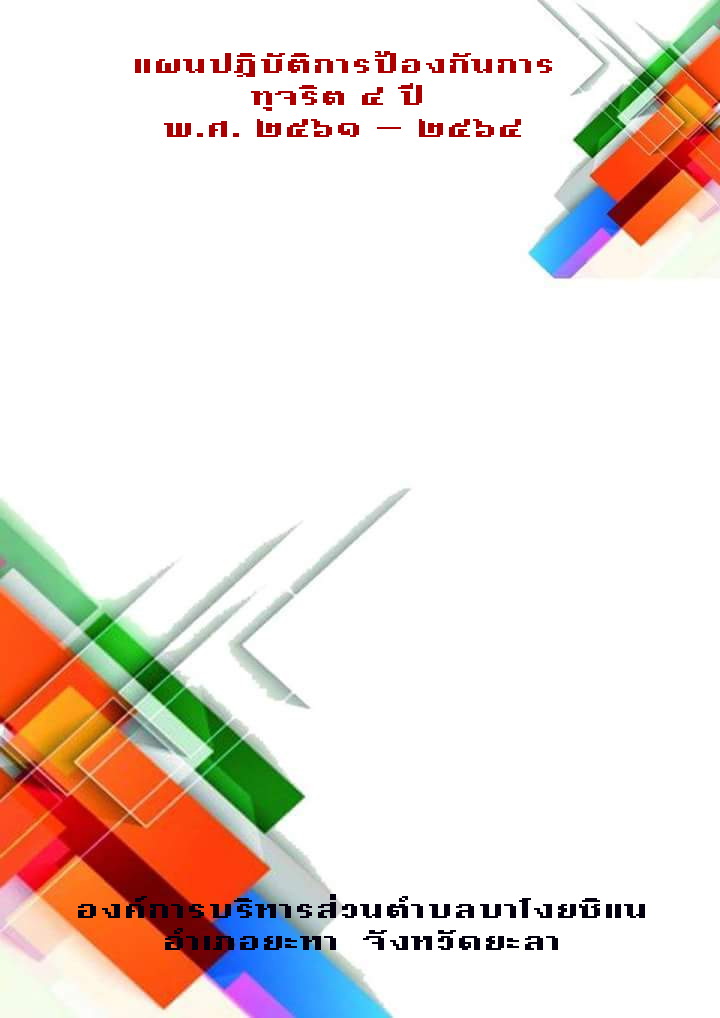 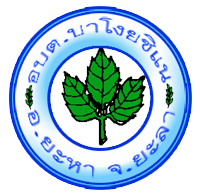 คำนำ 		การทุจริตเป็นปัญหาใหญ่ของสังคมไทยมาเป็นเวลานานและฉุดรั้งความเจริญก้าวหน้าการพัฒนาศักยภาพและขีดความสามารถในการแข่งขันของประเทศ ซึ่งในปัจจุบันได้ทวีความรุนแรงขึ้นอย่าง ต่อเนื่อง ทาให้เกิดความเสียหายในวงกว้าง โดยส่งผลกระทบต่อต่อระบบเศรษฐกิจ ระบบสังคม ระบบการเมือง การปกครองและการบริหารราชการเป็นอย่างมาก การแก้ปัญหาการทุจริตจึงเป็นสิ่งสำคัญที่หน่วยงานในภาครัฐ  ซึ่งเป็นหน่วยงานหลักในการขับเคลื่อนประเทศไทยให้มีความเจริญก้าวหน้าสามารถแข่งขันกับต่างประเทศได้ อย่างทัดเทียม ที่จะต้องประสานความร่วมมือทั้งภาคเอกชนและภาคประชาสังคมเพื่อร่วมกันพัฒนาปรับปรุงระบบ การบริหารจัดการ และการพัฒนาคนควบคู่ไปพร้อมๆ กัน โดยการปลูกฝังความซื่อสัตย์สุจริต รับผิดชอบ มีวินัย ตลอดจนค่านิยมอื่นๆ ที่ถูกต้อง รวมทั้งเข้าใจวิถีดาเนินชีวิตที่สมควรและมีคุณค่า  ประกอบกับคณะรักษาความสงบแห่งชาติ หรือ คสช. ได้มีคำสั่งที่ ๖๙/๒๕๕๗ เรื่อง มาตรการป้องกันและแก้ไขปัญหาการทุจริตและประพฤติมิชอบ  โดยทุกส่วนราชการและหน่วยงานภาครัฐ กำหนดมาตรการหรือแนวทางแก้ไขปัญหาการทุจริตประพฤติมิชอบโดยมุ่งเน้นการสร้าง ธรรมาภิบาลในการบริหารงาน และส่งเสริมการมีส่วนร่วมจากทุกส่วนในการตรวจสอบ เฝ้าระวัง เพื่อสกัดกั้นเพื่อมิให้เกิดการทุจริตได้ เพื่อให้การดำเนินการดังกล่าว บรรลุผลได้อย่างเป็นรูปธรรม  งานวิเคราะห์นโยบายและแผน สำนักงานปลัดองค์การบริหารส่วนตำบลบาโงยซิแน  จึงได้จัดทำแผนปฏิบัติการป้องกันการทุจริต ๔ ปี                       พ.ศ. ๑๕๖๑ – ๒๕๖๔  ขององค์การบริหารส่วนตำบลบาโงยซิแนขึ้น เพื่อขับเคลื่อนยุทธศาสตร์ชาติว่าด้วยการป้องกันและปราบปรามการทุจริตภาครัฐให้เกิดผลในทางปฏิบัติ   เพื่อขับเคลื่อนยุทธศาสตร์และกลยุทธ์ขององค์การบริหารส่วนตำบลบาโงยซิแน  ให้บรรลุเป้าหมายและผลสัมฤทธิ์ตาม วิสัยทัศน์กำหนดไว้ และเป็นการถือปฏิบัติตาม คำสั่ง คสช. ที่ ๖๙/๒๕๕๗ เรื่อง มาตรการป้องกันและแก้ไขปัญหาการทุจริตและประพฤติมิชอบ ซึ่งเป็นนโยบายระดับชาติ ด้วย งานวิเคราะห์นโยบายและแผน สำนักปลัด องค์การบริหารส่วนตำบลบาโงยซิแนสารบัญส่วนที่ ๑บทนำ๑. การวิเคราะห์ความเสี่ยงในการเกิดทุจริตในองค์กร	       การวิเคราะห์ความเสี่ยงในการเกิดการทุจริตในองค์กรปกครองส่วนท้องถิ่น  มีวัตถุประสงค์เพื่อต้องการบ่งชี้ความเสี่ยงของการทุจริตที่มีอยู่ในองค์กรโดยการประเมินโอกาสการทุจริตที่จะเกิดขึ้น  ตลอดจนบุคคลหรือหน่วยงานที่อาจเกี่ยวข้องกับการทุจริต  เพื่อพิจารณาว่าการควบคุมและการป้องกันการทุจริตที่มีอยู่ในปัจจุบันมีประสิทธิภาพและประสิทธิผลหรือไม่ 	       การทุจริตในระดับท้องถิ่น  พบว่า ปัจจัยที่มีผลต่อการขยายตัวของทุจริตในระดับท้องถิ่น  ได้แก่ การกระจายอำนาจลงสู่องค์กรปกครองส่วนท้องถิ่น  แม้ว่าโดยหลักการแล้วการกระจายอำนาจมีวัตถุประสงค์สำคัญเพื่อให้บริการต่างๆของรัฐสามารถตอบสนองต่อความต้องการของชุมชนมากขึ้น  มีประสิทธิภาพมากขึ้น แต่ในทางปฏิบัติทำให้แนวโน้มของการทุจริตในท้องถิ่นเพิ่มมากยิ่งขึ้นเช่นเดียวกัน	       ลักษณะการทุจริตในองค์กรปกครองส่วนท้องถิ่น  จำแนกเป็น  ๗  ประเภท  ดังนี้การทุจริตด้านงบประมาณ  การทำบัญชี  การจัดซื้อ จัดจ้าง และการเงินการคลัง ส่วนใหญ่เกิดจากการละเลยขององค์กรปกครองส่วนท้องถิ่นสภาพหรือปัญหาที่เกิดจากตัวบุคคลสภาพการทุจริตอันเกิดจากช่องว่างของกฎระเบียบและกฎหมายสภาพหรือลักษณะปัญหาของการทุจริตที่เกิดจากการขาดความรู้ ความเข้าใจและขาดคุณธรรมจริยธรรมสภาพหรือลักษณะปัญหาที่เกิดจากการขาดประชาสัมพันธ์ให้ประชาชนทราบสภาพหรือลักษณะของปัญหาของการทุจริตที่เกิดจากการตรวจสอบ ขาดความหลากหลายในการตรวจสอบชองภาคส่วนต่างๆสภาพหรือลักษณะปัญหาของการทุจริตที่เกิดจาก  อำนาจ  บารมี และอิทธิพลท้องถิ่น 	       สาเหตุและปัจจัยที่นำไปสู่การทุจริตขององค์กรปกครองส่วนท้องถิ่น สามารถสรุปประเด็นได้   ดังนี้ 		๑) โอกาส แม้ว่าในปัจจุบันมีหน่วยงานและกฎหมายที่เกี่ยวข้องกับการป้องกันและปราบปรามการ ทุจริตแต่พบว่า ยังคงมีช่องว่างที่ทำให้เกิดโอกาสของการทุจริต ซึ่งโอกาสดังกล่าวเกิดขึ้นจากการบังคับใช้ กฎหมายที่ไม่เข้มแข็ง กฎหมาย กฎระเบียบไม่รัดกุม และอำนาจหน้าที่โดยเฉพาะข้าราชการระดับสูงก็เป็นอีก โอกาสหนึ่งที่ทำให้เกิดการทุจริต  		๒) สิ่งจูงใจ เป็นที่ยอมรับว่าสภาวะทางเศรษฐกิจที่มุ่งเน้นเรื่องของวัตถุนิยม สังคมทุนนิยม ทำให้คน ในปัจจุบันมุ่งเน้นที่การสร้างความร่ำรวย ด้วยเหตุนี้จึงเป็นแรงจูงใจให้เจ้าหน้าที่มีแนวโน้มที่จะทำพฤติกรรมการ ทุจริตมากยิ่งขึ้น  		๓) การขาดกลไกในการตรวจสอบความโปร่งใส การทุจริตในปัจจุบันมีรูปแบบที่ซับซ้อนขึ้น โดยเฉพาะการทุจริตในเชิงนโยบายที่ทำให้การทุจริตกลายเป็นความชอบธรรมในสายตาของประชาชน ขาด กลไกการตรวจสอบความโปร่งใสที่มีประสิทธิภาพ ดังนั้นจึงเป็นการยากที่จะเข้าไปตรวจสอบการทุจริตของ บุคคลเหล่านี้ 		๔) การผูกขาด ในบางกรณีการดำเนินงานของภาครัฐ ได้แก่ การจัดซื้อ-จัดจ้าง เป็นเรื่องของการ ผูกขาด ดังนั้นจึงมีความเกี่ยวข้องเป็นห่วงโซ่ผลประโยชน์ทางธุรกิจ ในบางครั้งพบบริษัทมีการให้สินบนแก่เจ้าหน้าที่เพื่อให้ตนเองได้รับสิทธิในการดำเนินงานโครงการของภาครัฐ รูปแบบของการผูกขาด ได้แก่ การ ผูกขาดในโครงการก่อสร้างและโครงสร้างพื้นฐานภาครัฐ 		๕) การได้รับค่าตอบแทนที่ไม่เหมาะสม รายได้ไม่เพียงพอต่อรายจ่าย ความยากจนถือเป็นปัจจัยหนึ่ง ที่ทำให้ข้าราชการมีพฤติกรรมการทุจริต เพราะความต้องการที่จะมีสภาพความเป็นอยู่ที่ดีขึ้น ทำให้เจ้าหน้าที่ ต้องแสวงหาช่องทางเพื่อเพิ่ม “รายได้พิเศษ” ให้กับตนเองและครอบครัว  	๖) การขาดจริยธรรม คุณธรรม ในสมัยโบราณ ความซื่อสัตย์สุจริตเป็นคุณธรรมที่ได้รับการเน้นเป็น พิเศษถือว่าเป็นเครื่องวัดความดีของคน แต่ในปัจจุบัน พบว่า คนมีความละอายต่อบาปและเกรงกลัวบาป น้อยลง และมีความเห็นแก่ตัวมากยิ่งขึ้น มองแต่ประโยชน์ส่วนตนเป็นที่ตั้งมากกว่าที่จะยึดผลประโยชน์ ส่วนรวม  	๗) มีค่านิยมที่ผิด ปัจจุบันค่านิยมของสังคมได้เปลี่ยนจากยกย่องคนดี คนที่มีความซื่อสัตย์สุจริตเป็น ยกย่องคนที่มีเงิน คนที่เป็นเศรษฐี มหาเศรษฐี คนที่มีตำแหน่งหน้าที่การงานสูง ด้วยเหตุนี้ ผู้ที่มีค่านิยมที่ผิด เห็นว่าการทุจริตเป็นวิถีชีวิตเป็นเรื่องปกติธรรมดา เห็นคนซื่อเป็นคนเซ่อ เห็นคนโกงเป็นคนฉลาด ย่อมจะทำการทุจริตฉ้อราษฎร์บังหลวง โดยไม่มีความละอายต่อบุญและบาป และไม่เกรงกลัวต่อกฎหมายของบ้านเมือง๒.หลักการเหตุผล  	     ปัจจุบันปัญหาการทุจริตคอร์รัปชั่นในประเทศไทยถือเป็นปัญหาเรื้อรังที่นับวันยิ่งจะทวีความรุนแรง และสลับซับซ้อนมากยิ่งขึ้นและส่งผลกระทบในวงกว้าง โดยเฉพาะอย่างยิ่งต่อความมั่นคงของชาติ เป็นปัญหา ลําดับต้น ๆ ที่ขัดขวางการพัฒนาประเทศทั้งในด้านเศรษฐกิจ สังคมและการเมือง เนื่องจากเกิดขึ้นทุกภาคส่วน ในสังคมไทย ไม่ว่าจะเป็นภาคการเมือง ภาคราชการ โดยเฉพาะองค์กรปกครองส่วนท้องถิ่นมักถูกมองจาก ภายนอกสังคมว่าเป็นองค์กรที่เอื้อต่อการทุจริตคอร์รัปชันและมักจะปรากฏข่าวการทุจริตตามสื่อและรายงาน ของทางราชการอยู่เสมอ ซึ่งได้ส่งผลสะเทือนต่อกระแสการกระจายอำนาจและความศรัทธาต่อระบบการ ปกครองส่วนท้องถิ่นอย่างยิ่ง ส่งผลให้ภาพลักษณ์ของประเทศไทยเรื่องการทุจริตคอร์รัปชันมีผลในเชิงลบ สอดคล้องกับการจัดอันดับดัชนีชี้วัดภาพลักษณ์คอร์รัปชัน (Corruption Perception Index – CPI) ซึ่งเป็น เครื่องมือที่ใช้ประเมินการทุจริตคอร์รัปชันทั่วโลกที่จัดโดยองค์กรเพื่อความโปร่งใสนานาชาติ (Transparency International – IT) พบว่า ผลคะแนนของประเทศไทยระหว่างปี 2555 – 2558 อยู่ที่ 35 - 38 คะแนน จาก คะแนนเต็ม 100 โดยในปี 2558 อยู่อันดับที่ 76 จาก 168 ประเทศทั่วโลก และเป็นอันดับที่ 3 ในประเทศ อาเซียนรองจากประเทศสิงคโปร์และประเทศมาเลเซีย และล่าสุดพบว่าผลคะแนนของประเทศไทยปี 2559 ลดลง 3 คะแนน จากปี 2558 ได้ลําดับที่ 101 จาก 168 ประเทศ ซึ่งสามารถสะท้อนให้เห็นว่าประเทศไทย เป็นประเทศที่มีปัญหาการคอร์รัปชันอยู่ในระดับสูง แม้ว่าในช่วงระยะที่ผ่านมา ประเทศไทยได้แสดงให้เห็นถึงความพยายามในการปราบปรามการป้องกัน การทุจริต ไม่ว่าจะเป็น การเป็นประเทศภาคีภายใต้อนุสัญญาสหประชาชาติว่าด้วยการต่อต้านการทุจริต (United Nations Convention Against Corruption-UNCAC) พ.ศ. 2546 การจัดตั้งองค์กรตาม รัฐธรรมนูญ โดยเฉพาะอย่างยิ่งคณะกรรมการป้องกันปราบปรามการทุจริตแห่งชาติได้จัดทำยุทธศาสตร์ชาติว่าด้วยการป้องกันและปราบปรามการทุจริตมาแล้ว 3 ฉบับ แต่ปัญหาการทุจริตในประเทศไทยไม่ได้มีแนวโน้ม ที่ลดน้อยถอยลง สาเหตุที่ทำให้การทุจริตเป็นปัญหาที่สำคัญของสังคมไทยประกอบด้วยปัจจัยทางด้านพื้นฐาน โครงสร้างสังคม ซึ่งเป็นสังคมที่ตั้งอยู่บนพื้นฐานความสัมพันธ์แนวดิ่ง (Vertical Relation) หรืออีกนัยหนึ่งคือ พื้นฐานของสังคมอุปถัมภ์ที่ทําให้สังคมไทยยึดติดกับการช่วยเหลือเกื้อกูลกัน โดยเฉพาะในหมู่ญาติพี่น้องและ พวกพ้อง ยึดติดกับกระแสบริโภคนิยม วัตถุนิยม ติดความสบาย ยกย่องคนที่มีเงินและมีอำนาจ คนไทยบางส่วน มองว่าการทุจริตคอรัปชันเป็นเรื่องปกติที่ยอมรับได้ ซึ่งนับได้ว่าเป็นปัญหาที่ฝังรากลึกในสังคมไทยมาตั้งแต่อดีต หรือกล่าวได้ว่าเป็นส่วนหนึ่งของค่านิยมและวัฒนธรรมไทยไปแล้ว ผนวกกับปัจจัยทางด้านการทำงานที่ไม่ได้ บูรณาการความร่วมมือของทุกภาคส่วนไว้ด้วยกัน จึงส่งผลให้การทำงานของกลไกหรือความพยายามที่ได้กล่าวมา ข้างต้นไม่สามารถทำได้อย่างเต็มศักยภาพ ขาดความเข้มแข็ง 	        ปัจจุบันยุทธศาสตร์ชาติว่าด้วยการป้องกันและปราบปรามการทุจริตที่ใช้อยู่เป็นฉบับที่ 3 เริ่มจากปี พ.ศ. 2560 จนถึงปี พ.ศ. 2564 ซึ่งมุ่งสู่การเป็นประเทศที่มีมาตรฐานทางคุณธรรมจริยธรรม เป็นสังคมมิติใหม่ ที่ประชาชนไม่เพิกเฉยต่อการทุจริตทุกรูปแบบ โดยได้รับความร่วมมือจากฝ่ายการเมือง หน่วยงานของรัฐ ตลอดจนประชาชน ในการพิทักษ์รักษาผลประโยชน์ของชาติและประชาชนเพื่อให้ประเทศไทยมีศักดิ์ศรีและ เกียรติภูมิในด้านความโปร่งใสทัดเทียมนานาอารยประเทศ โดยกำหนดวิสัยทัศน์ “ประเทศไทยใสสะอาด ไทยทั้งชาติต้านทุจริต” มีเป้าหมายหลักเพื่อให้ประเทศไทยได้รับการประเมินดัชนีการรับรู้การทุจริต (Corruption Perceptions Index : CPI) ไม่น้อยกว่าร้อยละ 50 ในปี พ.ศ. 2564 ซึ่งการที่ระดับคะแนนจะ สูงขึ้นได้นั้น การบริหารงานภาครัฐต้องมีระดับธรรมาภิบาลที่สูงขึ้น เจ้าหน้าที่ของรัฐและประชาชนต้องมี พฤติกรรมแตกต่างจากที่เป็นอยู่ในปัจจุบัน ไม่ใช้ตำแหน่งหน้าที่ในทางทุจริตประพฤติมิชอบ โดยได้กำหนด ยุทธศาสตร์การดำเนินงานหลักออกเป็น 6 ยุทธศาสตร์ ดังนี้  	       ยุทธศาสตร์ที่ 1 สร้างสังคมที่ไม่ทนต่อการทุจริต  	       ยุทธศาสตร์ที่ 2 ยกระดับเจตจำนงทางการเมืองในการต่อต้านการทุจริต  	       ยุทธศาสตร์ที่ 3 สกัดกั้นการทุจริตเชิงนโยบาย  	       ยุทธศาสตร์ที่ 4 พัฒนาระบบป้องกันการทุจริตเชิงรุก  	       ยุทธศาสตร์ที่ 5 ปฏิรูปกลไกและกระบวนการปราบปรามการทุจริต  	       ยุทธศาสตร์ที่ 6 ยกระดับคะแนนดัชนีการรับรู้การทุจริต(Corruption Perception                 Index : CPI) 	       ดังนั้น เพื่อให้การดำเนินการขับเคลื่อนด้านการป้องกันและปราบปรามการทุจริตบังเกิดผลเป็น รูปธรรมในทางปฏิบัติ เป็นไปตามเจตนารมณ์ของยุทธศาสตร์ว่าด้วยการป้องกันและปราบปรามการทุจริตระยะ ที่ 3 (พ.ศ. 2560 - 2564) องค์กรปกครองส่วนท้องถิ่นจึงได้ตระหนักและให้ความสำคัญกับการบริหาร จัดการที่มีความโปร่งใส สร้างค่านิยม วัฒนธรรมสุจริตให้เกิดในสังคมอย่างยั่งยืนจึงได้ดำเนินการจัดทำ แผนปฏิบัติการป้องกันการทุจริต เพื่อกำหนดแนวทางการขับเคลื่อนด้านการป้องกันและปราบปรามการทุจริต ผ่านโครงการ/กิจกรรม/มาตรการต่าง ๆ ที่เป็นรูปธรรมอย่างชัดเจน อันจะนำไปสู่การปฏิบัติอย่างมี ประสิทธิภาพ บรรลุวัตถุประสงค์และเป้าหมายของการป้องกันและปราบปรามการทุจริตอย่างแท้จริง องค์การบริหารส่วนตำบลบาโงยซิแน จึงได้จัดแผนปฏิบัติการป้องกันการทุจริตเพื่อเป็นมาตรการแนวทางการป้องกันและแก้ไขปัญหา การทุจริตประพฤติมิชอบภาครัฐ เพื่อให้ทุกหน่วยงานในองค์การบริหารส่วนตำบลบาโงยซิแน  ใช้เป็นกรอบแนวทางในการดำเนินการป้องกันการทุจริตขององค์การบริหารส่วนตำบลบาโงยซิแน  ทั้งนี้ได้มุ่งเน้นให้การดำเนินการป้องกันการทุจริตเป็นไปอย่างต่อเนื่อง สร้างระบบราชการที่มีความโปร่งใส จัดระบบการตรวจสอบและประเมินผลสัมฤทธิ์ตามมาตรฐานคุณธรรม จริยธรรม ความคุ้มค่า เปิดเผยข้อมูลข่าวสาร ปรับปรุงระบบการปฏิบัติงานให้เกิดความโปร่งใส มีประสิทธิภาพและสนับสนุนภาคประชาชนให้มีส่วนร่วม ในการรณรงค์ และปลูกจิตสานึกค่านิยมของสังคมให้ประชาชนร่วมกันต่อต้านการทุจริตประพฤติมิชอบของเจ้าหน้าที่ของรัฐ ซึ่งเป็นเรื่องที่สอดคล้องกับพระราชกฤษฎีกา ว่าด้วยหลักเกณฑ์และวิธีการบริหารกิจการบ้านเมืองที่ดี พ.ศ. ๒๕๔๖   	        องค์การบริหารส่วนตำบลบาโงยซิแน ได้เล็งเห็นถึงความสำคัญและตระหนักถึงปัญหาการทุจริตคอรัปชั่น ปัญหาผลประโยชน์ทับซ้อน และการพัฒนาคุณธรรมสร้างความโปร่งใสในการปฏิบัติราชการ จึงได้จัดทำแผนปฏิบัติการด้านการป้องกันการทุจริต ๔ ปี (พ.ศ. ๒๕๖๑ – ๒๕๖๔) เพื่อเป็นแผนปฏิบัติการในการดำเนินการเรื่องโปร่งใสในการดำเนินงานขององค์กรปกครองส่วนท้องถิ่น (Integrity and Transparency Assessment-ITA) อันจะเป็นการเพิ่มประสิทธิภาพในองค์กร ให้สามารถทำงานด้วยความโปร่งใส ตามหลักนิติธรรม หลักคุณธรรม โดยประชาชนมีส่วนร่วม สามารถใช้ทรัพยากรอย่างคุ้มค่า และรับผิดชอบ ตลอดจนสามารถตรวจสอบได้ และเป็นไปตามแผนจังหวัดกาฬสินธุ์ใสสะอาด  	วิสัยทัศน์          	“ดำเนินงานโปร่งใส่	 ห่วงใยประชาชน				           	คุณธรรมนำหน้า        ชาวบาโงยซิแนอยู่ดีกินดี”  	พันธกิจ 		๑.  สร้างระบบบริหารจัดการที่ดี 		๒.  พัฒนาศักยภาพบุคลากรท้องถิ่น  ประชาชน  และชุมชน 		๓.  พัฒนาระบบคมนาคม  สาธารณูปโภคและสาธารณูปการให้มีประสิทธิภาพ 		๔.  ส่งเสริมสนับสนุนการศึกษา  วัฒนธรรม  การสาธารณสุขและการกีฬา 		๕.  พัฒนาระบบข้อมูลข่าวสารให้ทันสมัย 		๖.  ส่งเสริมสนับสนุนอาชีพในชุมชน 		๗.  ส่งเสริมการพัฒนาอาชีพ สตรี เด็ก เยาวชน ผู้สูงอายุ ผู้พิการและผู้ด้อยโอกาส๓. วัตถุประสงค์ของการจัดทำแผน  		๑) เพื่อยกระดับเจตจำนงทางการเมืองในการต่อต้านการทุจริตของผู้บริหารองค์กรปกครองส่วน ท้องถิ่น  		๒) เพื่อยกระดับจิตสำนึกรับผิดชอบในผลประโยชน์ของสาธารณะของข้าราชการฝ่ายการเมือง ข้าราชการฝ่ายบริหาร บุคลากรขององค์กรปกครองส่วนท้องถิ่นรวมถึงประชาชนในท้องถิ่น 		๓) เพื่อให้การบริหารราชการขององค์กรปกครองส่วนท้องถิ่นเป็นไปตามหลักบริหารกิจการบ้านเมืองที่ดี (Good Governance)  		๔) เพื่อส่งเสริมบทบาทการมีส่วนร่วม (people's participation) และตรวจสอบ (People’s audit) ของภาคประชาชนในการบริหารกิจการขององค์กรปกครองส่วนท้องถิ่น   		๕) เพื่อพัฒนาระบบ กลไก มาตรการ รวมถึงเครือข่ายในการตรวจสอบการปฏิบัติราชการ ขององค์กรปกครองส่วนท้องถิ่น๔. เป้าหมาย  		๑) ข้าราชการฝ่ายการเมือง ข้าราชการฝ่ายบริหาร บุคลากรขององค์กรปกครองส่วนท้องถิ่น รวมถึง ประชาชนในท้องถิ่นมีจิตสำนึกและความตระหนักในการปฏิบัติหน้าที่ราชการให้บังเกิดประโยชน์สุขแก่ ประชาชนท้องถิ่น ปราศจากการก่อให้เกิดข้อสงสัยในการประพฤติปฏิบัติตามมาตรการจริยธรรม การขัดกัน แห่งผลประโยชน์และแสวงหาประโยชน์โดยมิชอบ  		๒) เครื่องมือ/มาตรการการปฏิบัติงานที่สามารถป้องกันปัญหาเกี่ยวกับการทุจริตและประพฤติ มิชอบ ของข้าราชการ  		๓) โครงการ/กิจกรรม/มาตรการที่สนับสนุนให้สาธารณะและภาคประชาชนเข้ามามีส่วนร่วมและ ตรวจสอบการปฏิบัติหรือบริหารราชการขององค์กรปกครองส่วนท้องถิ่น  		๔) กลไก มาตรการ รวมถึงเครือข่ายในการตรวจสอบการปฏิบัติราชการขององค์กรปกครองส่วน ท้องถิ่นที่มีเข้มแข็งในการตรวจสอบ ควบคุมและถ่วงดุลการใช้อำนาจอย่างเหมาะสม  		๕) องค์กรปกครองส่วนท้องถิ่นมีแผนงานที่มีประสิทธิภาพ ลดโอกาสในการกระทำการทุจริตและ ประพฤติมิชอบ จนเป็นที่ยอมรับจากทุกภาคส่วน๕. ประโยชน์ของการจัดทำแผน  		๑) ข้าราชการฝ่ายการเมือง ข้าราชการฝ่ายบริหาร บุคลากรขององค์กรปกครองส่วนท้องถิ่นรวมถึง ประชาชนในท้องถิ่นมีจิตสำนึกรักท้องถิ่นของตนเอง อันจะนำมาซึ่งการสร้างค่านิยม และอุดมการณ์ในการ ต่อต้านการทุจริต (Anti-Corruption) จากการปลูกฝังหลักคุณธรรม จริยธรรม หลักธรรมาภิบาล รวมถึงหลัก เศรษฐกิจพอเพียงที่สามารถนำมาประยุกต์ใช้ในการทำงานและชีวิตประจำวัน  		๒) องค์กรปกครองส่วนท้องถิ่นสามารถบริหารราชการเป็นไปตามหลักบริหารกิจการบ้านเมืองที่ดี (Good Governance) มีความโปร่งใส เป็นธรรมและตรวจสอบได้  		๓) ภาคประชาชนมีส่วนร่วมตั้งแต่ร่วมคิด ร่วมทำ ร่วมตัดสินใจรวมถึงร่วมตรวจสอบในฐานะพลเมืองที่ มีจิตสำนึกรักท้องถิ่น อันจะนำมาซึ่งการสร้างเครือข่ายภาคประชาชนที่มีความเข้มแข็งในการเฝ้าระวังการทุจริต  		๔) สามารถพัฒนาระบบ กลไก มาตรการ รวมถึงเครือข่ายในการตรวจสอบการปฏิบัติราชการของ องค์กรปกครองส่วนท้องถิ่นทั้งจากภายในและภายนอกองค์กรที่มีความเข้มแข็งในการเฝ้าระวังการทุจริต  		๕) องค์กรปกครองส่วนท้องถิ่นมีแนวทางการบริหารราชการที่มีประสิทธิภาพ ลดโอกาสในการกระทำการทุจริตและประพฤติมิชอบ จนเป็นที่ยอมรับจากทุกภาคส่วนให้เป็นองค์กรปกครองส่วนท้องถิ่นต้นแบบ ด้าน การป้องกันการทุจริต อันจะส่งผลให้ประชาชนในท้องถิ่นเกิดความภาคภูมิใจและให้ความร่วมมือกันเป็น เครือข่ายในการเฝ้าระวังการทุจริตที่เข้มแข็งอย่างยั่งยืนส่วนที่ ๒แผนปฏิบัติการป้องกันการทุจริต ๔ ปี (พ.ศ.๒๕๖๑ – ๒๕๖๔)๑. แผนปฏิบัติการป้องกันการทุจริต ๔ ปี (พ.ศ.๒๕๖๑ – ๒๕๖๔)  มีรายละเอียดกรอบการจัดทำแผนปฏิบัติการป้องกันการทุจริต ( ภาพรวม )  แยกเป็นรายมิติได้ดังนี้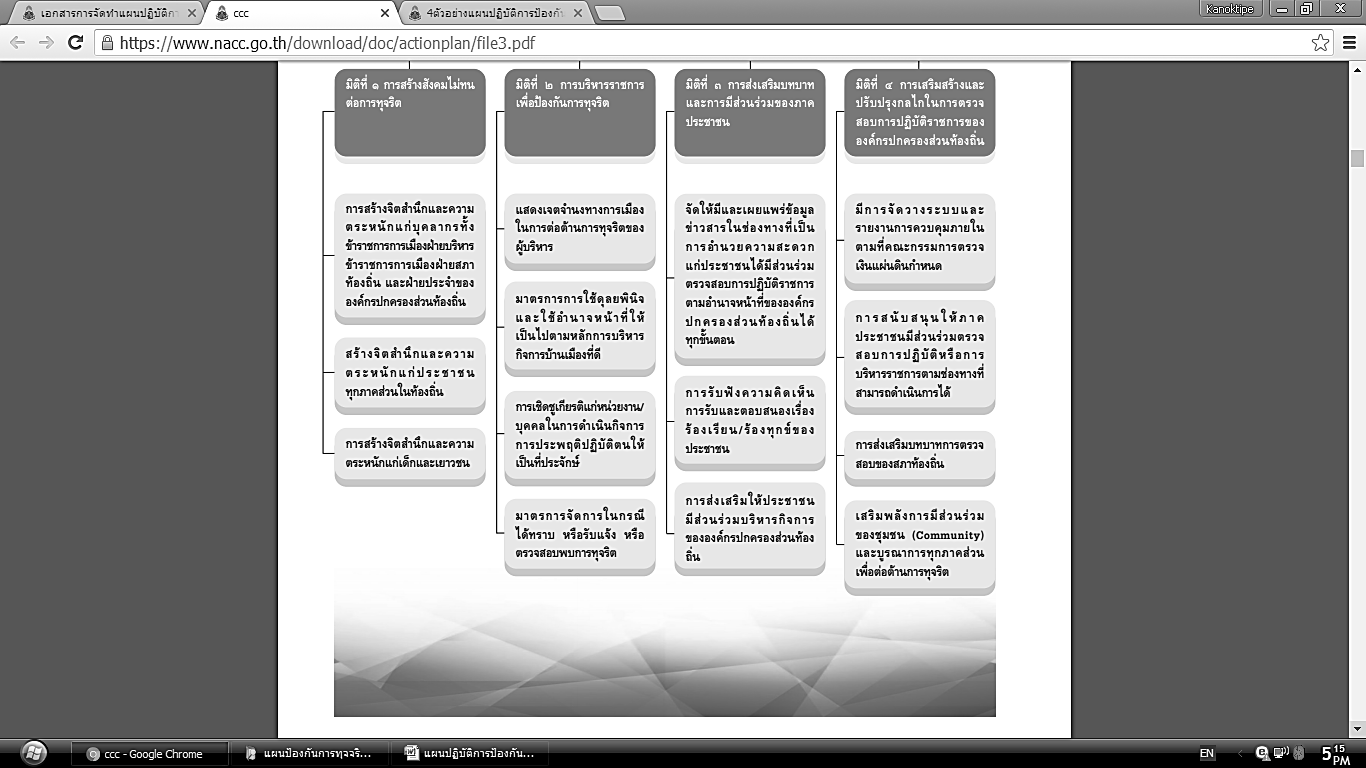 ส่วนที่ 3แผนปฏิบัติการป้องกันการทุจริต 4 ปี (พ.ศ. 25๖๑ – 25๖๔)ของ องค์การบริหารส่วนตำบลบาโงยซิแน  อำเภอยะหา  จังหวัดยะลาแผนปฏิบัติการป้องกันการทุจริต 4 ปี (พ.ศ. 25๖๑ – 25๖๔)ของ องค์การบริหารส่วนตำบลบาโงยซิแน  อำเภอยะหา  จังหวัดยะลาส่วนที่ 3 กรอบการประเมินคุณธรรมและความโปร่งใส ในการดำเนินงานขององค์การบริหารส่วนตำบลบาโงยซิแนส่วนที่ 3มิติที่ 1 การสร้างสังคมที่ไม่ทนต่อการทุจริต 1.1 การสร้างจิตสำนึกและความตระหนักแก่บุคลากรทั้งข้าราชการการเมืองฝ่ายบริหาร ข้าราชการการเมืองฝ่ายสภาท้องถิ่น และฝ่ายประจำขององค์กรปกครองส่วนท้องถิ่น 1.1.1 สร้างจิตสำนึกและความตระหนักในการปฏิบัติราชการตามอำนาจหน้าที่ให้บังเกิด ประโยชน์สุขแก่ประชาชนในท้องถิ่น1. ชื่อโครงการ : โครงการส่งเสริมกิจการงานสภา 2. หลักการและเหตุผล/ความเป็นมา การพัฒนาประเทศให้ก้าวหน้าประชาชนมีความสุขอย่างยั่งยืนและสามารถก้าวพ้นทุกวิกฤตของ โลกที่มากับกระแสโลกาภิวัฒน์ มีรากฐานสำคัญจากการพัฒนาบุคคลในประเทศนั้นๆ ให้เป็นคนดี ซึ่งมี ความเกี่ยวข้องโดยตรงกับการพัฒนาคุณธรรมจริยธรรมของคนในสังคมโดยเฉพาะ“เจ้าหน้าที่ของรัฐ” ซึ่ง ได้รับมอบหมายภารกิจในการให้บริการสาธารณะแก่ประชาชนใช้อำนาจที่ได้รับอย่างซื่อสัตย์ ต้องดูแล จัดการตัดสินใจเกี่ยวกับการให้บริการสาธารณะ การจัดการทรัพยากรของชาติให้เกิดประโยชน์สูงสุดต่อ ประชาชนและต่อประเทศชาติ คณะรัฐมนตรีในการประชุมเมื่อวันที่ 26 สิงหาคม 2551 มีมติเหตุชอบในหลักการเกี่ยวกับ ยุทธศาสตร์การส่งเสริมคุณธรรม จริยธรรมในภาครัฐไว้ 5 ยุทธศาสตร์และยุทธศาสตร์ที่ 4 การส่งเสริม คุณธรรม ในองค์กรเพื่อเป็นต้นแบบให้ข้าราชการได้เรียบรู้และปฏิบัติตาม จากหลักการและเหตุผลดังกล่าว องค์การบริหารส่วนตำบลบาโงยซิแนจึงเห็นความสำคัญในการพัฒนาบุคลากร โดยเฉพาะ ผู้บริหาร สมาชิกสภาองค์การบริหารส่วนตำบลบาโงยซิแน เพื่อตระหนักถึงหลักการปฏิบัติงาน การดำเนินงานกิจการสภา การอบรมการสร้างจิตสำนึกให้มีคุณธรรม จริยธรรม และปฏิบัติงานด้วยความซื่อสัตย์ สุจริต มีจิตสำนึกที่ดีในการปฏิบัติงาน ประพฤติปฏิบัติตนเป็นแบบอย่างที่ดีแก่ประชาชน จึงได้ทำโครงการ เสริมสร้างคุณธรรมและจริยธรรมเพื่อเพิ่มประสิทธิภาพการปฏิบัติและประโยชน์สูงสุดของประชาชน 3. วัตถุประสงค์ 3.1 เพื่อให้ความรู้แก่ ผู้บริหาร สมาชิกสภาองค์การบริหารส่วนตำบลบาโงยซิแนมีคุณธรรมจริยธรรม เข้าใจ หลักธรรมของศาสนา และน้อมนำเอาหลักปรัชญาเศรษฐกิจพอเพียงไปเป็นแนวทางในการดำเนิน ชีวิตส่วนตัว และในการปฏิบัติราชการ 3.2 เพื่อให้พนักงาน ได้รับการพัฒนาจิตใจ และพัฒนาตนเองให้มีจิตสาธารณะ เกิดความสำนึก ร่วม ในการเสริมสร้างสังคมแห่งคุณธรรมและสมานฉันท์ ประพฤติตนเป็นพลเมืองดี สร้างประโยชน์แก่สังคม ครอบครัว ประชาชน และประเทศชาติ สร้างจิตสำนึกในการทำความดี รู้จักการให้ การเสียสละและการ บำเพ็ญสาธารณประโยชน์ร่วมกัน 3.3 เพื่อเป็นการสร้างภาพลักษณ์ที่ดีขององค์การบริหารส่วนตำบลบาโงยซิแนในการเสริมสร้างคุณธรรม จริยธรรม และธรรมาภิบาล 4. เป้าหมาย/ผลผลิต คณะผู้บริหาร สมาชิกสภา และผู้ที่เกี่ยวข้อง 5. พื้นที่ดำเนินการ องค์การบริหารส่วนตำบลบาโงยซิแน6. วิธีดำเนินการ 6.1 เขียนโครงการและเสนอขออนุมัติโครงการ 6.2 ประสานงานกับกลุ่มเป้าหมาย สถานที่ดำเนินการ 6.3 ดำเนินการฝึกอบรมตามกำหนดการ 6.4 ติดตามรายงานผลการดำเนินโครงการฯ ให้ผู้ที่เกี่ยวข้องทราบ 7. ระยะเวลาในการดำเนินการ 4 ปี (ปีงบประมาณ พ.ศ. 2561 – 2564) 8. งบประมาณในการดำเนินการ 30,000  บาท9. ผู้รับผิดชอบ สำนักปลัดองค์การบริหารส่วนตำบลบาโงยซิแน10. ตัวชี้วัด/ผลลัพธ์ 10.1 คณะผู้บริหาร สมาชิกสภาองค์การบริหารส่วนตำบล และผู้ที่เกี่ยวข้อง มีคุณธรรมจริยธรรม เข้าใจหลักของการทำงานและน้อมนำหลักปรัชญาเศรษฐกิจพอเพียงเป็น แนวทางในการดำเนินชีวิตและการปฏิบัติงาน 10.2 คณะผู้บริหาร สมาชิกสภาองค์การบริหารส่วนตำบล พนักงานองค์การบริหารส่วนตำบล เจ้าหน้าที่ ได้รับการพัฒนาจิตใจ พัฒนาตนให้มีจิตสาธารณะเกิดความสำนึกร่วมในการสร้างสังคมแห่งคุณธรรมและสมานฉันท์ สร้าง ประโยชน์แก่ครอบครัวและประเทศชาติ รู้จักการให้และเสียสละเพื่อประโยชน์ส่วนรวม 10.3 สร้างภาพลักษณ์ที่ดีขององค์กร เสริมสร้างคุณธรรมจริยธรรมและธรรมาภิบาล----------------------------------------1.1.2 สร้างจิตสำนึกและความตระหนักในการประพฤติตามประมวลจริยธรรม 1โครงการ : โครงการฝึกอบรมส่งเสริมคุณธรรมและจริยธรรมแก่บุคลากร 2. หลักการและเหตุผลภายใต้การเปลี่ยนแปลงในกระแสโลกปัจจุบันที่ปรับเปลี่ยนอย่างรวดเร็ว จำเป็นต้องมีการปรับเปลี่ยนวิธีการบริหารจัดการและการพัฒนาท้องถิ่นให้เหมาะสม โดยเสริมสร้างศักยภาพของบุคลากร ทั้งข้าราชการ ลูกจ้าง และฝ่ายการเมืองท้องถิ่น โดยสร้างฐานความรู้ให้เป็นภูมิคุ้มกันต่อการเปลี่ยนแปลงต่างๆ ได้อย่างเท่าทัน ตลอดจนส่งเสริมให้บุคลากรในองค์กรได้รับการพัฒนาทางจิตใจ สร้างจิตสำนึกรักองค์กร ประพฤติและปฏิบัติตนอยู่ในกรอบของศีลธรรมและจริยธรรม มีคุณธรรม สามารถมาใช้ในการปฏิบัติงานและอยู่ร่วมกันได้อย่างมี ความสุข ก่อให้เกิดความรักความสามัคคีภายในองค์กร ซึ่งในปัจจุบันปัญหาการขาดคุณธรรมจริยธรรมในสังคมไทยได้ทวีความรุนแรง และมีความหลากหลายมากขึ้นกว่าในอดีตที่ผ่านมา สาเหตุส่วนหนึ่งมาจากสภาพแวดล้อม และเปลี่ยนแปลงไปตามกระแสการพัฒนาทางเทคโนโลยีสารสนเทศและการสื่อสารไร้ พรมแดน และปัญหาการขาดคุณธรรมจริยธรรมของคนในสังคม การขาดระเบียบวินัย ปัญหาการทำงานที่ไม่มีความสุข ปัญหาความสามัคคีในองค์กร เป็นต้นจากหลักการและเหตุผลดังกล่าว องค์การบริหารส่วนตำบลบาโงยซิแน  จึงได้จัดทำโครงการฝึกอบรมฝึกอบรมส่งเสริมคุณธรรมและจริยธรรมแก่บุคลากร  ประจำปีงบประมาณ  2561  เพื่อให้คณะผู้บริหาร สมาชิกสภาฯ  พนักงานส่วนตำบล ลูกจ้างประจำ และพนักงานจ้าง มีหลักการและแนวทางปฏิบัติงานเสริมสร้างให้บุคลากรดังกล่าวเป็นคนดีมีคุณธรรม พัฒนาคุณภาพชีวิตสังคม ให้เป็นสังคมคุณภาพนำไปสู่การพัฒนา การทำงานที่ซื่อสัตย์สุจริต มีคุณธรรม ส่งผลต่อการพัฒนาท้องถิ่น ให้สามารถเป็นผู้พัฒนาตนเอง พัฒนาทีมงาน และนำไปสู่การพัฒนาองค์กร โดยใช้หลักคุณธรรม จริยธรรมเป็นแนวทางการดำรงชีวิตได้อย่างเหมาะสมกับสถานการณ์ปัจจุบัน และสามารถปฏิบัติงานตามภารกิจของหน่วยงานได้อย่างเกิดผลสัมฤทธิ์  ต่อไป  3. วัตถุประสงค์๑. เพื่อส่งเสริมให้บุคลากรขององค์การบริหารส่วนตำบลบาโงยซิแน ได้มีความรู้ ความเข้าใจด้านวินัย คุณธรรม จริยธรรมและจรรยาบรรณของข้าราชการที่บัญญัติไว้เป็นข้อกฎหมาย กฎ ระเบียบ เห็นความสำคัญและเสริมสร้างภาพลักษณ์ของหน่วยงานให้มีความโปร่งใสและเป็นธรรม2.  เพื่อให้บุคลากรขององค์การบริหารส่วนตำบลบาโงยซิแน ได้รับการพัฒนาจิตใจ และพัฒนาตนเองให้มีจิตสาธารณะเกิดความสำนึกร่วม ประพฤติตน เป็นพลเมืองดี สร้างจิตสำนึกในการกระทำความดี รู้จัก การให้ การเสียสละและการบำเพ็ญสาธารณะประโยชน์ร่วมกัน3. เพื่อให้บุคลากรขององค์การบริหารส่วนตำบลบาโงยซิแน มีความรู้ ความเข้าใจ ในเรื่องของศีลธรรม  และจริยธรรม สามารถนำมาใช้ในการปฏิบัติงานและอยู่ร่วมกันอย่างมีความสุข4. เพื่อให้บุคลากรขององค์การบริหารส่วนตำบลบาโงยซิแน รู้จักการทำงานเป็นทีม เกิดความรักสามัคคีภายในองค์กร4. กลุ่มเป้าหมายคณะผู้บริหาร  สมาชิกสภา  พนักงานส่วนตำบล ลูกจ้างประจำ พนักงานจ้าง5. วิธีการดำเนินงานโครงการ	1.  เสนอและขออนุมัติโครงการจากนายกองค์การบริหารส่วนตำบลบาโงยซิแน2.  ประสานวิทยากรให้ความรู้ทางวิชาการ 3.  นายกองค์การบริหารส่วนตำบลบาโงยซิแน อนุมัติให้พนักงานส่วนตำบล ลูกจ้างประจำ และ   พนักงานจ้าง เข้ารับการฝึกอบรม	4.  ดำเนินการจัดโครงการ ตามแผนปฏิบัติการที่วางไว้    4.1  การจัดกิจกรรมบำเพ็ญประโยชน์ในพื้นที่ตำบลบาโงยซิแน ดำเนินการทุกวันพุธของเดือนอย่างน้อย 1 ชั่วโมง (ระยะเวลาดำเนินการ 1 สิงหาคม – 26 กันยายน  2561    4.2  จัดอบรมให้ความรู้ทางวิชาการ ระเบียบ กฎหมายต่างๆ 	5.  ประเมินผลการอบรมทั้งก่อนและหลังดำเนินโครงการ	6.  สรุปผลการดำเนินโครงการ รายงานให้นายกองค์การบริหารส่วนตำบลบาโงยซิแนทราบ6. ระยะเวลาดำเนินการ4 ปี (ปีงบประมาณ พ.ศ.2561 – 2564) 7. วิธีการฝึกอบรม	1. บรรยายให้ความรู้ หลักสูตรและหัวข้อในการอบรม 1. การพัฒนาคุณธรรม จริยธรรม สำหรับผู้ปฏิบัติงาน :ข้าราชการยุคใหม่ใส่ใจจริยธรรม 2. กลไกของภาครัฐในการส่งเสริมและป้องปรามให้ข้าราชการประพฤติตนอย่างมีคุณธรรม 3. การทำงานร่วมกันภายในองค์กรอย่างมีความสุข2. กิจกรรมส่งเสริมสนับสนุนยกย่องพนักงานต้นแบบด้านคุณธรรมจริยธรรม 1.  คัดเลือกพนักงานส่วนตำบล ลูกจ้างประจำและพนักงานจ้างขององค์การบริหารส่วนตำบลบาโงยซิแน ผู้มีคุณธรรมและจริยธรรมในการปฏิบัติราชการและให้บริการประชาชนดีเด่น 2.  มอบเกียรติบัตรยกย่องและเชิดชูเกียรติบัตรบุคคลที่ได้รับการคัดเลือก8.งบประมาณ50,000  บาท9. การวัดและประเมินผลประเมินผลการฝึกอบรมใน  2  ส่วน คือประเมินผลการเรียนรู้ก่อนการฝึกอบรม และ ประเมินผลการเรียนรู้หลังจากการฝึกอบรม10. ผลที่คาดว่าจะได้รับ๑. บุคลากรขององค์การบริหารส่วนตำบลบาโงยซิแน มีความรู้ ความเข้าใจด้านวินัย คุณธรรม จริยธรรมและจรรยาบรรณของข้าราชการที่บัญญัติไว้เป็นข้อกฎหมาย กฎ ระเบียบ เห็นความสำคัญและเสริมสร้างภาพลักษณ์ของหน่วยงานให้มีความโปร่งใสและเป็นธรรม2.  บุคลากรขององค์การบริหารส่วนตำบลบาโงยซิแน ได้รับการพัฒนาจิตใจ และพัฒนาตนเองให้มีจิตสาธารณะเกิดความสำนึกร่วม ประพฤติตน เป็นพลเมืองดี สร้างจิตสำนึกในการกระทำความดี รู้จัก การให้ การเสียสละและการบำเพ็ญสาธารณะประโยชน์ร่วมกัน3. บุคลากรขององค์การบริหารส่วนตำบลบาโงยซิแน มีความรู้ ความเข้าใจ ในเรื่องของศีลธรรมและจริยธรรม สามารถนำมาใช้ในการปฏิบัติงานและอยู่ร่วมกันอย่างมีความสุข4. บุคลากรขององค์การบริหารส่วนตำบลบาโงยซิแน รู้จักการทำงานเป็นทีม เกิดความรักสามัคคีภายในองค์กร11.  ตัวชี้วัด		 ผู้เข้าร่วมโครงการผ่านการประเมินผลการเรียนรู้ก่อนและหลัง ร้อยละ 8012. ผู้รับผิดชอบงานบริหารงานบุคคล  สำนักงานปลัดองค์การบริหารส่วนตำบลบาโงยซิแน---------------------------------------1. ชื่อโครงการ : มาตรการ “ส่งเสริมการปฏิบัติงานตามประมวลจริยธรรมขององค์การบริหารส่วนตำบลบาโงยซิแน” 2. หลักการและเหตุผล ตามที่องค์การบริหารส่วนตำบลบาโงยซิแนได้ประกาศใช้ประมวลจริยธรรมขององค์การบริหารส่วนตำบลบาโงยซิแน พ.ศ.2552 โดยกำหนดกลไกและระบบในการบังคับใช้อย่างมีประสิทธิภาพ ทั้งนี้ การฝ่าฝืนหรือไม่ปฏิบัติตามมาตรฐาน ทางจริยธรรมดังกล่าว ให้ถือว่าเป็นการกระทำผิดทางวินัย ซึ่งมีการกำหนดขั้นตอนการลงโทษตามความ ร้ายแรงแห่งการกระทำ ประกอบกับได้มีประกาศคณะกรรมการพนักงานองค์การบริหารส่วนตำบลบาโงยซิแน เรื่อง หลักเกณฑ์และเงื่อนไขเกี่ยวกับจริยธรรมของพนักงานองค์การบริหารส่วนตำบล ลูกจ้างประจำ และพนักงานจ้างเป็นไปตาม กฎหมายเพื่อรักษาประโยชน์ส่วนรวมและประเทศชาติ อ านายความสะดวกและให้บริการแก่ประชาชนตาม หลักธรรมาภิบาล โดยจะต้องยึดมั่นในค่านิยมหลักของมาตรฐานจริยธรรม 9 ประการ ได้แก่ ยึดมั่นใน คุณธรรมและจริยธรรมมีจิตสำนึกที่ดี ซื่อสัตย์ สุจริต และรับผิดชอบ ยึดถือประโยชน์ของประเทศชาติ เหนือกว่าประโยชน์ส่วนตน และไม่มีประโยชน์ทับซ้อน ยืนหยัดทำในสิ่งที่ถูกต้อง เป็นธรรม และถูก กฎหมาย ให้บริการแก่ประชาชนด้วยความรวดเร็วมีอัธยาศัย และไม่เลือกมีคุณภาพโปร่งใส และตรวจสอบ ได้ยึดมั่นในระบอบประชาธิปไตยอันมีพระมหากษัตริย์ทรงเป็นประมุข และยึดมั่นในหลักจรรยาวิชาชีพของ องค์กร นอกจากนี้ สำนักงาน ก.พ. ได้กำหนดแนวทางการดำเนินการตามประมวลจริยธรรมข้าราชการพล เรือนกรณีการเรี่ยไร และกรณีให้หรือรับของขวัญหรือประโยชน์อื่นใด โดยมีวัตถุประสงค์เพื่อกำหนดให้ ข้าราชการต้องละเว้นจากการแสวงหาประโยชน์ที่มิชอบ โดยอาศัยตำแหน่งหน้าที่และไม่กระทำการอันเป็น การขัดกันระหว่างประโยชน์ส่วนตนและประโยชน์ส่วนรวม ตามนัยหนังสือสำนักงาน ก.พ. ที่ นร 1013.7/ ว11 ลงวันที่ 25 ธันวาคม 2547 ซึ่งองค์การบริหารส่วนตำบลบาโงยซิแน ควรนำแนวทางการดำเนินการดังกล่าวมาปรับ ใช้เป็นแนวทางในการถือปฏิบัติโดยอนุโลม ดังนั้น เพื่อให้เกิดความโปร่งใสในการปฏิบัติงานและเป็นที่เชื่อถือไว้วางใจของประชาชน องค์การบริหารส่วนตำบล ตำบลบาโงยซิแนได้จัดทำมาตรการ“ส่งเสริมการปฏิบัติงานตามประมวลจริยธรรมขององค์การบริหารส่วนตำบลบาโงยซิแน” เพื่อให้บุคลากรทั้งฝ่ายการเมืองและฝ่ายประจำทุกระดับนำไปใช้ในการปฏิบัติหน้าที่ด้วยความชื่อสัตย์ สุจริต มีคุณธรรม จริยธรรม ไม่กระทำการอันเป็นการขัดกันแห่งผลประโยชน์หรือการมีผลประโยชน์ทับซ้อน 3. วัตถุประสงค์ 3.1 เพื่อเป็นเครื่องมือกำกับความประพฤติของข้าราชการที่สร้างความโปร่งใส มีมาตรฐาน ในการ ปฏิบัติงานที่ชัดเจนและเป็นสากล 3.2 เพื่อยืดถือเป็นหลักการและแนวทางการปฏิบัติงานอย่างสม่ำเสมอ ทั้งในระดับองค์กรและ ระดับบุคคลและเป็นเครื่องมือการตรวจสอบการทำงานด้านต่างๆ ขององค์การบริหารส่วนตำบลบาโงยซิแน เพื่อให้การ ดำเนินงานเป็นไปตามหลักคุณธรรม จริยธรรม มีประสิทธิภาพและประสิทธิผล 3.3 เพื่อให้เกิดรูปแบองค์กรอันเป็นที่ยอมรับ เพิ่มความน่าเชื่อถือ เกิดความมั่นใจแก่ผู้รับบริการ และประชาชนทั่วไป ตลอดจนผู้มีส่วนได้เสีย 3.4 เพื่อให้เกิดพันธะผูกพันระหว่างองค์กรและข้าราชการในทุกระดับ โดยให้ฝ่ายบริหารใช้อำนาจ ในขอบเขต สร้างระบบความรับผิดชอบของข้าราชการต่อตนเอง ต่อองค์กร ต่อผู้บังคับบัญชาต่อประชาชน และต่อสังคมตามลำดับ 3.5 เพื่อปูองกันการแสวงหาประโยชน์โดยมิชอบและความขัดแย้งทางผลประโยชน์ที่อาจเกิดขึ้น รวมทั้งเสริมสร้างความโปร่งใสในการปฏิบัติงาน4. เป้าหมาย/ผลผลิต คณะผู้บริหาร สมาชิกสภา พนักงานองค์การบริหารส่วนตำบล ลูกจ้างประจำ พนักงานจ้างทั่วไป และผู้ที่เกี่ยวข้อง 5. พื้นที่ดำเนินการ องค์การบริหารส่วนตำบลบาโงยซิแน 6. วิธีดำเนินการ 1. เผยแพร่ประมวลจริยธรรมขององค์การบริหารส่วนตำบลบาโงยซิแน เพื่อใช้เป็นค่านิยมสำหรับองค์กร ข้าราชการทุกคนพึงยึดถือเป็นแนวทางปฏิบัติควบคู่ไปกับระเบียบและกฎข้อบังคับอื่น ๆ อย่างทั่วถึงและมี ประสิทธิภาพ 2. เผยแพร่ประชาสัมพันธ์เกี่ยวกับประมวลจริยธรรมขององค์การบริหารส่วนตำบลบาโงยซิแน เปิดเผยเป็นการ ทั่วไปแก่สาธารณชนให้มีส่วนร่วมรับรู้และร่วมติดตามตรวจสอบตามประกาศคณะกรรมการข้อมูลข่าวสาร ของราชการ เรื่อง กำหนดให้ข้อมูลข่าวสารตามเกณฑ์มาตรฐานความโปร่งใสและตัวชี้วัดความโปร่งใสของ หน่วยงานของรัฐเป็นข้อมูลข่าวสารที่ต้องจัดไว้ให้ประชาชนตรวจดูได้ตามมาตรา 9 วรรคหนึ่ง (8) 7. ระยะเวลาดำเนินการ 4 ปี (ปีงบประมาณ พ.ศ.2561 – 2564) 8. งบประมาณดำเนินการ ไม่ใช้งบประมาณ 9. ผู้รับผิดชอบ สำนักปลัดองค์การบริหารส่วนตำบลบาโงยซิแน 10. ตัวชี้วัด/ผลลัพธ์ คณะผู้บริหาร สมาชิกสภา พนักงานองค์การบริหารส่วนตำบล พนักงานจ้าง และเจ้าหน้าที่ ปฏิบัติงานตามประมวล จริยธรรมขององค์การบริหารส่วนตำบลบาโงยซิแน-------------------------------------------1. ชื่อโครงการ : มาตรการ “เสริมสร้างองค์ความรู้ด้านการต่อต้านการทุจริต”2. หลักการและเหตุผลด้วยยุทธศาสตร์ชาติที่ด้วยการปูองกันและปราบปรามการทุจริต ระยะที่ 3 (พ.ศ.2556-2560) มุ่งสู่การเป็นประเทศที่มีมาตรฐานทางคุณธรรมจริยธรรม เป็นสังคมติติใหม่ที่ประชาชนไม่เพิกเฉยต่อการทุจริตทุกรูปแบบ โดยได้รับความร่วมมือจากฝ่ายการเมือง หน่วยงานของรัฐ ตลอดจนประชาชนในการพิทักษ์รักษาผลประโยชน์ของชาติและประชาชนเพื่อให้ประเทศไทยมีศักดิ์ศรีและเกียรติภูมิในด้านความโปร่งใสทันเทียมนานาอารยประเทศ โดยกำหนดวิสัยทัศน์ “ประเทศไทยใสสะอาด ไทยทั้งชาติต้านทุจริต” มีเป้าหมายหลักเพื่อให้ประเทศไทยได้รับการประเมินดัชนีการรับรู้การทุจริต (Corruption PercrptionsIndex : CPI) ไม่น้อยกว่าร้อยละ 50 ในปี พ.ศ.2564ดังนั้น เพื่อให้การบริหารงานในพื้นที่สามารถตอบสนองต่อแผนยุทธศาสตร์ฯ ข้างต้น องค์การบริหารส่วนตำบลบาโงยซิแนจึงได้กำหนดแนวทาง/มาตรการเสริมสร้างองค์ความรู้ด้านการทุจริตขึ้น เพื่อให้สามารถแปลงแผนยุทธศาสตร์ว่าด้วยการปูองกันและปราบปรามการทุจริต ระยะที่ 3 (พ.ศ.2556 – 2560) ไปสู่การปฏิบัติที่เป็นรูปธรรมและเกิดความยั่งยืนในการปฏิบัติ3. วัตถุประสงค์3.1 เพื่อเสริมสร้างองค์ความรู้ด้านการต่อต้านการทุจริตแก่ คณะผู้บริหารท้องถิ่น สมาชิกสภาท้องถิ่น พนักงานองค์การบริหารส่วนตำบล พนักงานจ้าง และเจ้าหน้าที่ องค์การบริหารส่วนตำบลบาโงยซิแน3.2 เพื่อสร้างจิตสำนึกและความตระหนักในการประพฤติตามประมวลจริยธรรมแก่คณะผู้บริหารท้องถิ่น สมาชิกสภาท้องถิ่น พนักงานองค์การบริหารส่วนตำบล พนักงานจ้าง และเจ้าหน้าที่ องค์การบริหารส่วนตำบลบาโงยซิแน4. เป้าหมาย/ผลผลิตข้อมูล/องค์กรความรู้ด้านการต่อต้านการทุจริตที่นำมาเผยแพร่มากกว่า 3 เรื่องขึ้นไป5. พื้นที่ดำเนินการองค์การบริหารส่วนตำบลบาโงยซิแน6. วิธีดำเนินการ1. รวบรวมและเรียบเรียงฐานข้อมูล/องค์ความรู้เกี่ยวข้องกับการปลูกจิตสำนึกด้านการต่อต้านการทุจริต อาทิ กฎหมาย ป.ป.ช. มาตรา 100 มาตา 103 มาตรา 103/7 สื่อประชาสัมพันธ์ต่าง ๆที่เกี่ยวข้องกับการปลูกจิตสำนึก2. เผยแพร่ ประชาสัมพันธ์และสร้างเสริมองค์ความรู้ให้บุคลากรในสังกัดได้รับทราบและถือปฏิบัติอย่างเคร่งครัดผ่านโครงการ/กิจกรรม และสื่อช่องทางต่าง ๆ7. ระยะเวลาดำเนินการ4 ปี (ปีงบประมาณ พ.ศ.2561 – 2564)8. งบประมาณดำเนินการไม่ใช้งบประมาณ9. ผู้รับผิดชอบโครงการสำนักปลัดองค์การบริหารส่วนตำบลบาโงยซิแน10. ตัวชี้วัด/ผลลัพธ์จำนวนข้อมูล/องค์กรความรู้ด้านการต่อต้านการทุจริตที่นำมาเผยแพร่------------------------------------------1.1.3 สร้างจิตสำนึกและความตระหนักที่จะไม่กระทำการอันเป็นการขัดกันแห่งผลประโยชน์หรือการมีผลประโยชน์ทับซ้อน1. ชื่อโครงการ : กิจกรรมให้ความรู้ เรื่อง ผลประโยชน์ทับซ้อนให้กับ พนักงานองค์การบริหารส่วนตำบล พนักงานจ้าง และเจ้าหน้าที่ องค์การบริหารส่วนตำบลบาโงยซิแน2. หลักการและเหตุด้วยสถานการณ์หรือการกระทำของบุคคลมีผลประโยชน์ส่วนตนเข้ามาเกี่ยวข้องจนส่งผลกระทบต่อการตัดสินใจหรือการปฏิบัติหน้าที่ในตำแหน่ง การกระทำดังกล่าวอาจเกิดขึ้นโดยรู้ตัวหรือไม่รู้ตัว ทั้งเจตนาหรือไม่เจตนาหรือบางเรื่องเป็นการปฏิบัติสืบต่อกันมาจนไม่เห็นว่าจะเป็นสิ่งผิดแต่อย่างใด พฤติกรรมเหล่านี้เป็นการกระทำความผิดทางจริยธรรมของเจ้าหน้าที่ของรัฐที่ต้องคำนึงถึงผลประโยชน์สาธารณะ (ประโยชน์ของส่วนร่วม) แต่กลับตัดสินใจปฏิบัติหน้าที่โดยคำนึงถึงประโยชน์ของตนเองหรือพวกพ้อง “ผลประโยชน์ทับซ้อน” หมายถึง สถานการณ์ที่เจ้าหน้าที่ของรัฐมีผลประโยชน์ส่วนตนอยู่ และมีการใช้อิทธิพลตามอำนาจหน้าที่และความรับผิดชอบเพื่อให้เกิดประโยชน์ส่วนตัว โดยก่อให้เกิดผลเสียต่อประโยชน์ส่วนรวม ผลประโยชน์ทับซ้อนมีหลากหลายรูปแบบ ไม่จำกัดอยู่ในรูปของตัวเงินหรือทรัพย์สินเท่านั้น แต่รวมถึงผลประโยชน์อื่น ๆ ที่ไม่ใช่รูปตัวเงินหรือทรัพย์สินก็ได้ อาทิการแต่งตั้งพรรคพวกเข้าไปดำรงตำแหน่งในองค์กรต่าง ๆ ทั้งในหน่วยราชการ รัฐวิสาหกิจ และบริษัทจำกัด หรือการที่บุคคลผู้มีอำนาจที่ตัดสินใจให้ญาติพี่น้องหรือบริษัทที่ตนมีส่วนได้ส่วนเสียได้รับสัมปทานหรือผลประโยชน์ส่วนรวม ซึ่งในปีงบประมาณ พ.ศ.2559-2560 หน่วยงานภาครัฐทุกหน่วยงานต้องเข้ารับการประเมินคุณธรรมและความโปร่งใสในการดำเนินงานของหน่วยงานภาครัฐ โดยกำหนดหน่วยงานควรมีการประชุมหรือสัมมนาภายในองค์กร เพื่อให้ความรู้เรื่องการปูองกันผลประโยชน์ทับซ้อนแก่เจ้าหน้าที่ เพื่อปูองกันผลประโยชน์ทับซ้อนดังนั้น องค์การบริหารส่วนตำบลบาโงยซิแน จึงได้จัดกิจกรรมให้ความรู้ ความเข้าใจการป้องกันผลประโยชน์ทับซ้อนแก่บุคลากรในองค์การบริหารส่วนตำบลบาโงยซิแน เพื่อป้องกันการทุจริตในการปฏิบัติราชการ จึงได้จัดกิจกรรมปูองกันและผลประโยชน์ทับซ้อน ผ่านการประชุมผู้บริหารกับพนักงานส่วนตำบล เพื่อให้พนักงานทุกคนทำงานโดยยึดถือระเบียบ กฎหมายคุณธรรม จริยธรรม เพื่อเป็นเครื่องกำกับความประพฤติของตนเพื่อไม่ให้เกิดผลประโยชน์ทับซ้อน3. วัตถุประสงค์3.1 เพื่อให้ความรู้ ความเข้าใจแก่พนักงานส่วนตำบล พนักงานจ้างเกี่ยวกับการปูองกันผลประโยชน์ทับซ้อน3.2 เพื่อเสริมสร้างให้ข้าราชการและเจ้าหน้าที่ขององค์การบริหารส่วนตำบลบาโงยซิแน มีจิตสำนึก ค่านิยม และวัฒนธรรม เรื่องความซื่อสัตย์ สุจริต มุ่งมั่นทำงานอย่างมีประสิทธิภาพ มีคุณธรรมอันมั่นคง ส่งผลให้หน่วยงานปลอดจากการทุจริตคอร์รัปชันมุ่งสู่การเป็นข้าราชการท้องถิ่นไทยใสสะอาด4. เป้าหมายพนักงานองค์การบริหารส่วนตำบล พนักงานจ้าง และเจ้าหน้าที่ องค์การบริหารส่วนตำบลบาโงยซิแน5. พื้นที่ดำเนินการองค์การบริหารส่วนตำบลบาโงยซิแน6. วิธีการดำเนินการจัดประชุมประจำเดือน และให้ความรู้เรื่องผลประโยชน์ทับซ้อน7. ระยะเวลาการดำเนินการ4 ปี (ปีงบประมาณ พ.ศ.2561 - 2564)8. งบประมาณในการดำเนินโครงการไม่ใช้งบประมาณ9. ผู้รับผิดชอบโครงการสำนักปลัดองค์การบริหารส่วนตำบลบาโงยซิแน10. ตัวชี้วัด/ผลลัพธ์/ตัวชี้วัดพนักงานองค์การบริหารส่วนตำบล และพนักงานจ้าง องค์การบริหารส่วนตำบลบาโงยซิแน มีความเข้าใจเรื่องผลประโยชน์ทับซ้อนผลลัพธ์พนักงานองค์การบริหารส่วนตำบล และพนักงานจ้าง องค์การบริหารส่วนตำบลบาโงยซิแน มีความรู้เกี่ยวกับผลประโยชน์ทับซ้อน และมีความประพฤติปฏิบัติงานไม่ยุ่งเกี่ยวกับผลประโยชน์ทับซ้อน-------------------------------------1. ชื่อโครงการ : มาตรการ “มาตรการจัดทำคู่มือการปูองกันผลประโยชน์ทับซ้อน”2. หลักการและเหตุผลรัฐบาลภายใต้การน าของพลเอกประยุทธ์ จันทร์โอชา ได้ให้ความสำคัญกับการผลักดันให้การปูองกันและปราบปรามการทุจริตเป็นวาระแห่งชาติ และรัฐบาลได้แถลงนโยบาย 11 ด้าน อันรวมถึงประเด็นเรื่องการส่งเสริมการบริหารราชการแผ่นดินที่มีธรรมาภิบาลและการปูองกันและปราบปรามการทุจริตและประพฤติมิชอบในภาครัฐ โดยจัดระบบอัตรากำลังและปรับปรุงค่าตอบแทนบุคลากรภาครัฐให้เหมาะสมและเป็นธรรมยึดหลักการบริหารกิจการบ้านเมืองที่ดี เพื่อสร้างความเชื่อมั่นวางใจในระบบราชการเสริมสร้างระบบคุณธรรม รวมทั้งปรับปรุงและจัดให้มีกฎหมายที่ครอบคลุมการปูองกันและปราบปรามการทุจริตและการมีผลประโยชน์ทับซ้อนในภาครัฐทุกระดับปัจจุบันหน่วยงานต่าง ๆ เช่น สำนักงาน ก.พ. จึงได้เผยแพร่องค์ความรู้เกี่ยวข้องกับการปูองกันและปราบปรามการทุจริต โดยเฉพาะเรื่องผลประโยชน์ทับซ้อน (Conflict of Lnterest) สำนักงานคณะกรรมการการปูองกันและปราบปรามการทุจริตแห่งชาติ ร่วมกับสำนักงานคณะกรรมการการปูองกันและปราบปรามการทุจริตในภาครัฐ และองค์กรตามรัฐธรรมนูญ ได้จัดทำยุทธศาสตร์ชาติว่าด้วยการปูองกันและปราบปรามการทุจริตระยะที่ 3 (พ.ศ.2560-2564) และพัฒนาเครื่องมือการประเมินคุณธรรมและความโปร่งใสการดำเนินงานของหน่วยงานภาครัฐ (Integrity and Transparency Assessment : ITA ปีงบประมาณ พ.ศ.2560 ครอบคลุมประเด็นการประเมิน 5 ด้าน อันรวมถึง การต่อต้านการทุจริตในองค์กร ซึ่งสนับสนุนให้หน่วยงานภาครัฐดำเนินการเรื่องเกี่ยวกับผลประโยชน์ทับซ้อน ผ่านกิจกรรมต่าง ๆอันรวมถึงการให้ความรู้ตามคู่มือหรือประมวลจริยธรรมเกี่ยวกับการปูองกันผลประโยชน์ทับซ้อนแก่เจ้าหน้าที่ในหน่วยงานด้วยเพื่อตอบสนองนโยบายรัฐบาลและยุทธศาสตร์ชาติว่าด้วยการปูองกันและปราบปรามการทุจริตข้างต้น และเพื่อน าเครื่องมือการประเมินคุณธรรมและความโปร่งใสในการดำเนินงานของหน่วยงานภาครัฐการปฏิบัติให้เป็นกลไกสำคัญที่จะปูองกันการทุจริต โดยเฉพาะการกระทำที่เอื้อต่อการมีผลประโยชน์ทับซ้อนของเจ้าหน้าที่ในภาครัฐ องค์การบริหารส่วนตำบลบาโงยซิแน จึงได้ตระหนักและเห็นถึงความสำคัญของการจัดหาคู่มือการปูองกันผลประโยชน์ทับซ้อนขึ้น เพื่อเป็นประโยชน์ในการเสริมสร้างความรู้ความเข้าใจแก่บุคลากรให้เกิดความตระหนักถึงปัญหาในเรื่องดังกล่าว รวมทั้ง เป็นข้อมูลให้ประชาชนและผู้สนใจได้ศึกษา เพื่อเป็นพื้นฐานการปฏิบัติตนในการร่วมกันรณรงค์สร้างสังคมไทยให้เป็นสังคมที่ใสสะอาด ลดระดับการทุจริตประพฤติมิชอบในสังคมไทยให้เทียบเท่าระดับมาตรฐานสากลได้ต่อไป3. วัตถุประสงค์3.1 เพื่อผลิตคู่มือการปูองกันผลประโยชน์ทับซ้อนขององค์การบริหารส่วนตำบลบาโงยซิแน ให้บุคลากรผู้ปฏิบัติงานนำไปเป็นองค์ความรู้ในการทำงานให้เป็นไปด้วยความถูกต้อง3.2 เพื่อเป็นประโยชน์ในการเสริมสร้างความรู้ ความเข้าใจแก่บุคลากรให้เกิดความตระหนักถึงปัญหาการทุจริตคอร์รัปชัน4. เป้าหมาย/ผลผลิตบุคลากรมีคู่มือการปฏิบัติงานเพื่อปูองกันผลประโยชน์ทับซ้อนขององค์การบริหารส่วนตำบลบาโงยซิแน5. พื้นที่ดำเนินการองค์การบริหารส่วนตำบลบาโงยซิแน6. วิธีดำเนินการ1. ศึกษาและรวบรวมข้อมูล2. จัดทำ (ร่าง) คู่มือการปูองกันผลประโยชน์ทับซ้อน3. ตรวจสอบความถูกต้อง4. จัดทำคู่มือการปูองกันผลประโยชน์ทับซ้อน5. แจกจ่ายให้บุคลากร7. ระยะเวลาดำเนินการ4 ปี (ปีงบประมาณ พ.ศ.2561 – 2564)8. งบประมาณดำเนินการไม่ใช้งบประมาณ9. ผู้รับผิดชอบโครงการสำนักปลัดองค์การบริหารส่วนตำบลบาโงยซิแน10. ตัวชี้วัด/ผลลัพธ์มีการจัดทำคู่มือการปฏิบัติงานเพื่อปูองกันผลประโยชน์ทับซ้อน-----------------------------------------------1.2 การสร้างจิตสำนึกและความตระหนักแก่ประชาชนทุกภาคส่วนในท้องถิ่น   1.2.1 สร้างจิตสำนึกและความตระหนักในการต่อต้านการทุจริต1. ชื่อโครงการ	โครงการอบรมให้ความรู้เกี่ยวกับการปกครองระบอบประชาธิปไตย2. หลักการและเหตุผล	ประชาคม การก่อรูปของกลุ่มที่จากฝ่ายต่างๆ ในพื้นที่โดยไม่แบ่งแยกแต่อาศัยการร่วมไม้ร่วมมือ เพื่อประโยชน์ของพื้นที่โดยส่วนร่วม ซึ่งที่ผ่านมา “ประชาคม” ในประเทศไทยที่เกิดขึ้นเอง โดยธรรมชาติก็มีอยู่บ้างแล้ว ซึ่งได้รับการยอมรับในระดับหนึ่งและการกระจัดกระจายอยู่ในพื้นที่ทั่วประเทศ อย่างไรก็ตามหากจะรอให้มี “ประชาคม” ที่เกิดขึ้นโดยธรรมชาติดังกล่าวแล้วเต็มที่ประเทศไทย คงต้องใช้ระยะเวลายาวนานมาก ในขณะที่ทางภาคราชการเองก็ยังถูกมองว่ามีการทำงานในรูปแบบเดิม คือ ไม่ได้ฟังเสียงสะท้อนจากประชาชนเท่าใดนัก ในเวลาเดียวกันประชาชนจำนวนไม่น้อยก็ยังไม่ตื่นตัวพอที่จะเข้ามามีส่วนร่วมคิด ร่วมทำ โดยจัดให้มีเวทีกลางของประชาคมเพื่อเป็นจุดเริ่ม และแรงกระตุ้นและอำนวยความสะดวก ให้ประชาชนได้มีโอกาสพบปะกัน เพื่อร่วมเสนอปัญหาและความต้องการตลอดจนแนวทางแก้ไข ซึ่งบางส่วนอาจร่วมมือกันช่วยตัวเองได้ที่เหลือก็เสนอให้ส่วนราชการรับไปดำเนินการแก้ไขในปัจจุบันหมู่บ้านตำบลต่างๆ จะมีกลุ่มที่ทางราชการจัดตั้งเป็นกลุ่มย่อมๆ อยู่แล้วหลายกลุ่ม อาทิเช่น กลุ่มยุวเกษตร กลุ่มแม่บ้าน อสม.ฯลฯ โดยแต่ละกลุ่มจะมาช่วยกันคิด และแก้ไขปัญหาสำคัญของพื้นที่นั้นได้ เช่น ปัญหายาเสพติด ปัญหาทางสังคม ภัยพิบัติ ฯลฯ จึงมีความจำเป็นอย่างยิ่งที่จะต้องมีเวทีกลางสำหรับการแสดงความคิดเห็นจากทุกฝ่าย เพื่อหาแนวทางการแก้ไข ปัญหาส่วนร่วมประชาคมหรือเวทีกลาง ตามแนวความคิดนี้ถึงแม้จะถูกมองว่าไม่ได้เกิดขึ้นเองตามธรรมชาติ แต่ถ้าเวทีนี้สามารถกำหนดผู้เข้าร่วมให้ตรงกับกลุ่มที่มีบทบาทในหมู่บ้านแล้ว เวทีนี้ในชั้นต้นจะเป็นเวทีที่เราสามารถกำหนดให้ส่วนราชการไปฟังความคิดเห็น ปัญหาความต้องการก่อนที่จะมีการปฏิบัติจัดทำโครงการ ซึ่งย่อมดีกว่าระบบปัจจุบันที่ยังไม่ค่อยมีการรับฟังชาวบ้านอย่างจริงจังนัก และถ้าสามารถประคับประคองการดำเนินงานของประชาชนให้ดีตามขั้นตอนที่จะได้กล่าวต่อไป เวทีนี้ก็จะมีความยั่งยืนต่อไปได้ ดังนั้นจึงควรส่งเสริมให้มีการประชุมประชาคมที่เข้มแข็งในการปกครองระบอบประชาธิปไตยถือเป็นรากฐานสำคัญของการปกครองประเทศไทย การพัฒนาประชาธิปไตยถือเป็นรากฐานสำคัญของการปกครองประเทศไทย การพัฒนาประชาธิปไตยจำเป็นอย่างยิ่งที่จะต้องพัฒนาที่ประชาชน โดยพัฒนาความรู้ความเข้าใจของประชาชนดังนั้นจึงควรนำหลักการปกครองระบอบประชาธิปไตยมาใช้ในการประชาคม และนำมาเผยแพร่ให้ประชาชนทราบ และกระแสการเปลี่ยนแปลงสภาวการณ์ของชุมชนเป็นไปด้วยความเจริบก้าวหน้าของสังคมโลก ในด้านวิทยาศาสตร์เทคโนโลยีจะมีผลกระทบต่อการดำรงชีวิตในด้านสังคม เศรษฐกิจ การเมือง และวัฒนธรรม ทำให้ประเทศต่างๆ ต้องมีการเปลี่ยนแปลงไปตามสภาวการณ์ดังกล่าวข้างต้น สังคมโลกกำลังให้ความสนใจเกี่ยวกับการปกครองระบอบประชาธิปไตย สิทธิมนุษยชน การค้าระหว่างประเทศ และสิ่งแวดล้อม โดยเฉพาะอย่างยิ่งการปกครองระบอบประชาธิปไตยที่ส่งเสริมให้ประชาชนมีอิสระทางความคิด การมีส่วนร่วมของประชาชนเป็นการปกครองโดยประชาชน และเพื่อประชาชนที่ทุกๆประเทศให้ความสำคัญเป็นอย่างยิ่ง	องค์การบริหารส่วนตำบลบาโงยซิแน  อำเภอยะหา  จังหวัดยะลา  ได้พิจารณาเห็นว่าการส่งเสริมการปกครองระบอบประชาธิปไตยอันพระมหากษัตริย์ทรงเป็นประมุข ที่ประเทศไทยใช้ในการปกครองประเทศควรมีชุมชนต่างๆ ในพื้นที่ควรจะมีความรู้ ความเข้าใจที่ถูกต้อง และใช้ปฏิบัติในชีวิตประจำวัน รัฐธรรมนูญแห่งราชอาณาจักรไทย พุทธศักราช 2550 ในส่วนที่เกี่ยวกับแนวนโยบายไทยด้านการมีส่วนร่วมประชาชน รัฐต้องดำเนินการตามแนวนโยบายด้านการมีส่วนร่วมของประชาชน คือ ส่งเสริมและให้การศึกษาแก่ประชาชนเกี่ยวกับการพัฒนาการเมือง และการปกครอง ระบอบประชาธิปไตยอันมีพระมหากษัตริย์ทรงเป็นประมุขรวมทั้งส่งเสริมให้ประชาชนได้ใช้สิทธิเลือกตั้งโดยสุจริต และเที่ยงธรรม พระราชบัญญัติเทศบาล พ.ศ. 2496 ฉบับแก้ไขเพิ่มเติม ฉบับที่ 12 พ.ศ. 2546 อำนาจหน้าที่ขององค์การบริหารส่วนตำบลให้ราษฎรได้รับการศึกษาอบรม พระราชบัญญัติกำหนดแผนและขั้นตอนการกระจายอำนาจให้แก่องค์กรปกครองส่วนท้องถิ่น พ.ศ. 2542 ให้องค์การบริหารส่วนตำบลมีอำนาจหน้าที่ในการจัดระบบการบริการสาธารณะเพื่อประโยชน์แก่ประชาชนในท้องถิ่นของตนเอง คือ การส่งเสริมประชาธิปไตย ความเสมอภาค และสิทธิเสรีภาพของประชาชนจึงได้จัดทำโครงการนี้ขึ้น3. เป้าหมาย  เพื่อให้ประชาชน นักเรียน นักศึกษา ประชาชนตามชุมชนให้มีความรู้ความเข้าใจเกี่ยวกับการปกครองระบอบประชาธิปไตย จำนวน 6 หมู่บ้าน4. วัตถุประสงค์	4.1 เพื่อให้ประชาชนมีความรู้ ความเข้าใจในการปกครองระบอบประชาธิปไตยอันมีพระมหากษัตริย์ทรงเป็นประมุข	4.2 เพื่อนำวิธีการปกครองระบอบประชาธิปไตยไปใช้ในชีวิตประจำวัน	4.3 เพื่อให้สอดคล้องกับกฎหมายรัฐธรรมนูญและอปท.	4.4 เพื่อส่งเสริมบทบาทอำนาจหน้าที่ขององค์กรปกครองส่วนท้องถิ่น5. วิธีดำเนินการ	5.1 จัดประชุมประชาคมแบบเหย้าเยือนทั้ง 6 หมู่บ้าน	5.2 การบรรยายให้ความรู้โดยวิทยากร	5.3 จัดนิทรรศการ	5.4 จัดทำเอกสารเผยแพร่ประชาสัมพันธ์6. สถานที่ดำเนินการ องค์การบริหารส่วนตำบลบาโงยซิแน7. ระยะเวลาดำเนินการ  	4 ปี (ปีงบประมาณ พ.ศ.2561 – 2564)8. งบประมาณที่ใช้ในการดำเนินการ  จำนวน  15,000 บาท 9. ผลที่คาดว่าจะได้รับ	9.1 เยาวชนและประชาชนมีความรู้ ความเข้าใจ เกี่ยวกับการปกครองระบอบประชาธิปไตยอันมีพระมหากษัตริย์ทรงเป็นประมุข	9.2 เยาวชนและประชาชนสามารถนำความรู้การปกครองระบอบประชาธิปไตยไปใช้ในชีวิตประจำวันมากขึ้น	9.3 เยาวชนและประชาชนมีส่วนร่วมในการปกครองระบอบประชาธิปไตยมากขึ้น	9.4 การปกครองระบอบประชาธิปไตยอันมีพระมหากษัตริย์ทรงเป็นประมุขนำไปใช้การปฏิบัติด้านต่างๆ มากขึ้น	9.5 องค์การบริหารส่วนตำบลเป็นที่เชื่อถือศรัทธายอมรับของประชาชน และส่วนราชการอื่นเกี่ยวกับการส่งเสริมการปกครองระบอบประชาธิปไตยอันมีพระมหากษัตริย์ทรงเป็นประมุข10. หน่วยงานที่รับผิดชอบ  สำนักงานปลัดองค์การบริหารส่วนตำบลบาโงยซิแน11. การติดตามประเมินผล	11.1 ตรวจติดตามหลังจากการประชุมทุก 1 เดือน	11.2 ตอบแบบสอบถาม--------------------------------------------1.2.2. สร้างจิตสำนึกและความตระหนักในการรักษาประโยชน์สาธารณะ1. ชื่อโครงการ : โครงการจัดเก็บภาษีนอกสถานที่2. หลักการและเหตุผล/ความเป็นมาเพื่อให้เป็นไปตามพระราชกฤษฏีกา ว่าด้วยหลักเกณฑ์และวิธีการบริหารกิจการบ้านเมืองที่ดี พ.ศ.2546 รวมทั้งให้สอดคล้องกับเกณฑ์คุณภาพการบริหารจัดการภาครัฐ ซึ่งมุ่งเน้นการพัฒนาคุณภาพการบริหารจัดการตามหลักธรรมภิบาล ทั้งนี้ เพื่อให้การบริหารราชการเป็นไปอย่างมีประสิทธิภาพและประสิทธิผล อันจะทำให้ประชาชนเกิดความมั่นใจ ศรัทธา และไว้วางใจ ในการบริหารงานภาครัฐองค์การบริหารส่วนตำบลบาโงยซิแน ได้วางเป้าหมายในการเพิ่มประสิทธิภาพการจัดเก็บภาษีเพื่อให้เกิดความถูกต้องและเป็นธรรม โดยให้มีระบบการจัดเก็บภาษี มีฐานข้อมูล และมีการเร่งรัดการจัดเก็บภาษีที่ดีขึ้นเป็นไปอย่างถูกต้อง โดยประเมินกาจฐานข้อมูลของผู้มีหน้าที่เสียภาษี เพื่อให้เกิดความถูกต้องและเป็นธรรมขององค์การบริหารส่วนตำบลบาโงยซิแน3. วัตถุประสงค์1. เพื่อเสริมการมีส่วนร่วม สร้างความรู้ ความเข้าใจแก่ประชาชนในเรื่องการจัดเก็บภาษี2. เพื่อประชาสัมพันธ์ให้ผู้ประกอลการ ผู้นำชุมชน หน่วยงานภาครัฐ/เอกชน และประชาชนในพื้นที่ได้มีความรู้ความเข้าใจในการชำระภาษีและข้อมูลต่างๆ ที่เกี่ยวข้องกับการชำระภาษี3. เพื่อเพิ่มรายได้จากจัดเก็บภาษีให้แก่องค์การบริหารส่วนตำบลบาโงยซิแนเพื่อใช้ในการพัฒนาท้องถิ่นในด้านต่างๆ4. ปลูกฝังให้ประชาชนมีความรู้สึกที่ดีและยินยอมพร้อมใจในการเสียภาษีตามหน้าที่5. เพื่อเพิ่มประสิทธิภาพการจัดเก็บภาษี โดยจัดเก็บได้อย่างทั่วถึง เป็นธรรม6. เพื่อลดความเหลื่อมล้าทางด้านเศรษฐกิจและสังคม เนื่องจากผู้มีรายได้มากและรายได้น้อยเสียภาษีโดยถูกต้องเท่าเทียมกัน4. เป้าหมาย/ผลผลิต4.1 ผู้ประกอบการ ประชาชนผู้มีหน้าที่เสียภาษีในพื้นที่องค์การบริหารส่วนตำบลบาโงยซิแน4.2 เจ้าหน้าที่ผู้ปฏิบัติงานด้านการจัดเก็บภาษีขององค์การบริหารส่วนตำบลบาโงยซิแน4.3 กลุ่มผู้นำชุมชน หน่วยงานภาครัฐ/เอกชน5. พื้นที่ดำเนินการองค์การบริหารส่วนตำบลบาโงยซิแน6. วิธีดำเนินการ6.1 เขียนโครงการและเสนอขออนุมัติโครงการ6.2 ประสานงานกับกลุ่มเป้าหมาย สถานที่ดำเนินการ6.3 ดำเนินการฝึกอบรมตามกำหนดการ6.4 ติดตามรายงานผลการดำเนินโครงการฯ ให้ผู้ที่เกี่ยวข้องทราบ7. ระยะเวลาในการดำเนินการ4 ปี (ปีงบประมาณ พ.ศ.2561 – 2564)8. งบประมาณในการดำเนินการ20,000 บาท9. ผู้รับผิดชอบสำนักปลัดองค์การบริหารส่วนตำบลบาโงยซิแน10. ตัวชี้วัด/ผลลัพธ์10.1 องค์การบริหารส่วนตำบลบาโงยซิแนมีรายได้จากการจัดเก็บภาษีมากขึ้น และมีระบบการจัดเก็บภาษีที่มีฐานข้อมูล และการเร่งรัดการจัดเก็บภาษีที่ดีขึ้นเป็นไปอย่างถูกต้อง โดยประเมินจากฐานข้อมูลของผู้มีหน้าที่เสียภาษี10.2 เกิดประสิทธิภาพในการจัดเก็บภาษี ประชาชนเข้าใจและให้ความร่วมมือในการจัดเก็บภาษีมากขึ้น10.3 เสริมสร้างเครือข่ายในชุมชนเพื่อส่งเริมหลักธรรมภิบาลและการบริหารจัดการบ้านเมืองที่ดีโดยผู้นำชุมชนเป็นแกนนำหลักในการถ่ายทอดความรู้เกี่ยวกับความสำคัญในการชำระภาษีเพื่อให้เกิดการพัฒนาท้องถิ่นให้แก่คนในชุมชน--------------------------------------------1.2.3 สร้างจิตสำนึกและความตระหนักในการปฏิบัติตนตามหลักเศรษฐกิจพอเพียง1. ชื่อโครงการ : กิจกรรม ส่งเสริมความเข้าใจหลักปรัชญาเศรษฐกิจพอเพียงในการปฏิบัติงาน2. หลักการและเหตุผล/ความเป็นมาปรัชญาของเศรษฐกิจพอเพียง เป็นหลักคิด และหลักปฏิบัติในการดำเนินชีวิตเพื่อนำไปสู่ความพอเพียง เป็นปรัชญาที่ชี้ถึงแนวทางการดำรงอยู่และปฏิบัติตนของคนไทย สังคมไทย เพื่อให้ก้าวทันต่อยุคโลกาภิวัตน์เพื่อให้เกิดความก้าวหน้าไปพร้อมกับความสมดุลและพร้อมรับต่อการเปลี่ยนแปลง อย่างรวดเร็วและกว้างขวาง ทั้งด้านวัตถุ ด้านสังคม ด้านสิ่งแวดล้อม และด้านวัฒนธรรม ถ้าใช้หลักความพอเพียงเป็นหลักคิดและหลักปฏิบัติในการดำเนินชีวิต ก็จะสามารถอยู่ได้อย่างรู้เท่าทันการเปลี่ยนแปลงต่างๆ ปรับตัวและพร้อมรับต่อการเปลี่ยนแปลงได้3. วัตถุประสงค์1. เพื่อสร้างความรู้ ความตระหนัก กระบวนการมีส่วนร่วมในการวางแผนและพัฒนาคุณชีวิตการทำงานของบุคลากร2. เพื่อส่งเสริมให้มีการดำเนินการพัฒนาคุณภาพชีวิตการทำงานโดยนำหลักปรัชญาของเศรษฐกิจพอเพียง3. เพื่อร่วมสร้างเครือข่ายการพัฒนาคุณภาพชีวิตการทำงานภาครัฐในองค์กร และร่วมกับหน่วยงานภายนอก4. เป้าหมาย/ผลผลิตผู้นำชุมชน คณะผู้บริหาร สมาชิกสภา พนักงานองค์การบริหารส่วนตำบล พนักงานจ้าง เจ้าหน้าที่ขององค์การบริหารส่วนตำบลบาโงยซิแน5. พื้นที่ดำเนินการองค์การบริหารส่วนตำบลบาโงยซิแน6. วิธีดำเนินการ- ประสานงานกับกลุ่มเป้าหมาย สถานที่ดำเนินการ- ดำเนินการกิจกรรมตามกำหนด7. ระยะเวลาในการดำเนินการ4 ปี (ปีงบประมาณ พ.ศ.2561 – 2564)8. งบประมาณในการดำเนินการไม่ใช่งบประมาณ9. ผู้รับผิดชอบสำนักปลัดองค์การบริหารส่วนตำบลบาโงยซิแน10. ตัวชี้วัด/ผลลัพธ์10.1 บุคลากรขององค์กร ความรู้ ความตระหนัก กระบวนการมีส่วนร่วมในการวางแผนและพัฒนาคุณชีวิตการทำงานของบุคลากร10.2 ผู้มีปฏิบัติงานได้น้อมนำหลักปรัชญาของเศรษฐกิจพอเพียงมาประยุคใช้ปฏิบัติงาน10.3 มีเครือข่ายการพัฒนาคุณภาพชีวิตการทำงานภาครัฐในองค์กร และร่วมกับหน่วยงานภายนอก------------------------------------1.3 การสร้างจิตสำนึกและความตระหนักแก่เด็กและเยาวชน    1.3.1 สร้างจิตสำนึกและความตระหนักในความซื่อสัตย์สุจริต1. ชื่อโครงการ : กิจกรรม วันสำคัญทางศาสนา2. หลักการและเหตุผล/ความเป็นมาเพื่อเป็นการปลูกจิตสำนึกให้กับเด็กและเยาวชนได้เข้าใจถึงวันสำคัญทางศาสนา และประวัติความเป็นมาของวันสำคัญต่างๆ ทั้งยังเป็นการส่งเสริมให้เด็กและเยาวชนมีพฤติกรรมการแสดงออกด้านสังคมปฏิบัติตนตามวัฒนธรรมไทยและศาสนาที่ตนนับถือได้อย่างเหมาะสมกับวัย รวมทั้งให้เด็กและเยาวชนและผู้ปกครองตลอดจน ชุมชน มีส่วนร่วมในกิจกรรมต่างๆที่ทางองค์การการบริหารส่วนตำบลได้ดำเนินการจัดขึ้น เช่น วันอาซูรอ วันแม่ วันพ่อ วันตรุษอีดิลฟิตตรีและอีดิลอัฎฮา เป็นต้น องค์การบริหารส่วนตำบลบาโงยซิแนได้เล็งเห็นความสำคัญของวันสำคัญต่างๆ จึงได้จัดกิจกรรมวันสำคัญต่างๆ พัฒนาเด็ก ของการจัดการศึกษาปฐมวัยของสถานศึกษาและเยาวชนในเขตพื้นที่3. วัตถุประสงค์1. เพื่อส่งเสริมให้เด็กมีวินัย รับผิดชอบ เชื่อฟังคำสั่งของพ่อ แม่ ครูอาจารย์ มีความซื่อสัตย์สุจริตช่วยเหลือแบ่งปัน2. เพื่อส่งเสริมให้เด็ก เยาวชน ประพฤติตนตามวัฒนธรรมไทยและศาสนาที่ตนนับถือ3. เพื่อให้เด็กมีโอกาสการเรียนรู้อย่างเต็มศักยภาพ4. เป้าหมาย/ผลผลิตเด็กเล็ก เด็กนักเรียน เยาวชน ในเขตพื้นที่ตำบลบาโงยซิแน5. พื้นที่ดำเนินการองค์การบริหารส่วนตำบลบาโงยซิแน6. วิธีดำเนินการ- ประสานงานกับกลุ่มเป้าหมาย สถานที่ดำเนินการ- ดำเนินการกิจกรรมตามกำหนด7. ระยะเวลาในการดำเนินการ4 ปี (ปีงบประมาณ พ.ศ.2561 – 2564)8. งบประมาณในการดำเนินการ30,000 บาท9. ผู้รับผิดชอบสำนักปลัดองค์การบริหารส่วนตำบลบาโงยซิแน10. ตัวชี้วัด/ผลลัพธ์10.1 เด็กมีวินัย รับผิดชอบ เชื่อฟังคำสั่งของพ่อ แม่ ครูอาจารย์ มีความซื่อสัตย์สุจริต ช่วยเหลือแบ่งปัน10.2 เด็ก เยาวชน ประพฤติตนตามวัฒนธรรมไทยและศาสนาที่ตนนับถือ10.3 มีโอกาสการเรียนรู้อย่างเต็มศักยภาพ--------------------------------------------1.3.2 สร้างจิตสำนึกและความตระหนักในการต่อต้านการทุจริต1. ชื่อโครงการ : มาตรการ ในการพัฒนาศักยภาพเด็กและเยาวชนในชุมชน2. หลักการและเหตุผล/ความเป็นมาเด็กและเยาวชนเป็นวัยที่มีพลังสร้างสรรค์และเป็นกำลังสำคัญในการพัฒนาชุมชนท้องถิ่นและประเทศ ซึ่งปัจจุบันได้มีการจัดตั้งสภาเด็กและเยาวชนตำบล เพื่อส่งเสริมการรวมกลุ่มของเด็กและเยาวชนให้มีส่วนร่วมในกิจกรรมที่เป็นประโยชน์ต่อชุมชนและสังคม และการพัฒนาตนเองเพื่อให้เด็กและเยาวชนมีความรู้ ทักษะ ทัศนคติ เกิดการเรียนรู้และเข้าใจในวัฒนธรรม ประเพณี ภูมิปัญญาและบทบาทของความเป็นพลเมืองที่ดี ทั้งนี้บุคลากรที่เกี่ยวข้องกับการดำเนินงานด้านเด็กและเยาวชน ในบทบาทพี่เลี้ยงผู้สนับสนุนแกนนำเด็กและเยาวชน ไม่ว่าจะเป็นหน่วยงานภาครัฐ องค์กรเอกชน ภาคธุรกิจ ภาคประชาสังคม ตลอดจนองค์กรปกครองส่วนท้องถิ่น (อปท.) ซึ่งมีหน้าที่และเป็นกลไกสำคัญในการผลักดันให้เกิดกิจกรรมในเชิงสร้างสรรค์ของกลุ่มเยาวชนในท้องถิ่น จะต้องเป็นผู้ที่มีความรู้ความเข้าใจ รวมทั้งมีทักษะการบริหารจัดการในการดำเนินงานพัฒนาเด็กและเยาวชน และสามารถบูรณาการการทำงานร่วมกับเครือข่ายหรือผู้เกี่ยวข้องเพื่อขับเคลื่อนการพัฒนาที่สอดคล้องกับความต้องการของเด็กและเยาวชนได้เพื่อส่งเสริมให้เครือข่ายซึ่งมีบทบาทเป็นพี่เลี้ยง และสภาเด็กและเยาวชนตำบล ได้มีการดำเนินงานตามวัตถุประสงค์ และนำความรู้ไปสู่การปฏิบัติ องค์การบริหารส่วนตำบลบาโงยซิแนจึงได้กำหนดให้มีการประชุมเชิงปฏิบัติการส่งเสริมเครือข่ายพี่เลี้ยง เพื่อขับเคลื่อนสภาเด็กและเยาวชนในการพัฒนาเด็กและเยาวชนในท้องถิ่น เพื่อสนับสนุนเครือข่ายที่ทำงานด้านเด็กและเยาวชน คณะบริหารสภาเด็กและเยาวชนตำบล รวมทั้งแกนนำกลุ่มเด็กและเยาวชนให้มีความรู้และทักษะในการออกแบบกิจกรรม และการสร้างความร่วมมือจากชุมชนในการขับเคลื่อนกิจกรรมการพัฒนาเด็กและเยาวชน ในพื้นที่อย่างรอบด้าน และตรงกับความต้องการเพื่อให้เด็กและเยาวชนกลุ่มเป้าหมาย มีความสนใจเข้าร่วมกิจกรรมอย่างต่อเนื่อง ส่งผลให้เด็กและเยาวชนได้รับการพัฒนาทั้งร่างกาย จิตใจ สติปัญญา อารมณ์ เต็มตามศักยภาพ และดำรงตนอยู่ในสังคมได้อย่างมีความสุข3. วัตถุประสงค์1. เพื่อเพิ่มขีดความสามารถและพัฒนาการเรียนรู้ของเครือข่ายองค์กรปกครองส่วนท้องถิ่น (อปท.)และภาคีพัฒนา ในการออกแบบกิจกรรมและการบริหารจัดการในการดำเนินงานพัฒนาเด็กและเยาวชนในท้องถิ่น2. เพื่อสนับสนุนให้สภาเด็กและเยาวชน/แกนนำกลุ่มเด็กและเยาวชน มีส่วนร่วมในการจัดกิจกรรมพัฒนาศักยภาพเด็กและเยาวชนในพื้นที่4. เป้าหมาย/ผลผลิตเครือข่ายองค์กรปกครองส่วนท้องถิ่น ซึ่งประกอบด้วย เจ้าหน้าที่ อปท. ที่ทำงานสภาเด็กและเยาวชน พี่เลี้ยง/ผู้สนับสนุนการจัดกิจกรรมพัฒนาเด็กและเยาวชนในท้องถิ่นจากภาครัฐ ภาคเอกชนหรือภาคประชาชนที่มีความเข้าใจในเด็กและเยาวชน เช่น ครูการศึกษานอกระบบและการศึกษาตามอัธยาศัย (กศน.)/โรงเรียน อาสาสมัคร ผู้ดูแลเด็กในศูนย์เด็กเล็ก คณะทำงานศูนย์พัฒนาครอบครัวสภาเด็กและเยาวชน แกนนำกลุ่มเด็กและเยาวชน และกลุ่มเป้าหมายเด็กและเยาวชนในพื้นที่ เป็นต้น5. พื้นที่ดำเนินการองค์การบริหารส่วนตำบลบาโงยซิแน6. วิธีดำเนินการ- ประสานงานกับกลุ่มเป้าหมาย สถานที่ดำเนินการ- ดำเนินการกิจกรรมตามกำหนด7. ระยะเวลาในการดำเนินการ4 ปี (ปีงบประมาณ พ.ศ.2561 – 2564)8. งบประมาณในการดำเนินการไม่ใช้งบประมาณ9. ผู้รับผิดชอบสำนักปลัดองค์การบริหารส่วนตำบลบาโงยซิแน10. ตัวชี้วัด/ผลลัพธ์10.1 เครือข่าย อปท./ภาคีพัฒนา/สภาเด็กและเยาวชน และแกนนำเด็กและเยาวชน ได้รับการพัฒนาศักยภาพให้มีความรู้ และทักษะในการจัดกิจกรรมพัฒนาเด็กและเยาวชนในท้องถิ่น10.2 เด็กและเยาวชนในท้องถิ่น ได้รับการพัฒนาด้านร่างกาย จิตใจ อารมณ์และสติปัญญาจากกิจกรรมการเรียนรู้ต่าง ๆ-------------------------------------------------------------1.3.3 สร้างจิตสำนึกและความตระหนักในการต่อต้านการทุจริต1. ชื่อโครงการ : กิจกรรม การสร้างจิตสาธารณะและความรับผิดชอบในสังคม2. หลักการและเหตุผล/ความเป็นมาเนื่องจากปัจจุบันนี้ความเจริญทางด้านวัตถุได้เพิ่มขึ้นอย่างรวดเร็ว ทำให้สังคมเกิดค่านิยมที่ให้ความสำคัญกับอำนาจเงินทองมากกว่าที่จะให้ความสำคัญกับจิตใจและละเลยการปฏิบัติหน้าที่ที่เป็นจิตสาธารณะส่งผลให้สังคมเกิดความเสื่อมโทรม ทำให้ทางคณะผู้จัดทำมีแนวคิดที่จะพัฒนาและยกระดับจิตใจของบุคคลให้มีความเจริญและเป็นจิตสาธารณะเพิ่มมากขึ้น ด้วยปัจจัยต่างๆเหล่านี้ที่เกิดขึ้นจึงได้จัดทำโครงการจิตอาสาเพื่อพัฒนาชุมชน โดยจุดเริ่มต้นของโครงการในครั้งนี้ คือ การทำความสะอาดพื้นที่ต่างๆภายในบริเวณหมู่บ้านสมสะอาด เช่น ช่วยกันทำความสะอาดภายในหมู่บ้าน ซึ่งจะทำให้หมู่บ้านน่าอยู่มากขึ้น3. วัตถุประสงค์๑. เพื่อให้ผู้ที่เข้าร่วมโครงการใช้เวลาว่างให้เกิดประโยชน์๒. เพื่อแสดงออกถึงพฤติกรรมของผู้เข้าร่วมโครงการในการช่วยเหลือสังคม๓. เพื่อสร้างความสามัคคีให้เกิดขึ้นในหมู่คณะ๔. เพื่อให้ผู้เข้าร่วมโครงการได้เสริมสร้างความรู้ คุณธรรม จริยธรรมและปฏิบัติตนตามหลักพระพุทธศาสนาได้อย่างเหมาะสม๕. เพื่อปลูกฝังและสร้างจิตสำนึกที่ดีให้กับผู้ที่เข้าร่วมโครงการจิตอาสา ซึ่งเป็นการขัดเกลาทางจิตใจให้กับสมาชิกให้เห็นคุณค่าของการช่วยเหลือผู้อื่น4. เป้าหมาย/ผลผลิตเด็กนักเรียนและเยาวชนในพื้นที่ตำบลบาโงยซิแน5. พื้นที่ดำเนินการองค์การบริหารส่วนตำบลบาโงยซิแน6. วิธีดำเนินการ- ประสานงานกับกลุ่มเป้าหมาย สถานที่ดำเนินการ- ดำเนินการกิจกรรมตามกำหนด7. ระยะเวลาในการดำเนินการ4 ปี (ปีงบประมาณ พ.ศ.2561 – 2564)8. งบประมาณในการดำเนินการไม่ใช่งบประมาณ9. ผู้รับผิดชอบสำนักปลัดองค์การบริหารส่วนตำบลบาโงยซิแน10. ตัวชี้วัด/ผลลัพธ์10.1 เด็กนักเรียนและเยาวชนได้ปฏิบัติกิจกรรมที่เป็นประโยชน์ต่อสังคมส่วนร่วม10.2 เด็กนักเรียนและเยาวชนรู้จักการปฏิบัติหน้าที่ของตนเองและรู้จักการเสียสละประโยชน์ส่วนตนเพื่อประโยชน์ส่วนรวม10.3 เด็กนักเรียนและเยาวชนรู้จักการสร้างความสามัคคีให้เกิดขึ้นในหมู่คณะ10.4 เด็กนักเรียนและเยาวชนจะเป็นบุคคลที่มีคุณธรรมจริยธรรม ในการดำรงชีวิต-----------------------------------------------------มิติที่ 2 การบริหารราชการเพื่อป้องกันการทุจริต2.1 แสดงเจตจำนงทางการเมืองในการต่อต้านการทุจริตของผู้บริหาร1. ชื่อโครงการ : กิจกรรม “ประกาศเจตจำนงต่อต้านการทุจริตของผู้บริหารองค์กรปกครองส่วนท้องถิ่น”2.หลักการและเหตุผลคณะกรรมการ ป.ป.ช. ได้จัดทำยุทธศาสตร์ชาติว่าด้วยการปูองกันและปราบปรามการทุจริตมาแล้ว 3 ฉบับ ปัจจุบันที่ใช้อยู่เป็นฉบับที่ 3 เริ่มจากปี พ.ศ.2560 จนถึงปี พ.ศ. 2564 ซึ่งมุ่งการเป็นประเทศที่มีมาตรฐานทางคุณธรรมจริยธรรมเป็นสังคมมิติใหม่ที่ประชาชนไม่เพิกเฉยต่อการทุจริตทุกรูปแบบ โดยได้รับความร่วมมือจากฝ่ายการเมือง หน่วยงานของรัฐตลอดจนประชาชน ในการพิทักษ์รักษาผลประโยชน์ของชาติและประชาชนเพื่อให้ประเทศไทยมีศักดิ์ศรีและเกียรติภูมิในด้านความโปร่งใสทัดเทียมนานาอารยประเทศ โดยกำหนดวิสัยทัศน์ “ประเทศไทยใสสะอาด ไทยทั้งชาติต้านทุจริต” มีเป้าหมายหลักเพื่อให้ประเทศไทยได้รบการประเมินดัชนีการรับรู้การทุจริต (Corruption Perceptions Index : CPI) ไม่น้อยกว่าร้อยละ 50 ในปี พ.ศ.2564 ซึ่งการที่ระดับคะแนนจะสูงขึ้นได้นั้น การบริหารงานภาครัฐรัฐต้องมีระดับธรรมาภิบาลที่สูงขึ้น เจ้าหน้าที่ของรัฐและประชาชนต้องมีพฤติกรรมแตกต่างจากที่เป็นอยู่ในปัจจุบันไม่ใช้ตำแหน่งหน้าที่ในทางทุจริตประพฤติมิชอบ โดยได้กำหนดยุทธศาสตร์การดำเนินงานออกเป็น 6ยุทธศาสตร์ ดังนี้ยุทธศาสตร์ที่ 1 สร้างสังคมที่ไม่ทนต่อการทุจริตยุทธศาสตร์ที่ 2 ยกระดับเจตจำนงทางการเมืองในการต่อต้านการทุจริตยุทธศาสตร์ที่ 3 สกัดกั้นการทุจริตเชิงนโยบายยุทธศาสตร์ที่ 4 พัฒนาระบบปูองกันการทุจริตเชิงรุกยุทธศาสตร์ที่ 5 ปฏิบัติกลไกและกระบวนการปราบปรามการทุจริตยุทธศาสตร์ที่ 6 ยกระดับคะแนนดัชนีการรับรู้การทุจริต (Corruption Perception Index : CPI)องค์กรปกครองส่วนท้องถิ่นเป็นหน่วยงานของรัฐภายใต้โครงสร้างการจัดระเบียบบริหารราชการตามหลักการกระจายอำนาจการปกครอง ที่มุ่งเน้นการกระจายอำนาจจากส่วนกลางลงสู่ท้องถิ่นและเป็นกลไกหนึ่งในการส่งเสริมการปกครองในระบอบประชาธิปไตย เป็นหน่วยงานหลักในการจัดทำบริการสาธารณะและกิจกรรมสาธารณะเพื่อประโยชน์ของประชาชนในท้องถิ่น การพัฒนาองค์กรปกครองส่วนท้องถิ่นให้เกิดความยั่งยืนรัฐจะต้องให้ความเป็นอิสระแก่องค์กรปกครองส่วนท้องถิ่นโดยยึดหลักแห่งการปกครองตนเองตามเจตนารมณ์ของประชราชนในท้องถิ่น และส่งเสริมให้องค์กรปกครองส่วนท้องถิ่นเป็นหน่วยงานหลักในการจัดทำบริการสาธารณะ รวมทั้งมีส่วนร่วมในการตัดสินใจแก่ไขปัญหาในระดับพื้นที่ส่วนการกำกับดูแลองค์กรปกครองส่วนท้องถิ่นจะทำได้เท่าที่จำเป็นตามกรอบกฎหมายกำหนด และต้องเป็นไปเพื่อการคุ้มครองประโยชน์ของประชาชนในท้องถิ่นทั้งนี้ ต้องยอมรับว่าปัญหาการทุจริตในองค์กรปกครองส่วนท้องถิ่นเป็นเรื่องที่มีคำครหา ที่ได้สร้างความขมขื่นใจให้แก่คนทำงานในองค์กรปกครองส่วนท้องถิ่นมาเป็นเวลาช้านาน ซึ่งหากพิจารณาจำนวนขององค์กรปกครองส่วนท้องถิ่นประกอบกับมีปัจจัยนานัปการที่คอยยั่วยวนใจ บั่นทอนความมีคุณธรรมจริยธรรม ซื่อสัตย์สุจริต ของคนทำงานราชการส่วนท้องถิ่นส่วนให้เหือดหายไป และหากจะว่ากันไปแล้วเรื่องในทำนองเดียวกันนี้ก็สามารถเกิดขึ้นกับคนทำงานในหน่วยงานราชการอื่นได้เช่นเดียวกัน เพียงแต่คนทำงานในองค์กรปกครองส่วนท้องถิ่นมีจำนวนมาก และมากกว่าคนทำงานในหน่วยราชการอื่น ๆ จึงมีโอกาสหรือช่องทางที่คนทำงานในท้องถิ่นจะใช้อำนาจให้ออกนอกลู่นอกทาง จะมีได้ไม่มากเท่ากับที่คนทำงานในหน่วยงานราชการอื่น และมูลค่าของความเสียหายของรัฐ ที่คนทำงานในองค์กรปกครองส่วนท้องถิ่นได้ก่อให้เกิดขึ้นก็อาจเป็นแค่เศษผงธุลีของความเสียหายที่เกิดจากการทุจริตของคนนอกองค์กรปกครองส่วนท้องถิ่นดังนั้น จึงมีความจำเป็นที่ผู้บริหารองค์กรปกครองส่วนท้องถิ่นต้องแสดงเจตจำนงทางการเมืองในการต่อต้านการทุจริตอย่างเห็นชัดเป็นรูปธรรม ด้วยการจัดทำแผนปฏิบัติการปูองกันการทุจริต ส่งเสริมให้องค์กรปกครองส่วนท้องถิ่นบริหารงานด้วยความโปร่งใส มีความเข้มแข็งในการบริหารราชการตามหลักการบริหารกิจการบ้านเมืองที่ดีหรือหลักธรรมาภิบาลบังเกิดประโยชน์สุขแก่ประชาชน และยกระดับมาตรฐานในการปูองกันการทุจริตขององค์กรตนเองต่อไปให้ครอบคลุมพื้นที่ทั่วประเทศต่อไป3. วัตถุประสงค์เพื่อแสดงเจตจำนงทางการเมืองในการต่อต้านการทุจริตของผู้บริหารองค์กรปกครองส่วนท้องถิ่นด้วยการจัดทำแผนปูองกันการทุจริตในองค์กรที่บริหาร4. เป้าหมาย/ผลผลิต4.1 ประกาศเจตจำนงการต่อต้านการทุจริตของผู้บริหาร อย่างน้อย 1 ฉบับ4.2 มีการประกาศเจตจำนงการต่อต้านการทุจริตของผู้บริหารต่อสาธารณะชน อย่างน้อย 1 ครั้ง5. พื้นที่ดำเนินการองค์การบริหารส่วนตำบลบาโงยซิแน6. วิธีดำเนินการ6.1 ประกาศเจตจำนงทางการเมืองในการต่อต้านการทุจริตของผู้บริหารองค์กรปกครองส่วนท้องถิ่น7. ระยะเวลาดำเนินการ4 ปี (ปีงบประมาณ พ.ศ.2561 - 2564)8. งบประมาณไม่ใช้งบประมาณ9. ผู้รับผิดชอบสำนักปลัดองค์การบริหารส่วนตำบลบาโงยซิแน10. ตัวชี้วัด/ผลลัพธ์10.1 ผลผลิต- มีประกาศเจตจำนงการต่อต้านการทุจริตของผู้บริหาร อย่างน้อย 1 ฉบับ- มีการประกาศเจตจำนงการต่อต้านการทุจริตของผู้บริหารต่อสาธารณะชน อย่างน้อย 1 ฉบับ10.2 ผลลัพธ์- การบริหารราชการขององค์กรปกครองส่วนท้องถิ่นมีความโปร่งใส สามารถปูองกันการทุจริตของบุคลากรองค์กรปกครองส่วนท้องถิ่นได้---------------------------------------------------------2.2 มาตรการสร้างความโปร่งใสในการปฏิบัติราชการ      2.2.1 สร้างความโปร่งใสในการบริหารงานบุคคลให้เป็นไปตามหลักคุณธรรม ทั้งในเรื่องการบรรจุแต่งตั้ง โยกย้าย โอน เลื่อนตำแหน่ง/เงินเดือน และมอบหมายงาน1. ชื่อโครงการ : กิจกรรม “สร้างความโปร่งใสในการพิจารณาเลื่อนขั้นเงินเดือน2. หลักการและเหตุผล/ที่มาของโครงการการพิจารณาความดีความชอบหรือการพิจารณาเลื่อนขั้นเงินเดือน เป็นกระบวนการหนึ่งของการบริหารผลการปฏิบัติราชการซึ่งใช้หลักการการให้รางวัลเป็นแรงจูงใจให้ผู้ปฏิบัติงานเกิดแรงกระตุ้นในการพัฒนาผลงาน ซึ่งนายกองค์การบริหารส่วนตำบลบาโงยซิแน ได้ให้ความสำคัญในเรื่องการพิจารณาความดีความชอบหรือการพิจารณาเลื่อนขั้นเงินเดือนเป็นเรื่องลำดับต้น ๆ ของเรื่องการบริหารงานบุคคล โดยเฉพาะอย่างยิ่งเรื่องการใช้ดุลพินิจของผู้บังคับบัญชาในการประเมินผลการปฏิบัติราชการของผู้ใต้บังคับบัญชา ประกอบกับประกาศคณะกรรมการพนักงานองค์การบริหารส่วนตำบล จังหวัดสุพรรณบุรี เรื่อง หลักเกณฑ์และเงื่อนไขเกี่ยวกับการบริหารงานบุคคลขององค์การบริหารส่วนตำบล พ.ศ.2545 ลงวันที่ 24 เดือนตุลาคม พ.ศ.2545 ได้กำหนดให้นายกองค์การบริหารส่วนตำบลบาโงยซิแน แต่งตั้งคณะกรรมการพิจารณาเลื่อนขั้นเงินเดือนพนักงานองค์การบริหารส่วนตำบลบาโงยซิแน ด้วยเหตุผลนี้เองจึงเป็นที่มาของกิจกรรมการสร้างความโปร่งใสในการพิจารณาเลื่อนขั้นเงินเดือน3. วัตถุประสงค์เพื่อให้บริหารงานบุคคลด้านการเลื่อนขั้นเงินเดือนมีความโปร่งใส เป็นธรรมและสามารถตรวจสอบได้4. เป้าหมาย/ผลผลิตพนักงานองค์การบริหารส่วนตำบลบาโงยซิแน5. พื้นที่ดำเนินการองค์การบริหารส่วนตำบลบาโงยซิแน6. วิธีดำเนินการ6.1 แต่งตั้งคณะกรรมการกลั่นกรองการปฏิบัติงานของพนักงานองค์การบริหารส่วนตำบลบาโงยซิแน โดยแต่งตั้งปลัดองค์การบริหารส่วนตำบลบาโงยซิแนเป็นประธานกรรมการ และหัวหน้าส่วนราชการเป็นกรรมการ และพนักงานองค์การบริหารส่วนตำบลบาโงยซิแน ที่รับผิดชอบงานการเจ้าหน้าที่เป็นเลขานุการ6.2 แต่งตั้งคณะกรรมการพิจารณาเลื่อนขั้นเงินเดือนพนักงานองค์การบริหารส่วนตำบลบาโงยซิแน โดยประกอบด้วยประธานกรรมการ หัวหน้าส่วนราชการ และพนักงานองค์การบริหารส่วนตำบลบาโงยซิแนที่รับผิดชอบงานการเจ้าหน้าที่เป็นเลขานุการ6.3 ประชุมคณะกรรมการกลั่นกรองการปฏิบัติงานของพนักงานองค์การบริหารส่วนตำบลบาโงยซิแนเพื่อกลั่นกรองการประเมินผลการปฏิบัติราชการที่ผู้บังคับบัญชาได้พิจารณาไว้โดยเจ้าหน้าที่ให้คำปรึกษาและเสนอความเห็นเกี่ยวกับมาตรฐานและความเป็นธรรมของการประเมินผลการปฏิบัติราชการ6.4 คณะกรรมการพิจารณากลั่นกรองการการปฏิบัติงานของพนักงานองค์การบริหารส่วนตำบลบาโงยซิแนรวบรวมและเสนอผลการพิจารณากลั่นกรองการการปฏิบัติงานให้แก่คณะกรรมการพิจารณาเลื่อนขั้นเงินเดือนพนักงานองค์การบริหารส่วนตำบลบาโงยซิแน6.5 คณะกรรมการพิจารณาเลื่อนขั้นเงินเดือนพนักงานส่วนตำบลองค์การบริหารส่วนตำบลบาโงยซิแน พิจารณาทบทวนผลการพิจารณาการประเมินผลการปฏิบัติงานตามที่คณะกรรมการกลั่นกรองการปฏิบัติงานของพนักงานองค์การบริหารส่วนตำบลบาโงยซิแนเสนอมา โดยใช้หลักเกณฑ์ตามที่กำหนดไว้ในประกาศคณะกรรมการพนักงานองค์การบริหารส่วนตำบล จังหวัดสุพรรณบุรี เรื่อง หลักเกณฑ์และเงื่อนไขเกี่ยวกับการบริหารงานบุคคลขององค์การบริหารส่วนตำบล พ.ศ.2545 ลงวันที่ 11 เดือนพฤศจิกายน พ.ศ. 25457. ระยะเวลาดำเนินการช่วยระยะเวลา มีนาคม – เมษายน และ กันยายน – ตุลาคม8. งบประมาณดำเนินการไม่ใช้งบประมาณ9. ผู้รับผิดชอบสำนักปลัดองค์การบริหารส่วนตำบลบาโงยซิแน10. ตัวชี้วัด/ผลลัพธ์มีการพิจารณาเลื่อนขั้นเงินเดือนที่โปร่งใส เป็นธรรม ตรวจสอบได----------------------------------------------2.2.2 สร้างความโปร่งใสในการบริหารการเงิน งบประมาณ การจัดหาพัสดุ การใช้ประโยชน์ในทรัพย์สินของทางราชการ โดยยึดถือและปฏิบัติให้เป็นไปตามกฎหมาย ระเบียบ กฎเกณฑ์ที่เกี่ยวข้องอย่างเคร่งครัด1. ชื่อโครงการ : กิจกรรม “ควบคุมการเบิกจ่ายเงินตามข้อบัญญัติงบประมาณรายจ่ายประจำปี”2. หลักการและเหตุผล/ที่มาของโครงการเพื่อให้การบันทึกบัญชี การจัดทำทะเบียนคุมเงินรายจ่ายขององค์กรปกครองส่วนท้องถิ่นเป็นแนวทางเดียวกันและสอดคล้องกับการปฏิบัติงานในระบบบัญชีคอมพิวเตอร์ขององค์กรปกครองส่วนท้องถิ่นจึงมีกิจกรรมควบคุมให้บุคลากรฝ่ายบัญชี กองคลัง องค์การบริหารส่วนตำบลบาโงยซิแน จัดทำทะเบียนคุมเงินรายจ่ายให้ความรู้ความเข้าใจในการปฏิบัติ ทำให้เกิดความคุ้มค่าและมีประสิทธิภาพลดข้อผิดพลาดในการเบิกจ่ายเงินตามข้อบัญญัติงบประมาณรายจ่ายประจำปี และดำเนินงานตามขั้นตอนของระเบียบประกาศกระทรวงมหาดไทยและหนังสือสั่งการที่เกี่ยวข้อง ซึ่งถือเป็นเรื่องสำคัญที่องค์กรปกครองส่วนท้องถิ่นจะต้องทำตามกฎหมาย ระเบียบ และมีความจำเป็นต่อการบริหารงานขององค์การบริหารส่วนตำบลบาโงยซิแน3. วัตถุประสงค์3.1 เพื่อให้บุคลากรกองคลัง มีความรู้ความเข้าใจในการปฏิบัติตามระเบียบ และหนังสือที่เกี่ยวข้อง3.2 เพื่อลดข้อผิดพลาดในการปฏิบัติงานที่อาจจะทำให้เกิดความเสียหายแก่ทางราชการ4. เป้าหมาย/ผลผลิตกองคลังองค์การบริหารส่วนตำบลบาโงยซิแน5. พื้นทีดำเนินการองค์การบริหารส่วนตำบลบาโงยซิแน6. วิธีดำเนินการจัดทำทะเบียนคุมเงินรายจ่ายตามงบประมาณแยกหมวดรายจ่าย แยกแผนงาน แยกประเภทรายจ่ายตามงบประมาณที่ตั้งไว้7. ระยะเวลาดำเนินการ4 ปี (ปีงบประมาณ พ.ศ.2561 – 2564)8. งบประมาณดำเนินการไม่ใช้งบประมาณ9. ผู้รับผิดชอบกองคลังองค์การบริหารส่วนตำบลบาโงยซิแน10. ตัวชี้วัด/ผลลัพธ์10.1 บุคลากรกองคลัง มีความรู้ความเข้าใจในการปฏิบัติตามระเบียบ ประกาศและหนังสือสั่งการที่เกี่ยวข้อง10.2 ลดข้อผิดพลาดในการปฏิบัติงาน ที่อาจจะทำให้เกิดความเสียหายแก่ทางราชการ และเป็นไปในทิศทางเดียวกัน10.3 เกิดความคุ้มค่าและมีประสิทธิภาพในการบริหารงบประมาณ----------------------------------------1. ชื่อโครงการ : กิจกรรม “การพัฒนาแผนและกระบวนการจัดหาพัสดุ2. หลักการและเหตุผล/ที่มาของโครงการตามพระราชกฤษฎีกาว่าด้วยหลักเกณฑ์และวิธีการบริหารกิจการบ้านเมืองที่ดี ซึ่งกำหนดให้มีการบริหาราชการอย่างมีประสิทธิภาพและเกิดความคุ้มค่าในเชิงภารกิจของรัฐ และเกิดประโยชน์สูงสุดกับประชาชนและการปฏิบัติให้เป็นไปตามระเบียบกระทรวงมหาดไทยว่าด้วยการพัสดุ ปี 2535 และแก้ไขเพิ่มเติมและกฎหมายอื่น ๆ ที่เกี่ยวข้อง3. วัตถุประสงค์3.1 เพื่อปรับปรุงการดำเนินงานด้านจัดซื้อจัดจ้าง3.2 เพื่อใช้เป็นข้อมูลในการรายงานผู้บริหาร3.3 เพื่อใช้เป็นข้อมูลในการวางแผนจัดซื้อจัดจ้างของหน่วยงาน3.4 เพื่อให้ทราบปัญหาและอุปสรรคในการปฏิบัติ3.5 เพื่อเป็นข้อมูลให้กับประชาชนสามารถตรวจสอบได้4. เป้าหมาย/ผลผลิต4.1 ผู้อำนวยการกองคลัง4.2 เจ้าหน้าที่ผู้ปฏิบัติงานด้านพัสดุ5. พื้นที่ดำเนินการองค์การบริหารส่วนตำบลบาโงยซิแน6. วิธีดำเนินการ6.1 จัดเก็บข้อมูลในการจัดซื้อจัดจ้าง6.2 สรุปผลการจัดซื้อจัดจ้าง6.3 รายงานผลการจัดซื้อจัดจ้างประจำปี6.4 เผยแพร่ข้อมูลให้ประชาชนได้รับทราบ7. ระยะเวลาดำเนินการ4 ปี (ปีงบประมาณ พ.ศ.2561 - 2564)8. งบประมาณดำเนินการไม่ใช้งบประมาณ9. ผู้รับผิดชอบโครงการกองคลังองค์การบริหารส่วนตำบลบาโงยซิแน10. ตัวชี้วัด/ผลลัพธ์10.1 ประชาชนได้รับทราบข้อมูลในการบริหารงานของหน่วยงานด้วยความโปร่งใสมีประสิทธิภาพ10.2 ผู้บริหารมีข้อมูลในการวางแผนการบริหารงานให้มีประสิทธิภาพ10.3 ผู้ปฏิบัติงานมีข้อมูลในการพัฒนาแผนและกระบวนการจัดซื้อจัดจ้างให้มีประสิทธิภาพและเกิดความคุ้มค่าเป็นประโยชน์กับประชาชน1. ชื่อโครงการ : มาตรการ “เผยแพร่ข้อมูลข่าวสารด้านการจัดซื้อ – จัดจ้าง2. หลักการและเหตุผล/ที่มาของโครงการเนื่องจากองค์การบริหารส่วนตำบลบาโงยซิแนมีฐานะเป็นนิติบุคคลมีอำนาจหน้าที่ในการจัดทำบริการสาธารณะด้วยตนเองทั้งในเรื่องการจัดหารายได้และการใช้จ่ายเงินและการบริหารงานต่างๆตามภารกิจและการจัดทำบริการสาธารณะแต่ต้องเป็นไปตามอำนาจหน้าที่และกฎหมายที่กำหนดไว้ดังนั้นการที่องค์การบริหารส่วนตำบลจะบริหารงานให้มีประสิทธิภาพและเกิดประโยชน์สูงสุดแก่ประชาชนจะต้องบริหารงานด้วยความซื่อสัตย์สุจริตมีความโปร่งใสและสามารถตรวจสอบได้ตามหลักธรรมาภิบาลเพื่อให้เป็นไปตามพระราชบัญญัติองค์การบริหารส่วนตำบล พ.ศ. 2496 มาตรา 50 วรรคท้ายที่กำหนดให้การปฏิบัติงานตามอำนาจหน้าที่ขององค์กรปกครองส่วนท้องถิ่น ต้องเป็นไปเพื่อประโยชน์สุขของประชาชนโดยใช้วิธีการบริหารกิจการบ้านเมืองที่ดีและให้คำนึงถึงการมีส่วนรวมของประชาชนในการจัดซื้อจัดจ้างและการเปิดเผยข้อมูลข่าวสารประกอบกับมาตรา 50 (9) ที่กำหนดให้องค์การบริหารส่วนตำบลมีอำนาจหน้าที่อื่นตามที่กฎหมายบัญญัติให้เป็นหน้าที่ขององค์การบริหารส่วนตำบลทั้งนี้ตามพระราชบัญญัติข้อมูลข่าวสารของราชการพ.ศ. 2540 และพระราชกฤษฎีกาว่าด้วยหลักเกณฑ์และวิธีการบริหารกิจการบ้านเมืองที่ดีพ.ศ. 2546 มาตรา 23 ที่กำหนดให้การจัดซื้อจัดจ้างให้ส่วนราชการดำเนินการโดยเปิดเผยและเที่ยงธรรมโดยพิจารณาถึงประโยชน์และผลเสียทางสังคมภาระต่อประชาชนคุณภาพวัตถุประสงค์ที่จะใช้ราคาและประโยชน์ระยะยาวที่จะได้รับประกอบกันดังนั้น เพื่อให้การบริหารงบประมาณขององค์การบริหารส่วนตำบลบาโงยซิแนเป็นไปอย่างโปร่งใสตรวจสอบได้เกิดประสิทธิภาพและเกิดประโยชน์สูงสุดแก่ประชาชนในท้องถิ่นจึงมีความจำเป็ยต้องจัดโครงการเผยแพร่ข้อมูลข่าวสารด้านการจัดซื้อ – จัดจ้างเพื่อให้ประชาชนได้เข้าถึงข้อมูลข่าวสารเกี่ยวกับการจัดซื้อ – จัดจ้างขององค์การบริหารส่วนตำบลบาโงยซิแนทุกโครงการและกิจกรรม3. วัตถุประสงค์3.1 เพื่อให้ประชาชนได้รับทราบข้อมูลข่าวสารเกี่ยวกับการจัดซื้อ – จัดจ้างตามโครงการและกิจกรรมต่างๆขององค์กรปกครองส่วนท้องถิ่น3.2 เพื่อเสริมสร้างความโปร่งใสในการปฏิบัติราชการสามารถตรวจสอบได้ตามหลักธรรมาภิบาล3.3 เพื่อปูองกันการทุจริตในหน่วยงาน4. เป้าหมาย/ผลผลิตเผยแพร่ข้อมูลการจัดซื้อ – จัดจ้างตามแผนงาน/โครงการต่างๆขององค์การบริหารส่วนตำบลที่ดำเนินการตามระเบียบกระทรวงมหาดไทยว่าด้วยการพัสดุขององค์กรปกครองส่วนท้องถิ่น พ.ศ. 2535 แก้ไขเพิ่มเติม(ฉบับที่ 9) พ.ศ. 2553 จ านวน 4 ช่องทางได้แก่ทางเว็บไซต์บอร์ดประชาสัมพันธ์หนังสือระบบกระจายเสียงไร้สาย5. พื้นที่ดำเนินการองค์การบริหารส่วนตำบลบาโงยซิแนและชุมชนต่างๆภายในเขตองค์การบริหารส่วนตำบลบาโงยซิแน6. วิธีดำเนินการ6.1 รวบรวมข้อมูลกระบวนการจัดหาพัสดุเพื่อจัดทำประกาศดังนี้- ประกาศการจัดซื้อ – จัดจ้าง- ประกาศการกำหนดราคากลางในการจัดซื้อ – จัดจ้าง- ประกาศกำหนดวันเวลาสถานที่ในการตรวจรับงาน- ประกาศวันเวลาสถานที่ในการตรวจรับงาน- ประกาศรายชื่อผู้ผ่านการคัดเลือกพร้อมวงเงินการจัดซื้อ – จัดจ้าง- ประกาศวันเวลาสถานที่ในการตรวจรับงาน6.2 นำส่งประกาศไปเผยแพร่ประชาสัมพันธ์ตามช่องทางการประชาสัมพันธ์ขององค์การบริหารส่วนตำบลได้แก่ทางเว็บบอร์ดประชาสัมพันธ์ระบบกระจายเสียงไร้สายหน่วยงานราชการเป็นต้น7. ระยะเวลาดำเนินการ4 ปี(ปีงบประมาณพ.ศ. 2561 – 2564)8. งบประมาณดำเนินการไม่ใช้งบประมาณ9. ผู้รับผิดชอบกองคลังองค์การบริหารส่วนตำบลบาโงยซิแน10. ตัวชี้วัด/ผลลัพธ์10.1 ผลผลิต เผยแพร่ข้อมูลข่าวสารเกี่ยวกับการจัดซื้อจัดจ้างไม่น้อยกว่า 3 ช่องทาง10.2 ผลลัพธ์- ประชาชนได้เข้าถึงข้อมูลข่าวสารเกี่ยวกับการจัดซื้อจัดจ้างไม่น้อยกว่าร้อยละ 70 ของโครงการที่จัดซื้อจัดจ้างทั้งหมด- การจัดหาพัสดุเป็นไปอย่างโปร่งใสตรวจสอบได้ทุกขั้นตอน- สามารถลดปัญหาการร้องเรียนการทุจริตในการจัดซื้อจัดจ้างได้----------------------------------------------------2.2.3 สร้างความโปร่งใสในการให้บริการสาธารณะ/บริการประชาชน เพื่อให้เกิดความพึงพอใจแก่ประชาชนโดยทัดเทียมกันและโดยไม่เลือกปฏิบัติ1. ชื่อโครงการ/กิจกรรม/มาตรการ : กิจกรรมการจัดบริการสาธารณะและการบริการประชาชนเพื่อให้เกิดความพึงพอใจแก่ประชาชนโดยทัดเทียมกันและไม่เลือกปฏิบัติ2. หลักการและเหตุผล/ที่มาของโครงการองค์การบริหารส่วนตำบลบาโงยซิแนบริหารจัดการโดยการอำนวยความสะดวกและตอบสนองความต้องการของประชาชนและให้ประชาชนสามารถตรวจสอบได้ตามหลักเกณฑ์และวิธีการบริหารกิจการบ้านเมืองที่ดีกำหนดระยะเวลาดำเนินการของแต่ละกระบวนงานใช้ระบบเทคโนโลยีสารสนเทศช่วยอำนวยความสะดวกในการปฏิบัติงานใช้ระบบบัตรคิวเพื่อให้บริการตามลำดับจัดสถานที่สิ่งอำนวยความสะดวกอื่นๆเพื่อให้บริการที่ดีกับประชาชนเพื่ออำนวยความสะดวกแก่ประชาชนให้ได้รับความพึงพอใจโดยทัดเทียมกันและไม่เลือกปฏิบัตินอกจากนี้องค์การบริหารส่วนตำบลบาโงยซิแนยังบริหารจัดการบริการสาธารณะตามเกณฑ์มาตรฐานการปฏิบัติราชการของกรมส่งเสริมการปกครองท้องถิ่น ได้มาตรฐานทั้ง 17 ประเด็น (ด้านถนนทางเดินและทางเท่า, ด้านไฟฟ้า/สาธารณะ, ด้านระบบระบายน้ำ, ด้านน้ำเพื่อการบริโภค, ด้านการพัฒนาเด็กและเยาวชน, ด้านการส่งเสริมกีฬา, ด้านการส่งเสริมผู้สูงอายุ, ด้านการส่งเสริมผู้ด้อยโอกาส, ด้านงานสาธารณสุข, ด้านการส่งเสริมการพัฒนาสตรี, ด้านการส่งเสริมอาชีพ, ด้านการปูองกันและบรรเทาสาธารณภัย, ด้านการส่งเสริมศาสนาศิลปวัฒนธรรมประเพณีท้องถิ่น, ด้านการส่งเสริมการท่องเที่ยว, ด้านการจัดการทรัพยากรธรรมชาติและสิ่งแวดล้อม, ด้านศึกษาและด้านการจัดบริการสาธารณะตามนโยบายเร่งด่วนของรัฐบาล (การแก้ไขปัญหาไฟป่าและหมอกควัน การกจัดวัชพืชในแหล่งน้ำการลดและคัดแยกขยะมูลฝอยตั้งแต่แหล่งกำเนิดการจัดการน้ำเสียแผนพัฒนาเศรษฐกิจพอเพียงและกิจกรรมเพื่อปูองกันและแก้ไขปัญหายาเสพติดในพื้นที่) โดยในขั้นตอนกระบวนปฏิบัติภารกิจคำนึงถึงการอำนวยความสะดวกแก่ประชาชนสร้างความโปร่งใสในการบริการสาธารณะให้ประชาชนได้รับความพึงพอใจโดยทัดเทียมกันและไม่เลือกปฏิบัติและเพื่อเป็นมาตรการในการปูองกันการทุจริตคอร์รัปชัน3. วัตถุประสงค์3.1 สร้างความโปร่งใสในการบริการสาธารณะให้ประชาชนได้รับความพึงพอใจโดยทัดเทียมกันไม่เลือกปฏิบัติ3.2 เพื่อเป็นมาตรการในการปูองกันการทุจริตคอร์รัปชัน4. เป้าหมาย/ผลผลิตทุกสำนัก/กอง/ฝ่ายดำเนินการปฏิบัติงานบริการสาธารณะให้ประชาชนได้รับความพึงพอใจโดยทัดเทียมกันและไม่เลือกปฏิบัติ5. พื้นที่ดำเนินการองค์การบริหารส่วนตำบลบาโงยซิแน6. วิธีดำเนินการ6.1 ดำเนินการปฏิบัติงานบริการสาธารณะให้ประชาชนได้รับความพึงพอใจโดยทัดเทียมกันและไม่เลือกปฏิบัติให้ได้มาตรฐานทั้ง 17 ประเด็น (ด้านถนนทางเดินและทางเท่า, ด้านไฟฟ้าสาธารณะ, ด้านระบบระบายน้ำ, ด้านน้ำเพื่อการบริโภค,ด้านการพัฒนาเด็กและเยาวชน, ด้านการส่งเสริมกีฬา, ด้านการส่งเสริมผู้สูงอายุ,ด้านการส่งเสริมผู้ด้อยโอกาส, ด้านงานสาธารณสุข, ด้านการส่งเสริมการพัฒนาสตรี,ด้านการส่งเสริมอาชีพ, ด้านการปูองกันและบรรเทาสาธารณภัย, ด้านการส่งเสริมศาสนาศิลปวัฒนธรรมประเพณีท้องถิ่น, ด้านการส่งเสริมการท่องเที่ยว, ด้านการจัดการทรัพยากรธรรมชาติและสิ่งแวดล้อม, ด้านศึกษาและด้านการจัดบริการสาธารณะตามนโยบายเร่งด่วนของรัฐบาล (การแก้ไขปัญหาไฟป่าและหมอกควันการกำจัดวัชพืชในแหล่งน้ำการลดและคัดแยกขยะมูลฝอยตั้งแต่แหล่งกำเนิดการจัดการน้ำเสียแผนพัฒนาเศรษฐกิจพอเพียงและกิจกรรมเพื่อปูองกันและแก่ไขปัญหายาเสพติดในพื้นที่)6.2 ประเมินมาตรฐาน/รายงานผลการดำเนินกิจกรรม7. ระยะเวลาดำเนินการ4 ปี (ปีงบประมาณพ.ศ. 2561 – 2564)8. งบประมาณดำเนินการใช่จ่ายจากงบประมาณรวมในค่าวัสดุ/ค่าใช้สอยฯ9. ผู้รับผิดชอบสำนักปลัด กองคลัง กองช่าง กองการศึกษา กองสาธารณสุขและสิ่งแวดล้อม10. ตัวชี้วัด/ผลลัพธ์10.1 สร้างความโปร่งใสในการบริการสาธารณะให้ประชาชนได้รับความพึงพอใจโดยทัดเทียมกันและไม่เลือกปฏิบัติ10.2 ไม่มีการทุจริตคอร์รัปชันในกระบวนการสาธารณะแก่ประชาชน---------------------------------------------------2.3 มาตรการการใช้ดุลยพินิจและใช้อำนาจหน้าที่ให้เป็นไปตามหลักการบริหารกิจการบ้านเมืองที่ดี   2.3.1 มีการจัดทำแผนภูมิขั้นตอนและระยะเวลาการดำเนินการเกี่ยวกับการบริการประชาชนรายละเอียดที่เกี่ยวข้องในแต่ละขั้นตอน เปิดเผย ณ ที่ทำการและในระบบเครือข่ายสารสนเทศขององค์กรปกครองส่วนท้องถิ่น1. ชื่อโครงการ : โครงการลดขั้นตอนและระยะเวลาการปฏิบัติราชการ2. หลักการและเหตุผลในมาตรา 3/1 แห่งพระราชบัญญัติระเบียบบริหารราชการแผ่นดิน (ฉบับที่ 5) พ.ศ. 2545 ซึ่งเป็นกฎหมายที่เป็นที่มาของการปฏิรูประบบราชการเพื่อวางกรอบแนวทางการบริหารราชการไว้ว่า “การบริหารราชการต้องเป็นไปเพื่อประโยชน์สุขของประชาชน เกิดผลสัมฤทธิ์ต่อภารกิจของรัฐ ความมีประสิทธิภาพ ความคุ้มค่าในเชิงภารกิจแห่งรัฐ การลดขั้นตอนการปฏิบัติงาน การลดภารกิจและยุบเลิกหน่วยงานที่ไม่จำเป็น การกระจายอำนาจตัดสินใจ การอำนวยความสะดวกและตอบสนองความต้องการของประชาชน” และเพื่อให้การดำเนินการดังกล่าวเป็นไปตามกรอบรวมทั้งทิศทางและแนวทางการบริหารราชการดังกล่าว จึงได้มีการประกาศใช้พระราชกฤษฎีกาว่าด้วยหลักเกณฑ์และวิธีการบริหารกิจการบ้านเมืองที่ดี พ.ศ.2546 โดยกำหนดให้องค์กรปกครองส่วนท้องถิ่นจัดทำหลักเกณฑ์การบริหารกิจการบ้านเมืองที่ดีตามแนวทางพระราชกฤษฎีกานี้ โดยอย่างน้อยต้องมีหลักเกณฑ์เกี่ยวกับการลดขั้นตอนการปฏิบัติงานและการอำนวยความสะดวกในการตอบสนองต่อความต้องการของประชาชนองค์การบริหารส่วนตำบลบาโงยซิแนเป็นองค์กรปกครองส่วนท้องถิ่นรูปแบบหนึ่ง ปฏิบัติงานตามอำนาจหน้าที่ขององค์การบริหารส่วนตำบลต้องเป็นไปเพื่อประโยชน์สุขของประชาชน ดังนั้นงานให้บริการจึงเป็นงานบริการแบบหนึ่งของระบบการบริการสาธารณะ ที่ผู้บริหารและพนักงานทุกท่านจะต้องร่วมกันปรับปรุงและแก้ไขกระบวนการทำงานเพื่อสามารถตอบสนองความต้องการของประชาชนได้มากที่สุด เมื่อประชาชนมารับบริการแล้วเกิดความประทับใจและพึงพอใจ รวมถึงการลดขั้นตอนและระยะเวลาการปฏิบัติราชการ ทำให้เกิดความรวดเร็วในการตอบสนองความต้องการของประชาชน อำนวยความสะดวกเพื่องานบริการที่มีคุณภาพทั่วถึงและแก้ไขปัญหาต่างๆ ที่เกิดขึ้นในเขตองค์การบริหารส่วนตำบลบาโงยซิแนให้กับประชาชนได้อย่างมีประสิทธิภาพและประสิทธิผล3. วัตถุประสงค์3.1 เพื่อให้ประชาชนได้รับการบริการได้อย่างสะดวกรวดเร็วและถูกต้อง3.2 เพื่อให้สามารถตรวจสอบความต้องการของประชาชน รับรู้สภาพปัญหาและแก้ไขปัญหาที่เกิดขึ้นได้3.3 เพื่อปรับทัศนคติ วิธีคิด วิธีการทำงานของบุคลากรให้คำนึงถึงผลลัพธ์ในด้านการบริการประชาชนผู้มาติดต่อขอรับบริการ3.4 เพื่อให้การปฏิบัติราชการมีมาตรฐานการบริการสาธารณะที่ชัดเจน มีความโปร่งใสสามารถวัดผลการดำเนินงานได้4. เป้าหมาย/ผลผลิตประชาชนในเขตบาโงยซิแน5. พื้นที่ดำเนินการองค์การบริหารส่วนตำบลบาโงยซิแน6. วิธีดำเนินการ6.1 จัดทำโครงการเพื่อขออนุมัติ6.2 จัดให้มีการประชุมคณะทำงานปรับปรุงขั้นตอนและระยะเวลาการปฏิบัติราชการ6.3 จัดทำประกาศกระบวนงานบริการปรับลดระยะเวลาการปฏิบัติราชการและประกาศให้ประชาชนทราบโดยทั่วกัน6.4 ดำเนินการจัดทำกิจกรรมอำนวยความสะดวกแก่ประชาชน6.4.1 ปรับปรุงแผนผังกำหนดผู้รับผิดชอบให้เป็นปัจจุบัน6.4.2 ปรับปรังป้ายแสดงขั้นตอนและระยะเวลาการให้บริการแก่ประชาชน6.4.3 จัดทำเอกสาร/แผ่นพับประชาสัมพันธ์เผยแพร่ข้อมูลข่าวสารต่างๆ6.4.4 จัดให้มีกล่อง/ตู้รับความคิดเห็นของประชาชน6.4.5 จัดทำ/เตรียมแบบฟอร์มคำร้องต่างๆ พร้อมตัวอย่างการกรอกแบบฟอร์มทุกงานบริการ6.4.6 จัดทำคำสั่งการให้บริการประชาชนนอกเวลาราชการ โดยจัดให้มีการให้บริการแก่ประชาชนทั้งเวลาทำการ ช่วงพักกลางวันและในวันหยุดราชการ6.5 มีการสำรวจความพึงพอใจของประชาชนต่อการให้บริการ6.6 มีการติดตามประเมินผลโครงการลดขั้นตอนและระยะเวลาการให้บริการ เพื่อนำจุดบกพร่องในการจัดทำโครงการมาปรับปรุงแก้ไขวิธีการ ขั้นตอนหรือระยะเวลาในการให้บริการให้ดียิ่งขึ้นอย่างมีประสิทธิภาพและประสิทธิผลต่อไป7. ระยะเวลาดำเนินการ4 ปี (ปีงบประมาณ พ.ศ. 2561 -2564)8. งบประมาณดำเนินการไม่ใช้งบประมาณ9. ผู้รับผิดชอบโครงการสำนักปลัด กองคลัง กองช่าง กองการศึกษา กองสวัสดิการฯ10. ตัวชี้วัด/ผลลัพธ์10.1 ประชาชนได้รับการบริการได้อย่างสะดวกรวดเร็วและถูกต้อง10.2 สามารถตรวจสอบความต้องการของประชาชน รับรู้สภาพปัญหาและแก้ไขปัญหาที่เกิดขึ้นได้10.3 มีทัศนคติ วิธีคิด วิธีการทำงานของบุคลากรคำนึงถึงผลลัพธ์ ในด้านการบริการประชาชนผู้มาติดต่อขอรับบริการ10.4 การปฏิบัติราชการมีมาตรฐานการบริการสาธารณะที่ชัดเจน มีความโปร่งใสสามารถวัดผลการดำเนินงานได้----------------------------------------------------2.3.2 มีการกระจายอำนาจการตัดสินใจเดี่ยวกับการสั่ง อนุญาต อนุมัติ ปฏิบัติราชการแทนหรือการดำเนินการอื่นใดของผู้มีอำนาจในองค์กรปกครองส่วนท้องถิ่น1. ชื่อโครงการ : มาตรการในการเร่งรัดติดตามการปฏิบัติราชการให้เป็นไปตามระเบียบของราชการ2. หลักการและเหตุผล/ความเป็นมาตามพระราชกฤษฎีกา ว่าด้วยหลักเกณฑ์และวิธีการบริหารกิจการบ้านเมืองที่ดี พ.ศ. 2546หมวดที่ 5 การลดขั้นตอนการปฏิบัติงาน มาตรา 27 ให้ส่วนราชการจัดให้มีการกระจายอำนาจการตัดสินใจเกี่ยวกับการสั่ง การอนุญาต การอนุมัติการปฏิบัติราชการ หรือการดาเนินการอื่นใดของผู้ดารงตำแหน่งที่มีหน้าที่รับผิดชอบในการดาเนินการในเรื่องนั้นโดยตรง เพื่อให้เกิดความรวดเร็วและลดขั้นตอนการปฏิบัติราชการ ในการให้บริการประชาชน องค์การบริหารส่วนตำบลบาโงยซิแน3. วัตถุประสงค์เพื่อพัฒนาประสิทธิภาพการปฏิบัติงานและการให้บริการกับประชาชน4. เป้าหมาย/ผลผลิตการบริการรวดเร็ว มีประสิทธิภาพ เกิดประโยชน์ต่อองค์การและประชาชน5. พื้นที่ดำเนินการองค์การบริหารส่วนตำบลบาโงยซิแน6. วิธีดำเนินการ- จัดทำคำสั่งมอบอำนาจของนายกองค์การบริหารส่วนตำบลบาโงยซิแนให้รองนายกองค์การบริหารส่วนตำบลบาโงยซิแนปฏิบัติราชการแทน- จัดทำคำสั่งมอบอำนาจของนายกองค์การบริหารส่วนตำบลบาโงยซิแนให้ปลัดองค์การบริหารส่วนตำบลปฏิบัติราชการแทน- ผู้รับมอบอำนาจรายงานผลการปฏิบัติงาน7. ระยะเวลาในการดำเนินการ4 ปี (ปีงบประมาณ พ.ศ.2561 – 2564)8. งบประมาณในการดำเนินการไม่ใช่งบประมาณ9. ผู้รับผิดชอบสำนักปลัดองค์การบริหารส่วนตำบลบาโงยซิแน10. ตัวชี้วัด/ผลลัพธ์ประชาชนผู้มารับบริการได้รับบริการที่รวดเร็ว มีประสิทธิภาพ2.4 การเชิดชูเกียรติแก่หน่วยงาน/บุคคลในการดำเนินกิจการการประพฤติปฏิบัติตนให้เป็นที่ประจักษ์----------------------------------------------------------2.4.1 มีการยกย่องเชิดชูเกียรติที่มีความชื่อสัตย์ สุจริต มีคุณธรรม จริยธรรม1. ชื่อโครงการ : กิจกรรม ยกย่องหน่วยงาน องค์กรผู้ทำคุณประโยชน์แก่ส่วนร่วม2. หลักการและเหตุผล/ความเป็นมาการคัดเลือกหน่วยงาน องค์กร ผู้ทำคุณประโยชน์แก่ส่วนร่วมสังคม สาธารณะ เป็นการยกย่องหน่วยงาน องค์กร ตัวอย่างที่ดำเนินการช่วยเหลือสังคม โดยอยู่ในระเบียบ กฎหมาย กติกา ของสังคมซึ่งหน่วยงาน องค์กรลักษณะนี้ ย่อมได้ชื่อว่าได้นำเอาคุณธรรม จริยธรรม มาใช้ในการบริหารงานของหน่วยงาน องค์กร คือเป็นหน่วยงาน องค์กรที่ดี เอื้อเฟื้อเผื่อแผ่ ช่วยเหลือสังคม เสียสละกำลังกาย กำลังทรัพย์จนเป็นที่ประจักษ์แก่สาธารณชนโดยทั่วไป3. วัตถุประสงค์เพื่อยกย่อง เชิดชูเกียรติ และประกาศเกียรติคุณของหน่วยงาน องค์กร ทำคุณประโยชน์ต่อสังคมสาธารณะ4. เป้าหมาย/ผลผลิตหน่วยงาน องค์กร ที่ทำคุณประโยชน์แก่ส่วนร่วมสังคม สาธารณะ5. พื้นที่ดำเนินการองค์การบริหารส่วนตำบลบาโงยซิแน6. วิธีดำเนินการมีการเผยแพร่และประชาสัมพันธ์หน่วยงาน องค์กร ที่ได้รับรางวัลเชิดชูเกียรติ ตามช่องทาง เว็บไซต์ขององค์การบริหารส่วนตำบลบาโงยซิแน ติดประกาศ ณ บอร์ดบริเวณหน้าสำนักงาน และที่สาธารณะชุมชน7. ระยะเวลาในการดำเนินการ4 ปี (ปีงบประมาณ พ.ศ.2561 – 2564)8. งบประมาณในการดำเนินการไม่ใช่งบประมาณ9. ผู้รับผิดชอบสำนักปลัดองค์การบริหารส่วนตำบลบาโงยซิแน10. ตัวชี้วัด/ผลลัพธ์หน่วยงาน องค์กร ช่วยเหลือสังคม เพิ่มขึ้น---------------------------------------------------2.4.2 ยกย่องเชิดชูเกียรติที่ให้ความช่วยเหลือกิจการสาธารณะท้องถิ่น1. ชื่อโครงการ : กิจกรรม เชิดชูเกียรติประชาชนผู้มีจิตสาธารณะ2. หลักการและเหตุผล/ความเป็นมาการคัดเลือกผู้ทำคุณประโยชน์ต่อสาธารณะ เป็นการยกย่องบุคคลตัวอย่างที่ดำเนินชีวิตอยู่ในกรอบของศีลธรรม ซึ่งบุคคลที่ดำเนินชีวิตในลักษณะนี้ ย่อมได้ชื่อว่าได้นำเอาคุณธรรมมาใช้ในการดำเนินชีวิตตามนโยบายของรัฐบาลที่ต้องการเห็นคนในชาติใช้คุณธรรมนำความรู้ และหลักเศรษฐกิจพอเพียง คือเป็นผู้นำที่ดี เอื้อเฟื้อเผื่อแผ่ ช่วยเหลือซึ่งกันและกัน เสียสละกำลังกาย กำลังทรัพย์ กำลังสติปัญญา และเวลาของตนเพื่อพระพุทธศาสนาและสังคมจนเป็นที่ประจักษ์แก่สาธารณชนโดยทั่วไป3. วัตถุประสงค์เพื่อยกย่อง เชิดชูเกียรติ และประกาศเกียรติคุณของบุคคลที่ทำคุณประโยชน์ต่อสาธารณะ4. เป้าหมาย/ผลผลิตผู้ทำคุณประโยชน์แก่สาธารณะ5. พื้นที่ดำเนินการองค์การบริหารส่วนตำบลบาโงยซิแน6. วิธีดำเนินการมีการเผยแพร่และประชาสัมพันธ์บุคคลที่ได้รับรางวัลเชิดชูเกียรติ ตามช่องทาง เว็บไซต์ขององค์การบริหารส่วนตำบลบาโงยซิแน ติดประกาศ ณ บอร์ดบริเวณหน้าสำนักงาน และที่สาธารณะชุมชน7. ระยะเวลาในการดำเนินการ4 ปี(ปีงบประมาณ พ.ศ.2561 – 2564)8. งบประมาณในการดำเนินการไม่ใช่งบประมาณ9. ผู้รับผิดชอบสำนักปลัดองค์การบริหารส่วนตำบลบาโงยซิแน10. ตัวชี้วัด/ผลลัพธ์บุคคลผู้มีจิตสาธารณะเพิ่มขึ้น---------------------------------------------------2.4.3 ยกย่องเชิดชูเกียรติบุคคลที่ดำรงตนตามหลักเศรษฐกิจพอเพียง1. ชื่อโครงการ : กิจกรรมเชิดชูเกียรติประชาชนผู้ปฏิบัติตามปรัชญาเศรษฐกิจพอเพียง2. หลักการและเหตุผล/ที่มาของโครงการองค์กรปกครองส่วนท้องถิ่น ซึ่งเป็นหน่วยงานราชการที่มีความใกล้ชิดกับประชาชนมากที่สุดและเป็นผู้มีบทบาทสำคัญในการพัฒนาชุมชนอันสนองต่อนโยบายของรัฐบาลในการกระจายรายได้และความเจริญให้กับท้องถิ่นเพื่อพัฒนาคุณภาพชีวิตและสิ่งแวดล้อมของประชาชนให้ดีขึ้นโดยส่งเสริมการมีส่วนร่วมและกระบวนการเรียนรู้ของประชาชนเพื่อให้ครอบครัวอบอุ่นชุมชนเข้มแข็งพึ่งตนเองได้ เศรษฐกิจชุมชนดีและสิ่งแวดล้อมยั่งยืนการเชิดชูเกียรติผู้ปฏิบัติตนภายใต้แนวทางเศรษฐกิจพอเพียง จึงเป็นวิธีการสำคัญในการกระตุ้นให้องค์กร ชุมชนและประชาชนทุกครัวเรือนในหมู่บ้าน ตระหนักถึงความสำคัญของการใช้พลังความสามารถของตนเอง เข้ามามีบทบาทในการพัฒนาชุมชน3. วัตถุประสงค์3.1 เพื่อเป็นยกย่องเชิดชูเกียรติและให้กำลังใจแก่ประชาชนที่สามารถดำเนินกิจกรรมจนเป็นผลสำเร็จ3.2 เพื่อให้เกิดการแข่งขันกระทำความดีในชุมชน จนเห็นเป็นรูปธรรมอย่างชัดเจน และต่อเนื่อง3.3 เพื่อเป็นแบบอย่างที่ดีงาม และสามารถขยายผลไปสู่บุคคล องค์กร และชุมชนอื่น ๆ4. เป้าหมายประชาชนในตำบลบาโงยซิแน5. พื้นที่ดำเนินการองค์การบริหารส่วนตำบลบาโงยซิแน6. วิธีดำเนินการ6.1 แต่งตั้งคณะกรรมการพิจารณาผลการคัดเลือกบุคคลตัวอย่าง6.2 ทำการคัดเลือกประชาชนที่ปฏิบัติตนตามหลักเศรษฐกิจพอเพียง6.3 มอบประกาศนียบัตรแก่ประชาชนที่ได้รับการคัดเลือก7. ระยะเวลาดำเนินการ4 ปี (ปีงบประมาณ พ.ศ.2561 - 2564)8. งบประมาณดำเนินการไม่ใช้งบประมาณ9. ผู้รับผิดชอบโครงการสำนักปลัดองค์การบริหารส่วนตำบลบาโงยซิแน10. ผลลัพธ์10.1 ประชาคนมีความรู้ความเข้าใจในการปฏิบัติตนตามหลักเศรษฐกิจพอเพียง10.2 ประชาชนในพื้นที่สามารถดำรงชีวิตตามหลักปรัชญาเศรษฐกิจพอเพียง-------------------------------------------------2.5 มาตรการจัดการในกรณีได้ทราบ หรือแจ้งหรือตรวจสอบพบการทุจริต    2.5.1 ดำเนินการให้มีข้อตกลงระหว่างบุคลกรในองค์กรได้ปฏิบัติหน้าที่ราชการด้วยความซื่อสัตย์ สุจริต มีคุณธรรม จริยธรรม และการบริหารราชการกิจการบ้านเมืองที่ดี1 ชื่อโครงการ : มาตรการ “จัดทำข้อตกลงการปฏิบัติราชการ”2. หลักการและเหตุผลจากการประเมินคุณธรรมและความโปร่งใสในการดำเนินงานของหน่วยงานภาครัฐได้กำหนดดัชนีในการประเมินที่คำนึงถึงหลักธรรมาภิบาล จรรยาบรรณสากล และวัฒนธรรมของประเทศไทยเป็นหลักรวมถึงข้อเท็จจริงของการทุจริตที่เกิดขึ้นภายในหน่วยงานของภาครัฐ สาเหตุส่วนมากเกิดจากการดำเนินงานของระดับบุคคล หรือเกิดจากปัจจัยทางวัฒนธรรมขององค์กร หรือเกิดจากลักษณะงานและการรับสิ่งของต่างๆ ที่เอื้อให้เกิดการทุจริต ดังนั้น วิธีการบริหารจัดการภายในองค์กรที่นำไปสู่การปรับเปลี่ยนพฤติกรรม ค่านิยมและวัฒนธรรมขององค์กรให้กลายเป็นสิ่งที่ยอมรับได้ของผู้บริหารและเจ้าหน้าที่ภายในองค์กร โดยการสร้างความตระหนักถึงความรับผิดชอบและการมีส่วนร่วมในการต่อต้านการทุจริตภายในองค์กร ของผู้บริหารและเจ้าหน้าที่ถึงแม้จะเป็นสิ่งที่ยากต่อการดำเนินงานก็ตาม แต่เป็นสิ่งสำคัญที่หน่วยงานต้องสร้างให้เกิดการเปลี่ยนแปลงเพื่อน าไปสู่องค์กรที่มีคุณธรรมและความโปร่งใสในการดำเนินงาน ตลอดจนเป็นการสร้างแนวร่วมในการต่อต้านการทุจริตอันจะส่งผลต่อสังคม ชุมชน และประเทศเกิดความตระหนักถึงภัยจากการทุจริตและปฏิเสธการทุจริตในทุกรูปแบบดังนั้น องค์การบริหารส่วนตำบลบาโงยซิแนจึงได้จัดทำมาตรการ “จัดทำข้อตกลงการปฏิบัติราชการ” ที่กำหนดตัวชี้วัดในการประเมินการปฏิบัติราชการด้วยความซื่อสัตย์ สุจริต ตามแนวทางการบริหารกิจการบ้านเมืองที่ดี ขึ้น 3. วัตถุประสงค์3.1 เพื่อให้บุคลากรปฏิบัติราชการด้วยซื่อสัตย์ สุจริต มีคุณธรรม ตามแนวทางการบริหารกิจการบ้านเมืองที่ดี3.2 เพื่อให้ทุกส่วนราชการ (สำนัก/กอง) นำไปยึดถือและปฏิบัติ3.3 เพื่อเสริมสร้างวัฒนธรรมองค์กรที่มีความโปร่งใส มีคุณธรรม4. เป้าหมาย/ผลผลิตบุคลากรในองค์กรปฏิบัติตามเกณฑ์ตัวชี้วัดข้อตกลงการปฏิบัติราชการ5. พื้นที่ดำเนินการองค์การบริหารส่วนตำบลบาโงยซิแน6. วิธีดำเนินการ6.1 จัดทำข้อตกลงในการปฏิบัติราชการของทุกส่วนราชการระหว่างส่วนราชการกับผู้บริหารท้องถิ่นที่มีตัวชี้วัดในการประเมินการปฏิบัติราชการด้วยความซื่อสัตย์ สุจริต ตามแนวทางการบริหารกิจการบ้านเมืองที่ดี3.2 รวบรวมรายงานข้อตกลงการปฏิบัติราชการของทุกส่วนราชการเสนอผู้บริหารทราบ3.3 ประชาสัมพันธ์พร้อมแจ้งให้ทุกส่วนราชการถือปฏิบัติ7. ระยะเวลาดำเนินการ4 ปี (ปีงบประมาณ พ.ศ. 2561 -2564)8. งบประมาณดำเนินการไม่ใช้งบประมาณ9. ผู้รับผิดชอบโครงการสำนักปลัด กองคลัง กองช่าง กองการศึกษา กองสาธารณสุขและสิ่งแวดล้อม10. ตัวชี้วัด/ผลลัพธ์2.5.2 มีการให้ความร่วมมือกับหน่วยงานราชการ จังหวัด อำเภอ ที่ได้ดำเนินการตามอำนาจหน้าที่เพื่อการตรวจสอบ ควบคุม ดูแลการปฏิบัติราชการขององค์กรปกครองส่วนท้องถิ่น1 ชื่อโครงการ : มาตรการ “ให้ความร่วมมือกับหน่วยงานตรวจสอบทั้งภาครัฐและองค์กรอิสระ”2. หลักการและเหตุผลกลไกการกำกับดูแลองค์กรปกครองส่วนท้องถิ่นตามกฎหมาย องค์กรปกครองส่วนท้องถิ่นแต่ละประเภทได้ให้อำนาจข้าราชการในหน่วยงานกระทรวงมหาดไทย ทั้งผู้ว่าราชการจังหวัดและนายอำเภอกำกับดูแลให้องค์กรปกครองส่วนท้องถิ่นดำเนินกิจการเป็นไปตามกฎหมายอย่างเคร่งครัดและมีประสิทธิภาพตามอำนาจหน้าที่ที่กำหนดไว้ในกฎหมายกลไกองค์กรอิสระเพื่อตรวจสอบการใช้อำนาจขององค์กรปกครองส่วนท้องถิ่น ซึ่งในแง่ของการทุจริตจะเกี่ยวข้องกับการใช้จ่ายเงินไปโดยชอบด้วยกฎหมายระเบียบข้อบังคับหรือไม่ หรือตรวจสอบเพื่อให้นักการเมืองท้องถิ่นและองค์กรปกครองส่วนท้องถิ่นดำเนินกิจการต่างๆ อย่างโปร่งใสและสุจริต ซึ่งหน่วยงานทั้งสำนักงานคณะกรรมการการตรวจเงินแผนดิน (สตง.) และคณะกรรมการปูองกันและปราบปรามการทุจริตแห่งชาติ (ป.ป.ช.) เป็นองค์กรที่มีหน้าที่สำคัญดังนั้น องค์การบริหารส่วนตำบลบาโงยซิแนจึงได้จัดมาตรการ “ให้ความร่วมมือกับหน่วยงานตรวจสอบ” ขึ้น เพื่อส่งเสริมสนับสนุนกลไกการตรวจสอบจากหน่วยงานภาครัฐและองค์กรอิสระที่มีหน้าที่ตรวจสอบองค์กรปกครองส่วนท้องถิ่นให้มีประสิทธิภาพ3. วัตถุประสงค์เพื่อส่งเสริมสนับสนุนกลไกการตรวจสอบจากหน่วยงานภาครัฐและองค์กรอิสระที่มีหน้าที่ตรวจสอบองค์กรปกครองส่วนท้องถิ่นให้มีประสิทธิภาพ4. เป้าหมาย/ผลผลิตการตรวจสอบ ควบคุม ดูแลการปฏิบัติราชการขององค์การบริหารส่วนตำบลบาโงยซิแน จากหน่วยงานภาครัฐและองค์กรอิสระเป็นอย่างมีประสิทธิภาพ5. พื้นที่ดำเนินการองค์การบริหารส่วนตำบลบาโงยซิแน6. วิธีดำเนินการให้ความร่วมมือกับหน่วยงานตรวจสอบทั้งจากผู้ก ากับดูแลและองค์กรอิสระ อาทิ- การรับการตรวจจากสำนักงานตรวจเงินแผ่นดิน- การรับการตรวจจากคณะทำงานตรวจประเมินมาตรฐานการปฏิบัติราชการประจำปี หรือคณะทำงาน LPA จังหวัด- การรับการตรวจจากสำนักงาน ป.ป.ท. ตามโครงการ ITA7. ระยะเวลาดำเนินการ4 ปี (ปีงบประมาณ พ.ศ. 2561 – 2564)8. งบประมาณดำเนินการไม่ใช้งบประมาณ9. ผู้รับผิดชอบโครงการสำนักปลัด กองคลัง กองช่าง กองการศึกษา กองสาธารณสุขและแวดล้อม10. ตัวชี้วัด/ผลลัพธ์องค์การบริหารส่วนตำบลบาโงยซิแนให้ความร่วมมือในการตรวจสอบ ควบคุม ดูแลการปฏิบัติราชการขององค์การบริหารส่วนตำบลบาโงยซิแนตำบลบาโงยซิแนจากหน่วยงานภาครัฐและองค์กรอิสระ---------------------------------------------2.5.3 ดำเนินการให้มีเจ้าหน้าที่ที่รับผิดชอบดำเนินการให้เป็นไปตามกฎหมาย กรณีมีเรื่องร้องเรียน กล่าวหาบุคลากรในองค์กรปกครองส่วนท้องถิ่นที่ปฏิบัติราชการตามอำนาจหน้าที่โดยมิชอบ1 ชื่อโครงการ : มาตรการ “แต่งตั้งผู้รับผิดชอบเกี่ยวกับเรื่องร้องเรียน”2. หลักการและเหตุผลด้วยองค์การบริหารส่วนตำบลบาโงยซิแนมีนโยบายใช้หลักธรรมาภิบาลส่งเสริมให้ภาคประชาชนเข้ามามีส่วนร่วมโดยเปิดโอกาสให้ประชาชนสามารถเสนอเรื่องร้องเรียน แจ้งเบาะแส เสนอข้อคิดเห็น ซึ่งสามารถยื่นคำร้องผ่านช่องทางต่างๆ ได้แก่ ระบบอินเตอร์เน็ต ทางโทรศัพท์ หรือแจ้งเบาะแสด้วยตนเอง3. วัตถุประสงค์3.1 เพื่อจัดให้มีเจ้าหน้าที่ผู้รับผิดชอบดำเนินการรับแจ้งเรื่องร้องเรียนต่างๆ3.2 เพื่อจัดให้มีมาตรการจัดการในกรณีได้รับทราบหรือรับแจ้งหรือตรวจสอบพบการทุจริตเป็นไปตามขั้นตอนการปฏิบัติงานที่สอดคล้องกับกฎหมาย ระเบียบและหลักเกณฑ์เกี่ยวข้องอย่างถูกต้อง4. เป้าหมาย/ผลผลิตมีการมอบหมายแต่งตั้งเจ้าหน้าที่รับผิดชอบดำเนินการเกี่ยวกับเรื่องร้องเรียน5. พื้นที่ดำเนินการองค์การบริหารส่วนตำบลบาโงยซิแน6. วิธีดำเนินการ6.1 การกำหนดผู้รับชอบเรื่องร้องเรียน6.2 จัดทำคู่มือดำเนินการเรื่องเรียนขององค์การบริหารส่วนตำบลบาโงยซิแน6.3 จัดประชุมให้ความรู้เจ้าหน้าที่ผู้รับผิดชอบเรื่องร้องเรียนเพื่อใช้เป็นมาตรฐานในการปฏิบัติงานและดำเนินการแก้ไขปัญหาเรื่องร้องเรียนที่ได้รับจากช่องทางการร้องเรียนต่างๆ ให้เป็นไปในทิศทางเดียวกัน โดยโปร่งใสและเป็นธรรม6.4 เผยแพร่กระบวนการและขั้นตอนในการดำเนินงานเกี่ยวกับเรื่องร้องเรียนขององค์การบริหารส่วนตำบลบาโงยซิแน ให้ผู้รับบริการ ผู้มีส่วนได้เสีย คู่สัญญา ประชาชนทั่วไป หน่วยงานภายนอกตลอดจนบุคลากรภายในหน่วยงาน สามารถเข้าใจและใช้ประโยชน์จากกระบวนการและขั้นตอนดังกล่าวได้ตรงกับความต้องการ7. ระยะเวลาดำเนินการ4 ปี (ปีงบประมาณ พ.ศ. 2561 – 2564)8. งบประมาณดำเนินการไม่ใช้งบประมาณ9. ผู้รับผิดชอบโครงการสำนักปลัดองค์การบริหารส่วนตำบลบาโงยซิแน10. ตัวชี้วัด/ผลลัพธ์เจ้าหน้าที่รับผิดชอบดำเนินการเกี่ยวกับเรื่องร้องเรียนดำเนินการจัดการเรื่องร้องเรียนขององค์การบริหารส่วนตำบลบาโงยซิแนตามคู่มือดำเนินการเรื่องร้องเรียนขององค์การบริหารส่วนตำบลบาโงยซิแนโดยปฏิบัติตามขั้นตอนการปฏิบัติงานที่สอดคล้องกับกฎหมาย ระเบียบและหลักเกณฑ์ที่เกี่ยวข้องอย่างถูกต้อง-------------------------------------------------------มิติที่ 3 การส่งเสริมบทบาทและการมีส่วนร่วมของภาคประชาชน3.1 จัดให้มีและเผยแพร่ข้อมูลข่าวสารในช่องทางที่เป็นการอำนวยความสะดวกแก่ประชาชนได้มีส่วนร่วมตรวจสอบการปฏิบัติราชการตามอำนาจหน้าที่ขององค์กรปกครองส่วนท้องถิ่นได้ทุกขั้นตอน    3.1.1 จัดให้มีศูนย์ข้อมูลข่าวสารตามกฎหมายว่าด้วยข้อมูลข่าวสารของทางราชการ1 ชื่อโครงการ : มาตรการ “ปรับปรุงศูนย์ข้อมูลข่าวสารขององค์การบริหารส่วนตำบลบาโงยซิแนให้มีประสิทธิภาพมากยิ่งขึ้น”2. หลักการและเหตุผลตามมาตรา 9 แห่งพระราชบัญญัติข้อมูลข่าวสารของราชการ พ.ศ. 2540 บัญญัติให้หน่วยงานของรัฐต้องจัดให้มีข้อมูลข่าวสารของราชการอย่างน้อยตามที่กฎหมายกำหนดไว้ให้ประชาชนเข้าตรวจดูได้ ณ ที่ทำการของหน่วยงานของรัฐ โดยเรียกสถานที่ที่จัดเก็บรวบรวมข้อมูลข่าวสารและให้บริการว่า “ศูนย์ข้อมูลข่าวสาร” โดยมีเจตนารมณ์ให้ประชาชนมีโอกาสอย่างกว้างขวางในการได้รับข่าวสารเกี่ยวกับการดำเนินการต่างๆ ของรัฐดังนั้น เพื่อให้การดำเนินการดังกล่าวเป็นไปตามที่กฎหมายกำหนด องค์การบริหารส่วนตำบลบาโงยซิแน จึงได้ให้มีสถานที่สำหรับประชาชนเข้าตรวจดูข้อมูลข่าวสารซึ่งได้รวบรวมไว้ โดยจัดเป็นศูนย์ข้อมูลข่าวสารให้บริการ ณ ศูนย์บริการข้อมูลข่าวสาร โดยมีเจ้าหน้าที่ประชาสัมพันธ์ สำนักปลัด เป็นผู้รับผิดชอบข้อมูลข่าวสารต่างๆ ที่ประชาชนสามารถเข้าตรวจดูได้ เพื่อประชาชนจะได้สามารถรับรู้สิทธิและหน้าที่ของตนอย่างเต็มที่ในการแสดงความคิดเห็นและใช้สิทธิทางการเมืองได้โดยถูกต้องตรงกับความเป็นจริง ในการรักษาประโยชน์ของตนต่อไป3. วัตถุประสงค์3.1 เพื่อเผยแพร่ข้อมูลข่าวสารอันเป็นประโยชน์แก่ประชาชน ถูกต้องและไม่บิดเบือนข้อเท็จจริง3.2 เพื่อเพิ่มช่องทางให้ประชาชนได้มีส่วนร่วมในการตรวจสอบการปฏิบัติงานขององค์การบริหารส่วนตำบลบาโงยซิแน4. เป้าหมาย/ผลผลิตศูนย์ข้อมูลข่าวสารองค์การบริหารส่วนตำบลบาโงยซิแน5. พื้นที่ดำเนินการณ ศูนย์ข้อมูลข่าวสารองค์การบริหารส่วนตำบลบาโงยซิแน6. วิธีดำเนินการ6.1 มีการจัดตั้งศูนย์ข้อมูลข่าวสารและจัดสถานที่ให้ประชาชนเข้าตรวจดูข้อมูล6.2 มีการแต่งตั้งเจ้าหน้าที่ผู้รับผิดชอบเป็นปัจจุบัน6.3 มีการจัดวางเอกสารข้อมูลข่าวสารเกี่ยวกับการบริหารงานบุคคล การบริหารงบประมาณการเงิน การจัดหา พัสดุ การคำนวณราคากลาง รายงานผลการปฏิบัติงานเป็นไปตามหลักเกณฑ์ วิธีการที่กฎหมาย ระเบียบ กฎข้อบังคับที่กำหนดให้องค์กรปกครองส่วนท้องถิ่นต้องเผยแพร่ให้ประชาชนทราบและตรวจสอบได้ 6.4 มีบริการอินเตอร์เน็ตฟรีสำหรับให้บริการประชาชนทั่วไป7. ระยะเวลาดำเนินการ4 ปี (ปีงบประมาณ พ.ศ. 2561 – 2564)8. งบประมาณดำเนินการไม่ใช้งบประมาณ9. ผู้รับผิดชอบโครงการสำนักปลัดองค์การบริหารส่วนตำบลบาโงยซิแน10. ตัวชี้วัด/ผลลัพธ์จำนวนข้อมูลข่าวสารขององค์การบริหารส่วนตำบลบาโงยซิแน3.1.2 มีการเผยแพร่ข้อมูลข่าวสารเกี่ยวกับการบริหารงานบุคคล การบริหารงบประมาณการเงิน การจัดหาพัสดุ การคำนวณราคากลาง รายงานผลการปฏิบัติงาน เป็นไปตามหลักเกณฑ์วิธีการที่กฎหมายระเบียบ กฎข้อบังคับ ที่กำหนดให้องค์กรปกครองส่วนท้องถิ่นต้องเผยแพร่ให้ประชาชนทราบและตรวจสอบ1 ชื่อโครงการ : มาตรการ “เผยแพร่ข้อมูลข่าวสารที่สำคัญและหลากหลาย”2. หลักการและเหตุผลด้วยพระราชบัญญัติข้อมูลข่าวสารของราชการ พ.ศ. 2540 มาตรา 7 มาตรา 9 กำหนดให้หน่วยงานของรัฐจะต้องจัดให้มีการเผยแพร่ข้อมูลที่สำคัญๆ ของหน่วยงาน เช่น โครงสร้างและการจัดองค์กร อำนาจหน้าที่ แผนงาน โครงการและอื่นๆดังนั้น องค์การบริหารส่วนตำบลบาโงยซิแน จึงได้จัดทำมาตรการ “เผยแพร่ข้อมูลข่าวสารที่สำคัญและหลากหลาย”ขึ้น เพื่อให้ประชาชนสามารถตรวจสอบการปฏิบัติราชการตามอำนาจหน้าที่และเข้าถึงข้อมูลตามภารกิจหลักขององค์การบริหารส่วนตำบลบาโงยซิแนได้ง่ายและสะดวกมากขึ้น3. วัตถุประสงค์3.1 เพื่อให้มีการเผยแพร่ข้อมูลข่าวสารที่สำคัญและเข้าถึงง่าย3.2 เพื่อให้มีการเผยแพร่ข้อมูลข่าวสารที่หลากหลาย3.3 เพื่อให้ประชาชนหรือผู้รับบริการสามารถเข้าถึงข้อมูลข่าวสารได้สะดวกมากยิ่งขึ้น4. เป้าหมาย/ผลผลิตมีข้อมูลประเภทต่างๆ เผยแพร่ต่อประชาชนในพื้นที่ และเข้าถึงได้โดยสะดวกมากกว่า10 ประเภทขึ้นไป5. พื้นที่ดำเนินการพื้นที่ทั้งในและนอกเขตองค์การบริหารส่วนตำบลบาโงยซิแน6. วิธีดำเนินการจัดให้มีข้อมูลข่าวสารประเภทต่างๆ เผยแพร่ให้ประชาชนทั้งในและนอกพื้นที่ ได้แก่- แผนพัฒนาท้องถิ่น- งบประมาณรายจ่ายประจำปี- แผนการดำเนินงาน- แผนอัตรากำลัง- แผนการจัดหาพัสดุ- ประกาศสอบราคา/ประกวดราคา- สรุปผลการจัดซื้อจัดจ้าง- ข้อมูลรายรับและรายจ่าย- งบแสดงฐานะทางการเงิน- รายงานการประชุมคณะผู้บริหารท้องถิ่น- รายงานผลการปฏิบัติงานประจำปี7. ระยะเวลาดำเนินการ4 ปี (ปีงบประมาณ พ.ศ. 2561 – 2564)8. งบประมาณดำเนินการไม่ใช้งบประมาณ9. ผู้รับผิดชอบโครงการสำนักปลัดองค์การบริหารส่วนตำบลบาโงยซิแน10. ตัวชี้วัด/ผลลัพธ์จำนวนข้อมูลข่าวสารที่ได้รับการเผยแพร่1. ชื่อโครงการ : กิจกรรม “การเผยแพร่ข้อมูลข่าวสารด้านการเงิน การคลัง พัสดุ และทรัพย์สินขององค์การบริหารส่วนตำบล และการรับเรื่องร้องเรียนเกี่ยวกับการเงินการคลัง”2. หลักการและเหตุผลการบริหารงานราชการในปัจจุบัน ภาคประชาชนได้เข้ามามีส่วนร่วมและมีบทบาทอย่างมากในการบริหารงานของราชการส่วนท้องถิ่นในด้านต่างๆ การบริหารงานราชการส่วนท้องถิ่นต้องสามารถตรวจสอบได้ ต้องมีความโปร่งใส ต้องให้ประชาชนได้รับทราบข้อมูล ข่าวสาร ในการดำเนินกิจกรรมต่างๆ เพื่อเป็นการปูองกันมิให้เกิดการทุจริตและประพฤติมิชอบ เพื่อให้เกิดประโยชน์สูงสุดแก่ภาครัฐและภาคประชาชน3. วัตถุประสงค์เพื่อเผยแพร่ข้อมูลข่าวสารในการปฏิบัติงานให้ประชาชนได้รับรู้ เพื่อประชาสัมพันธ์การปฏิบัติงานของภาครัฐเพื่อส่งเสริมบทบาทการมีส่วนร่วมของภาคประชาชนในการติดตามตรวจสอบการทุจริตประพฤติมิชอบในภาครัฐเสริมสร้างและพัฒนาเครือข่ายในการติดตามและตรวจสอบการทุจริตและประพฤติมิชอบในภาครัฐให้มีความเข้มแข็งเพื่อให้มีระบบ และกลไกในการปูองกันและตรวจสอบมิให้เกิดการทุจริต หรือการปฏิบัติหน้าที่โดยมิชอบในภาครัฐ4. เป้าหมาย/ผลผลิตประชาชนภายในตำบลบาโงยซิแน5. พื้นที่ดำเนินการองค์การบริหารส่วนตำบลบาโงยซิแน6. วิธีดำเนินการเผยแพร่ข้อมูลข่าวสารเกี่ยวกับงบประมาณ รายการบัญชีรับจ่ายเงินประจำปี และการจัดซื้อจัดจ้างจัดหาพัสดุต่างๆ รวมถึงการประชาสัมพันธ์เกี่ยวกับการชำระภาษีท้องถิ่น และการรับเรื่องร้องเรียนทางด้านการเงินการคลัง ผ่านทางเว็บไซต์ขององค์การบริหารส่วนตำบลบาโงยซิแน และปิดประกาศข้อมูลดังกล่าวที่บอร์ดประชาสัมพันธ์ขององค์การบริหารส่วนตำบลบาโงยซิแน7. ระยะเวลาดำเนินการ4 ปี (ปีงบประมาณ พ.ศ. 2561 – 2564)8. งบประมาณดำเนินการไม่ใช้งบประมาณ9. ผู้รับผิดชอบโครงการกองคลังองค์การบริหารส่วนตำบลบาโงยซิแน10. ตัวชี้วัด/ผลลัพธ์ประชาชนได้รับรู้ข้อมูลข่าวสารที่สำคัญของทางราชการ ประชาชนมีโอกาสได้ตรวจสอบการบริหารงานขององค์การบริหารส่วนตำบลทำให้ลดการทุจริตและประพฤติมิชอบ มีความโปร่งใสในการปฏิบัติงาน-----------------------------------------------3.1.3 มีการปิดประกาศ เผยแพร่ข้อมูลข่าวสารเกี่ยวกับการปฏิบัติราชการที่เป็นประโยชน์กับการมีส่วนร่วมตรวจสอบของประชาชน1 ชื่อโครงการ : มาตรการ “จัดให้มีช่องทางที่ประชาชนเข้าถึงข้อมูลข่าวสารขององค์การบริหารส่วนตำบลบาโงยซิแน”2. หลักการและเหตุผลด้วยพระราชบัญญัติข้อมูลข่าวสารของราชการ พ.ศ. 2540 มาตรา 7 และมาตรา 9 กำหนดให้หน่วยงานของรัฐจะต้องจัดให้มีการเผยแพร่ข้อมูลที่สำคัญๆ ของหน่วยงาน เช่น โครงสร้างและการจัดองค์กร อำนาจหน้าที่ แผนงาน โครงการ และอื่นๆดังนั้น องค์การบริหารส่วนตำบลบาโงยซิแน จึงได้ตระหนักและเห็นความสำคัญของการเผยแพร่ข้อมูลที่สำคัญๆของหน่วยงานผ่านทางช่องทางที่หลากหลาย เพื่อให้การเผยแพร่ข้อมูลข่าวสารครอบคลุมทุกกลุ่มเป้าหมายได้แก่ หน่วยประชาสัมพันธ์ ณ ที่ทำการของหน่วยงาน เว็บไซต์ของหน่วยงานหรือสื่อสังคม (Social Media)หมายเลขโทรศัพท์ การเผยแพร่ข้อมูลทางสื่อสิ่งพิมพ์ต่างๆ สื่ออิเล็กทรอนิกส์อื่นๆ ทั้งนี้ เพื่อให้ประชาชนสามารถตรวจสอบการปฏิบัติราชการตามอำนาจหน้าที่และเข้าถึงข้อมูลตามภารกิจหลักขององค์การบริหารส่วนตำบลบาโงยซิแนได้ง่ายและสะดวกมากขึ้น3. วัตถุประสงค์3.1 เพื่อให้มีช่องทางการเผยแพร่ข้อมูลข่าวสารของหน่วยงานที่หลากหลาย3.2 เพื่อให้ประชาชนหรือผู้รับบริการสามารถเข้าถึงข้อมูลข่าวสารได้สะดวกมากยิ่งขึ้น3.3 เพื่อให้มีช่องทางในการรับเรื่องร้องเรียนที่เข้าถึงประชาชนได้ง่าย4. เป้าหมาย/ผลผลิตช่องทางในการเผยแพร่ข้อมูลข่าวสารของหน่วยงาน จำนวนไม่น้อยกว่า 5 ช่องทาง5. พื้นที่ดำเนินการพื้นที่ทั้งในและนอกเขตองค์การบริหารส่วนตำบลบาโงยซิแน6. วิธีดำเนินการจัดให้มีและเผยแพร่ข้อมูลข่าวสารในช่องทางที่เป็นการอำนวยความสะดวกแก่ประชาชน ได้แก่- บอร์ดหน้าสำนักงานองค์การบริหารส่วนตำบลบาโงยซิแน- บอร์ดประชาสัมพันธ์ขององค์การบริหารส่วนตำบลบาโงยซิแน ตามชุมชน/หมู่บ้าน- ประกาศเสียงตามสาย/หอกระจายข่าว- ศูนย์ข้อมูลข่าวสารขององค์การบริหารส่วนตำบลบาโงยซิแน มีเจ้าหน้าที่ให้บริการประจำและให้ประชาชนสืบค้นได้เอง- ประชาสัมพันธ์ข้อมูลการดำเนินงานขององค์กรปกครองส่วนท้องถิ่น ผ่านทางเว็บไซต์- ประกาศผ่านเว็บไซต์/เว็บบอร์ด /เฟสบุ๊ค ที่มีข้อมูลผลการดำเนินงานขององค์กรปกครองส่วนท้องถิ่น7. ระยะเวลาดำเนินการ4 ปี (ปีงบประมาณ พ.ศ. 2561 – 2564)8. งบประมาณดำเนินการไม่ใช้งบประมาณ9. ผู้รับผิดชอบโครงการสำนักปลัดองค์การบริหารส่วนตำบลบาโงยซิแน10. ตัวชี้วัด/ผลลัพธ์จำนวนช่องทางในการเผยแพร่ข้อมูลข่าวสารของหน่วยงาน3.2 การรับฟังความคิดเห็น การรับและตอบสนองเรื่องร้องเรียน/ร้องทุกข์ของประชาชน    3.2.1 มีกระบวนการรับฟังความคิดเห็นของประชาชน ในการดำเนินกิจการตามอำนาจหน้าที่ขององค์กรปกครองส่วนท้องถิ่น โดยเฉพาะการดำเนินกิจการที่จะมีผลกระทบต่อความเป็นอยู่ และสุขอนามัยของประชาชนในท้องถิ่น1 ชื่อโครงการ : มาตรการ “การดำเนินงานศูนย์รับเรื่องราวร้องทุกข์องค์การบริหารส่วนตำบลบาโงยซิแน”2. หลักการและเหตุผลองค์การบริหารส่วนตำบลบาโงยซิแนเป็นหน่วยงานภาครัฐที่เน้นการให้บริการประชาชน และมีเป้าหมายให้มีการบริการประชาชนในด้านต่างๆ ที่อยู่ในอำนาจหน้าที่ด้วยความรวดเร็ว มีประสิทธิภาพ และเกิดประโยชน์ต่อประชาชนผู้รับบริการโดยตรง โดยถือว่าประชาชนเป็นศูนย์กลางที่จะได้รับการบริการอย่างสะดวกรวดเร็วและลดภาระของประชาชนเป็นสำคัญดังนั้น เพื่อให้การดำเนินงานด้านบริการเป็นไปอย่างต่อเนื่องและเป็นการอำนวยความสะดวกและตอบสนองความต้องการของประชาชน องค์การบริหารส่วนตำบลบาโงยซิแนจึงมีการจัดตั้งศูนย์รับเรื่องราวร้องทุกข์เพื่อไว้สำหรับรับเรื่องร้องเรียน/ร้องทุกข์ จากประชาชนที่ได้รับความเดือดร้อนต่างๆ3. วัตถุประสงค์3.1 เพื่อรับทราบปัญหาความเดือดร้อนของประชาชนในพื้นที่ และจะได้แก้ไขปัญหาได้อย่างถูกต้องหรือนำมาเป็นข้อมูลในการทำแผนงานโครงการแก้ไขปัญหาต่อไป3.2 เพื่ออำนวยความสะดวกแก่ประชาชนที่มาติดต่อราชการ ณ สำนักงานองค์การบริหารส่วนตำบลบาโงยซิแน3.3 เพื่อเสริมสร้างความสัมพันธ์อันดีระหว่างบุคลากรขององค์การบริหารส่วนตำบลบาโงยซิแนกับประชาชนในพื้นที่4. เป้าหมาย/ผลผลิตให้บริการรับเรื่องร้องเรียน/ร้องทุกข์ จากประชาชนในพื้นที่ที่ได้รับความเดือดร้อนรำคาญหรือผู้มีส่วนได้เสียที่เกี่ยวข้อง โดยการปฏิบัติราชการต้องสามารถให้บริการได้อย่างมีคุณภาพ สามารถดำเนินการแล้วเสร็จภายในระยะเวลาที่กำหนด สร้างความเชื่อมั่นไว้วางใจ รวมถึงตอบสนองตามความคาดหวัง/ความต้องการของประชาชนผู้รับบริการ และผู้มีส่วนได้ส่วนเสียที่มีความหลากหลายและมีความแตกต่างกันได้อย่างเหมาะสมและมีการจัดเตรียมระบบการแก้ไขหรือบรรเทาปัญหาและผลกระทบใดๆ ที่อาจจะเกิดขึ้นตามมาได้5. วิธีดำเนินการ5.1 จัดทำคำสั่งแต่งตั้งเจ้าหน้าที่ผู้รับผิดชอบรับเรื่องร้องเรียน/ร้องทุกข์5.2 เผยแพร่ประชาสัมพันธ์ให้ประชาชนทราบช่องทางในการร้องทุกข์/ร้องเรียน5.3 น าเรื่องเสนอคณะผู้บริหารพิจารณาสั่งการเจ้าหน้าที่ผู้เกี่ยวข้อง เพื่อแก้ไขปัญหาตามความจำเป็นและเร่งด่วน5.4 แจ้งผลการปฏิบัติงานให้ผู้ร้องทราบ6. ระยะเวลาดำเนินการให้บริการในวัน เวลาราชการวันจันทร์ – วันศุกร์ ตั้งแต่เวลา 08.30 น. – 16.30 น. โดยช่องทางร้องทุกข์/ร้องเรียน ดังนี้6.1 สำนักงานองค์การบริหารส่วนตำบลบาโงยซิแน6.2 ทางโทรศัพท์/โทรสารหมายเลข 035-4684546.3 ทางเว็บไซด์www.Thungkhli.go.th6.4 ทางไปรษณีย์  หมู่ 3 ตำบลบาโงยซิแน อำเภอยะหา จังหวัดยะลา 951207. งบประมาณดำเนินการไม่ใช้งบประมาณ8. ผู้รับผิดชอบโครงการสำนักปลัดองค์การบริหารส่วนตำบลบาโงยซิแน9. ตัวชี้วัด/ผลลัพธ์9.1 มีสถิติจำนวนเรื่องร้องทุกข์/ร้องเรียน ประจำสัปดาห์/ประจำเดือน ทำให้เห็นว่าประชาชนได้มีส่วนร่วมในการสอดส่องดูแลสังคมและการอยู่ร่วมกัน แสดงให้เห็นถึงการเปิดโอกาสให้ประชาชนมีส่วนร่วมในการดำเนินงานขององค์การบริหารส่วนตำบลบาโงยซิแน9.2 สามารถดำเนินการแก้ไขปรับปรุงตามเรื่องที่ประชาชนร้องเรียน/ร้องทุกข์9.3 แจ้งผลการดำเนินการให้ผู้ร้องเรียนทราบภายใน 15 วัน------------------------------------------------------3.2.2 มีช่องทางให้ประชาชนในท้องถิ่นสามารถร้องเรียน/ร้องทุกข์ได้โดยสะดวก1 ชื่อโครงการ : มาตรการกำหนดขั้นตอน/กระบวนการเรื่องร้องเรียน2. หลักการและเหตุผลศูนย์รับเรื่องราวร้องทุกข์องค์การบริหารส่วนตำบลบาโงยซิแน เป็นหน่วยบริการแก่ประชาชน สามารถตอบสนองความต้องการของประชาชน เพื่อมุ่งเน้นให้ประชาชนได้รับบริการที่มีมาตรฐานอย่างเท่าเทียมกัน ทั่วถึงเสมอภาคตามรัฐธรรมนูญของประเทศไทยการแสดงความคิดเห็นของประชาชน เป็นกลไกหนึ่งในการนำมาพัฒนาปรับปรุงบริการให้ดียิ่งขึ้นรวมทั้งเป็นช่องทางที่เปิดให้ประชาชนได้มีส่วนร่วม และได้รับบริการที่มีความเท่าเทียมและโปร่งใส3. วัตถุประสงค์3.1 เพื่อเป็นช่องทางในการรับเรื่องร้องเรียน หรือรับความคิดเห็น ข้อเสนอแนะจากประชาชน3.2 เพื่อให้ประชาชนได้ทราบขั้นตอน และกระบวนการในการร้องเรียน4. เป้าหมาย/ผลผลิตมีช่องทางและกำหนดขั้นตอนกระบวนการในการร้องเรียน5. พื้นที่ดำเนินการองค์การบริหารส่วนตำบลบาโงยซิแน6. วิธีดำเนินการจัดทำขั้นตอนกระบวนการ และช่องทางในการรับเรื่องร้องเรียนจากประชาชน ได้แก่- กล่องรับความคิดเห็นติดตั้งไว้ ณ หน้าที่ทำการองค์การบริหารส่วนตำบลบาโงยซิแน- ผ่านเว็บไซต์องค์การบริหารส่วนตำบลบาโงยซิแน7. ระยะเวลาดำเนินการ4 ปี (ปีงบประมาณ พ.ศ. 2561 -2564)8. งบประมาณดำเนินการไม่ใช้งบประมาณ9. ผู้รับผิดชอบโครงการสำนักปลัดองค์การบริหารส่วนตำบลบาโงยซิแน10. ตัวชี้วัด/ผลลัพธ์ประชาชนได้รับทราบขั้นตอน กระบวนการ และแสดงความคิดเห็นผ่านช่องทางในการรับเรื่องร้องเรียน---------------------------------------------------------.3.2.3 มีรายงานหรือแจ้งเป็นลายลักษณ์อักษรให้ประชาชนผู้ร้องเรียน/ร้องทุกข์ ได้ทราบถึงการได้รับเรื่อง ระยะเวลา และผลการดำเนินการเกี่ยวกับเรื่องร้องเรียน/ร้องทุกข์1 ชื่อโครงการ : กิจการ รายงานผลการตรวจสอบข้อเท็จจริงให้ผู้ร้องเรียน/ร้องทุกข์รับทราบ2. หลักการและเหตุผลการแต่งตั้งเจ้าหน้าที่ในการรับเรื่องร้องเรียน ร้องทุกข์ เป็นสิ่งสำคัญเพราะการปฏิบัติหน้าที่ราชการทุกครั้งจะต้องมีการตรวจสอบ กลั่นกรองการใช้อำนาจ โดยการเปิดโอกาสให้ทุกภาคส่วนได้รับทราบข้อเท็จจริง ข้อกฎหมายที่ถูกต้อง และต้องเป็นธรรมกับทุกฝุาย เมื่อดำเนินการตามขั้นตอนเรื่องการร้องเรียนร้องทุกข์เสร็จแล้วให้แจ้งผู้ร้องรับทราบโดยเร็วไม่เกิน 15 วัน3. วัตถุประสงค์3.1 เพื่อปฏิบัติตามระเบียบ กฎหมายที่เกี่ยวข้องอย่างเคร่งครัดลดปัญหาทุจริต3.2 เพื่อให้เกิดการปฏิบัติหน้าที่ราชการอย่างถูกต้องโดยการน าข้อเสนอแนะจากหน่วยตรวจสอบมาปฏิบัติ3.3 เพื่อให้ผู้ร้องได้รับทราบขั้นตอนของการดำเนินการเรื่องร้องเรียนร้องทุกข์และส่งเสริมภาคประชาชนร่วมตรวจสอบการดำเนินงานของทางราชการ4. เป้าหมาย/ผลผลิตผู้ร้องเรียนร้องทุกข์ทุกราย5. พื้นที่ดำเนินการองค์การบริหารส่วนตำบลบาโงยซิแน6. วิธีดำเนินการตรวจสอบข้อเท็จจริงแล้วเสร็จแจ้งผู้ร้องโดยเร็วไม่เกิน 15 วันทำการ7. ระยะเวลาดำเนินการ4 ปี (ปีงบประมาณ พ.ศ. 2561 -2564)8. งบประมาณดำเนินการไม่ใช้งบประมาณ9. ผู้รับผิดชอบโครงการสำนักปลัดองค์การบริหารส่วนตำบลบาโงยซิแน10. ตัวชี้วัด/ผลลัพธ์10.1 การปฏิบัติหน้าที่ราชการถูกต้องตามระเบียบ กฎหมาย เป็นธรรมกับทุกฝ่าย10.2 ใช้เป็นแนวทางปฏิบัติงานด้านการร้องเรียนร้องทุกข์---------------------------------------------------------------.3.3 การส่งเสริมให้ประชาชนมีส่วนรวมบริหารกิจการขององค์กรปกครองส่วนท้องถิ่น   3.3.1 ดำเนินการให้ประชาชนมีส่วนร่วมในการจัดทำแผนพัฒนาเพื่อจัดทำแผนพัฒนาตำบล1 ชื่อโครงการ : ประชุมประชาคมเพื่อทบทวนแผนและแผนชุมชน2. หลักการและเหตุผลกฎหมายที่เกี่ยวข้องกับการกระจายอำนาจและองค์กรปกครองสวนท้องถิ่น เป็นกฎหมายที่ค่อนข้างใหม่และมีจำนวนหลายฉบับด้วยกัน ทำให้ประชาชนยังไม่อาจได้รับทราบถึงความสำคัญของการกระจายอำนาจและการมีส่วนร่วมของประชาชนต่อการกระจายอำนาจ องค์การบริหารส่วนตำบลบาโงยซิแนจึงได้จัดทำโครงการ ประชุมประชาคมเพื่อทบทวนแผนและแผนชุมชน ประจำปี 2561 ขึ้น เพื่อให้ประชาชนมีความรู้ความเข้าใจและตระหนักถึงความสำคัญของการกระจายอำนาจการมีส่วนร่วมของประชาชนต่อการพัฒนาท้องถิ่นตนเอง3. วัตถุประสงค์เพื่อให้การบริหารจัดการเป็นไปตามหลักการมีส่วนร่วมของประชาชน โปร่งใส และตรวจสอบได้เพื่อเผยแพร่ความรู้ให้กับประชาชนถึงการมีส่วนร่วมในการบริหารงานขององค์กรปกครองส่วนท้องถิ่น เพื่อรับฟังความคิดเห็น ข้อเสนอแนะในการพัฒนาท้องถิ่น4. เป้าหมาย/ผลผลิตผู้นำชุมชน เช่น กำนัน ผู้ใหญ่บ้าน ผู้ช่วยผู้ใหญ่บ้าน สารวัตรกำนัน แพทย์ประจำตำบล อาสาสมัครสาธารณสุข สมาชิกสภาองค์การบริหารส่วนตำบลบาโงยซิแน กลุ่มอาชีพต่างๆ ตลอดจนประชาชนทั่วไป5. วิธีดำเนินการ5.1 ติดต่อ ประสานงานกับเจ้าของสถานที่5.2 วางแผนกำหนด วัน เวลา สถานที่ ประชุมประชาคม พร้อมกำหนดตารางการประชาคม5.3 เสนอโครงการเพื่อขออนุมัติงบประมาณจากองค์การบริหารส่วนตำบลบาโงยซิแน5.4 ดำเนินโครงการตามวัน เวลา ที่กำหนด6. ระยะเวลาดำเนินการ4 ปี (ปีงบประมาณ พ.ศ. 2561 -2564)7. งบประมาณดำเนินการ30,000 บาท8. ผู้รับผิดชอบโครงการสำนักปลัดองค์การบริหารส่วนตำบลบาโงยซิแน9. ตัวชี้วัด/ผลลัพธ์ผู้เข้าร่วมประชุมประชาคมสามารถเข้าใจการบริหารงานแบบการมีส่วนร่วม ตระหนักถึงความสำคัญของการกระจายอำนาจและเป็นการสร้างทัศนคติที่ดีระหว่างประชาชนและหน่วยการบริหารราชการส่วนท้องถิ่น----------------------------------------------------------------------3.3.2 ดำเนินการให้ประชาชนมีส่วนร่วมในการจัดหาพัสดุ1 ชื่อโครงการ : มาตรการ แต่งตั้งตัวแทนประชาคมเข้าร่วมเป็นคณะกรรมการตรวจรับงานจ้าง2. หลักการและเหตุผลตามที่องค์การบริหารส่วนตำบลบาโงยซิแนได้ดำเนินการตามข้อบัญญัติงบประมาณรายจ่ายประจำปีในด้านการจัดซื้อจัดจ้างขององค์กรปกครองส่วนท้องถิ่นในรอบปีงบประมาณ และส่งเสริมให้ภาคประชาชน(ประชาคม) ให้มีส่วนร่วมอย่างเข้มแข็งกับมาตรการปูองกันการทุจริตในองค์การบริหารส่วนตำบลบาโงยซิแน3. วัตถุประสงค์เพื่อเป็นกลไกภาคประชาชน (โดยวิธีผ่านการประชาคม) ในการมีส่วนร่วมกับองค์การบริหารส่วนตำบลบาโงยซิแนอย่างแข็งขันส าหรับการทำงานขององค์การบริหารส่วนตำบลบาโงยซิแนได้มีกฎหมาย ระเบียบ ข้อบังคับ กำหนดให้ภาคประชาชนและส่งเสริมกลไกภาคประชาชน (โดยวิธีผ่านการประชาคม) ให้มีส่วนร่วมอย่างแข็งขัน กับมาตรการการปูองกันการทุจริตในองค์การบริหารส่วนตำบลบาโงยซิแนนั่นคือได้ทำหน้าที่อย่างถูกต้อง4. เป้าหมาย/ผลผลิตตัวแทนประชาคมหมู่บ้านทั้ง 8 หมู่บ้าน5. วิธีดำเนินการส่งเสริมกลไกภาคประชาชน (โดยผ่านการประชาคม) ให้มีส่วนร่วมกับองค์การบริหารส่วนตำบลบาโงยซิแนอย่างแข็งขันสำหรับการทำงานขององค์การบริหารส่วนตำบลบาโงยซิแนได้มีกฎหมาย ระเบียบ ข้อบังคับ กำหนดให้ภาคประชาสังคม (ตัวแทนประชาคม) ต้องไปมีส่วนเกี่ยวข้องกับองค์การบริหารส่วนตำบลบาโงยซิแนในหลายๆ ส่วน เช่น ให้ตัวแทนประชาคมมีส่วนร่วมเป็นกรรมการตามระเบียบฯ ว่าด้วยการพัสดุ เช่น เป็นกรรมการเปิดซองสอบราคาเป็นกรรมการพิจารณาผลการประกวดราคาเป็นคณะกรรมการตรวจรับพัสดุเป็นกรรมการตรวจการจ้างฯ6. ระยะเวลาดำเนินการดำเนินการทุกปีงบประมาณ7. งบประมาณดำเนินการไม่ใช้งบประมาณ8. ผู้รับผิดชอบโครงการสำนักปลัดองค์การบริหารส่วนตำบลบาโงยซิแน9. ตัวชี้วัด/ผลลัพธ์9.1 ภาคประชาชนมีส่วนร่วมในการดำเนินงานและตรวจสอบการดำเนินงานขององค์การบริหารส่วนตำบลบาโงยซิแน 9.2 ภาคประชาชนทราบและตระหนักถึงสิทธิ หน้าที่และบทบาทในการมีส่วนร่วมและตรวจสอบการดำเนินงานของหน่วยงานท้องถิ่นของตนเอง------------------------------------------------------3.3.3 ดำเนินการให้ประชาชนมีส่วนร่วมตรวจสอบและการประเมินผลการปฏิบัติงาน1 ชื่อโครงการ : มาตรการติดตามและประเมินผลแผนพัฒนาองค์การบริหารส่วนตำบลบาโงยซิแน2. หลักการและเหตุผลตามแนวทางและวิธีการบริหารกิจการบ้านเมืองที่ดีขององค์กรปกครองส่วนท้องถิ่น ซึ่งสอดคล้องกับหมวด 5 และหมวด 7 แห่งพระราชกฤษฎีกาว่าด้วยหลักเกณฑ์และวิธีการบริหารกิจการบ้านเมืองที่ดี พ.ศ.25463.1 การบริหารราชการเพื่อให้เกิดผลสัมฤทธิ์ต่อภารกิจของรัฐ3.2 การบริหารราชการอย่างมีประสิทธิภาพและเกิดความคุ้มค่าในเชิงภารกิจของรัฐ3.3 การปรับปรุงภารกิจขององค์กรปกครองส่วนท้องถิ่น3.4 การประเมินผลการปฏิบัติราชการดังนั้น เพื่อเพิ่มประสิทธิภาพในการบริหารงานขององค์การบริหารส่วนตำบลบาโงยซิแนให้เกิดความโปร่งใสตรวจสอบได้เสริมสร้างบทบาทของประชาชน เข้ามามีส่วนร่วมกับประชาชน/ต าบล/ชุมชน/หมู่บ้าน และเพื่อให้สอดคล้องกับแนวทางและวิธีการบริหารกิจการบ้านเมืองที่ดีขององค์กรปกครองส่วนท้องถิ่น ซึ่งสอดคล้องกับหมวด 5 และหมวด 7 แห่งพระราชกฤษฎีกาว่าด้วยหลักเกณฑ์และวิธีการบริหารกิจการบ้านเมืองที่ดี พ.ศ. 25463. วัตถุประสงค์1. เพื่อเพิ่มประสิทธิภาพในการบริหารงานองค์การบริหารส่วนตำบลบาโงยซิแน ให้เกิดความโปร่งใส ตรวจสอบได้ เสริมสร้างบทบาทของประชาชน2. เพื่อเปิดโอกาสให้ประชาชนเข้ามามีส่วนร่วมและแสดงความคิดเห็นในการบริหารงานขององค์การบริหารส่วนตำบลบาโงยซิแน4. เป้าหมาย/ผลผลิตผู้แทนชุมชน ผู้แทนสภาท้องถิ่น ผู้ทรงคุณวุฒิ ผู้แทนพนักงานองค์การบริหารส่วนตำบลบาโงยซิแน5. พื้นที่ดำเนินการองค์การบริหารส่วนตำบลบาโงยซิแน6. วิธีดำเนินการ6.1 จัดทำคำสั่งแต่งตั้งคณะกรรมการ6.2 ติดตามประเมินผลแผนพัฒนาองค์การบริหารส่วนตำบลบาโงยซิแน6.3 รายงานผลการพิจารณาให้ผู้บริหารทราบ ตามหลักเกณฑ์ฯ กำหนด6. ระยะเวลาดำเนินการ4 ปี (ปีงบประมาณ 2561 – 2564)7. งบประมาณดำเนินการไม่ใช้งบประมาณ8. ผู้รับผิดชอบโครงการสำนักปลัดองค์การบริหารส่วนตำบลบาโงยซิแน9. ตัวชี้วัด/ผลลัพธ์เป็นการเปิดโอกาสให้ประชาชนได้เข้ามาร่วมในการตัดสินใจในการบริหารงานขององค์การบริหารส่วนตำบลบาโงยซิแนหรือโครงการที่มีผลกระทบต่อความเป็นอยู่ของประชาชนทำให้องค์การบริหารส่วนตำบลบาโงยซิแนมีความโปร่งใสตรวจสอบได้-----------------------------------------------------มิติที่ 4 การเสริมสร้างและปรับปรุงกลไกในการตรวจสอบการปฏิบัติราชการขององค์กรปกครองส่วนท้องถิ่น     4.1 มีการจัดวางระบบและรายงานการควบคุมภายใน ตามที่คณะกรรมการตรวจเงินแผ่นดินกำหนด4.1.1 มีการจัดทำและรายงานการจัดทำระบบควบคุมภายในให้ผู้กำกับดูแล1. ชื่อโครงการ : กิจกรรม “การจัดทำรายงานการควบคุมภายใน”2. หลักการและเหตุผล/ที่มาของโครงการตามระเบียบคณะกรรมการตรวจเงินแผ่นดิน ว่าด้วยการกำหนดมาตรฐานการควบคุมภายใน พ.ศ.2544 กำหนดให้หน่วยงานรับตรวจติดตามประเมินผลการควบคุมภายในที่ได้กำหนดไว้ รายงานต่อผู้กำกับดูแลและคณะกรรมการตรวจเงินแผ่นดินอย่างน้อยปีละหนึ่งครั้ง ภายในเก้าสิบวันนับจากวันสิ่งปีงบประมาณดังนั้น เพื่อให้การปฏิบัติถูกต้องและเป็นไปตามระเบียบฯ กำหนด องค์การบริหารส่วนตำบลบาโงยซิแน จึงได้มีการจัดทำและรายงานการควบคุมภายในตามที่คณะกรรมการตรวจเงินแผ่นดินกำหนด เป็นประจำทุกปี3. วัตถุประสงค์3.1. เพื่อติดตามและประเมินผลการควบคุมภายใน ระดับองค์กรขององค์กรปกครองส่วนท้องถิ่น3.2. เพื่อสรุปรายงานผลการประเมินผลการควบคุมภายในให้นายกองค์การบริหารส่วนตำบลทราบตามแบบที่ระเบียบฯ กำหนด3.3. เพื่อรายงานการติดตามและประเมินผลการควบคุมภายในต่อผู้ก ากับดูแลและคณะกรรมการตรวจเงินแผ่นดินตามกำหนด4. เป้าหมาย/ผลผลิตสำนักปลัด กองคลัง กองช่าง กองการศึกษา กองสาธารณสุข5. พื้นที่ดำเนินการองค์การบริหารส่วนตำบลบาโงยซิแน6. วิธีดำเนินการ6.1. แต่งตั้งคณะกรรมการติดตามและประเมินผลการควบคุมภายใน ระดับองค์กร6.2. แต่งตั้งคณะกรรมการติดตามและประเมินผลการควบคุมภายใน ระดับหน่วยงานย่อย6.3. ผู้บริหารมีหนังสือแจ้งให้ทุกส่วนราชการติดตามและประเมินผลการควบคุมภายใน6.4. คณะกรรมการติดตามและประเมินผลการควบคุมภายใน ระดับหน่วยงานย่อย ดำเนินการประเมินองค์ประกอบตามแบบ ปย.1 และประเมินผลการปรับปรุงการควบคุมภายในตามแบบ ปย.26.5. คณะกรรมการติดตามและประเมินผลการควบคุมภายในระดับองค์กร ดำเนินการรวบรวม เพื่อจัดทำรายงานการควบคุมภายใน ตามระเบียบ ฯ ข้อ 6 ระดับองค์กร และนำเสนอผู้บริหาร พร้อมจัดส่งรายงานให้ผู้กำกับดูแลและคณะกรรมการตรวจเงินแผ่นดิน7. ระยะเวลาการดำเนินการ4 ปี (ปีงบประมาณ 2561 – 2564)8. งบประมาณดำเนินการไม่ใช้งบประมาณ----------------------------------------------------------4.1.1 มีการจัดทำและรายงานการจัดทำระบบควบคุมภายในให้ผู้กำกับดูแล1. ชื่อโครงการ : กิจกรรม “ติดตามประเมินผลการควบคุมภายใน”2. หลักการและเหตุผล/ที่มาของโครงการระบบการควบคุมภายในเป็นกลไกที่สำคัญและเป็นเครื่องมือในการบริหารงานในหน่วยงานไม่ว่าจะเป็นในภาครัฐหรือเอกชนทั้งขนาดเล็กและขนาดใหญ่ ระบบการควบคุมภายในจะช่วยควบคุมหรือลดความเสี่ยงของหน่วยงานให้อยู่ในระดับที่ยอมรับได้ซึ่งจะทำให้ปฏิบัติงานและการจัดการของหน่วยงานบรรลุตามวัตถุประสงค์ ในอดีตที่ผ่านมาการบริหารงานของหน่วยงานภาครัฐ ได้มีการควบคุมภายในตามที่กระทรวงการคลังประกาศให้ใช้เป็นเรื่องๆ ไป ซึ่งอาจอยู่ในรูปของกฎหมายระเบียบ ระบบบัญชี หนังสือสั่งการ และหนังสือตอบข้อหารือต่างๆ โดยส่วนใหญ่ จะเน้นไปที่การควบคุมด้านการเงินและบัญชีและการปฏิบัติให้ถูกต้องตามระเบียบหรือกฎเกณฑ์ที่ทางราชการกำหนดไว้ ซึ่งไม่ครอบคลุมถึงการจัดการด้านอื่นๆนอกเหนือจากด้านการเงินและบัญชีในหน่วยงาน จึงไม่สามารถสะท้อนภาพถึงผลการดำเนินงานในภาพรวมของหน่วยงานได้ระบบการควบคุมภายในที่ดี ควรเป็นระบบการควบคุมที่ครอบคลุมงานทุกด้านและสามารถสะท้อนภาพให้เห็นเป็นองค์รวมของหน่วยงานนั้นๆ ว่ามีการดำเนินงานที่มีประสิทธิภาพและประสิทธิผลหรือไม่เพียงใด การที่ระบบการควบคุมภายในของรัฐยังไม่ครอบคลุมทุกระบบงาน อาจเป็นช่องทางรั่วไหลทำให้เกิดความเสียหายในหน่วยงานและการดำเนินงานไม่สัมฤทธิ์ผล ทั้งนี้สาเหตุส่วนหนึ่งอาจเกิดจากการกำหนดหน้าที่และมอบหมายงานในหน่วยงานไม่เหมาะสม การมอบหมายการปฏิบัติงานทั้งกระบวนการให้บุคคลใดบุคคลหนึ่งเพียงคนเดียว การควบคุมสอบทานและการตรวจสอบยังไม่มีประสิทธิภาพเพียงพอตลอดจนขาดการประเมินและการบริหารความเสี่ยงการควบคุมภายในของหน่วยงานที่กำหนดขึ้น และพัฒนาให้ระบบการควบคุมภายในดังกล่าวทันสมัยอยู่เสมอองค์การบริหารส่วนตำบลบาโงยซิแน พิจารณาแล้วเห็นว่าเพื่อให้องค์กรมีแนวทางในการกำหนดระบบการควบคุมภายในให้เป็นไปอย่างมีประสิทธิภาพและเหมาะสมกับการปฏิบัติงานในหน่วยงาน จึงได้กำหนดกิจกรรมการติดตามประเมินผลการควบคุมภายในขององค์การบริหารส่วนตำบลบาโงยซิแนขึ้น3. วัตถุประสงค์3.1 เพื่อให้การปฏิบัติงานเป็นไปอย่างมีประสิทธิภาพและประสิทธิผล ทำให้การใช้ทรัพยากรเป็นไปอย่างประหยัดและคุ้มค่า โดยลดขั้นตอนการปฏิบัติงานที่ซ้ำซ้อนหรือไม่จำเป็น ลดความเสี่ยงหรือผลเสียหายด้านการเงินหรือด้านอื่นๆ ที่อาจมีขึ้น3.2 เพื่อให้มีข้อมูลและรายงานทางการเงินที่ถูกต้องครบถ้วนและเชื่อถือได้ สร้างความมั่นใจแก่ผู้บริหารในการตัดสินใจเกี่ยวกับการบริหารและการปฏิบัติงาน และบุคคลภายนอกที่เกี่ยวข้อง3.3 เพื่อให้บุคลากรมีการปฏิบัติตามนโยบาย กฎหมาย เงื่อนไขสัญญา ข้อตกลง ระเบียบข้อบังคับต่างๆ ของหน่วยงานอย่างถูกต้องและครบถ้วน4. เป้าหมายเพื่อให้การควบคุมภายในขององค์การบริหารส่วนตำบลบาโงยซิแนเป็นไปอย่างมีประสิทธิภาพและเหมาะสมกับการปฏิบัติงานในหน่วยงาน อีกทั้งยังเป็นการควบคุมหรือลดความเสี่ยงของหน่วยงานให้อยู่ในระดับที่ยอมรับได้ซึ่งจะทำให้การปฏิบัติงานและการจัดงานของหน่วยงานบรรลุตามวัตถุประสงค์5. วิธีดำเนินการ5.1 แต่งตั้งคณะทำงานติดตามประเมินผลการควบคุมภายในตามระเบียบคณะกรรมการตรวจเงินแผ่นดินว่าด้วยการกำหนดมาตรฐานการควบคุมภายใน พ.ศ. 2544 ข้อ 65.2 การรวบรวมผลการติดตามและประเมินผลการควบคุมภายในให้คณะทำงานฯ เพื่อสรุปข้อมูล5.3 รายงานผลการปฏิบัติงาน ความคิดเห็นและอุปสรรคต่างๆ ให้นายกองค์การบริหารส่วนตำบลและผู้บริหารทราบ6. พื้นที่ดำเนินการองค์การบริหารส่วนตำบลบาโงยซิแน7. ระยะเวลาการดำเนินการ4 ปี (ปีงบประมาณ 2561 – 2564)8. งบประมาณดำเนินการไม่ใช้งบประมาณ9. ผู้รับผิดชอบโครงการสำนักปลัดองค์การบริหารส่วนตำบลบาโงยซิแน10. ตัวชี้วัด/ผลลัพธ์10.1. มีรายงานการประเมินผลการควบคุมภายใน ตามมาตรฐาน ข้อ 6 ที่เสร็จตามกำหนดเวลา10.2 กิจกรรมการควบคุมภายใน ร้อยละ 80 ได้ดำเนินการแก้ไข10.3 ร้อยละของหน่วยงานรายงานการประเมินผลการควบคุมภายในครบทุกงาน10.4 มีการจัดการความรู้ที่เกี่ยวข้องกับการควบคุมภายใน-------------------------------------------4.2.1 ส่งเสริมให้ประชาชนมีส่วนร่วมตรวจสอบ กำกับ ดูแลการบริหารงานบุคคล เกี่ยวกับการบรรจุ แต่งตั้ง โอน ย้ายข้าราชการ พนักงาน ลูกจ้าง1. ชื่อโครงการ : มาตรการ ส่งเสริมให้ประชาชนมีส่วนร่วมตรวจสอบกำกับดูแลการบริหารงานบุคคลเกี่ยวกับการบรรจุแต่งตั้ง การโอนย้าย2. หลักการและเหตุผล/ที่มาของโครงการองค์การบริหารส่วนตำบลบาโงยซิแน เห็นถึงประโยชน์จากแนวคิดการบริหารราชการแบบมีส่วนร่วมตามเจตนารมณ์ของรัฐธรรมนูญ พระราชบัญญัติระเบียบบริหารราชการแผ่นดิน(ฉบับที่ 5) พ.ศ. 2545 พระราชกฤษฎีกาว่าด้วยหลักเกณฑ์การบริหารกิจการบ้านเมืองที่ดี พ.ศ. 2546 และแผนยุทธศาสตร์การพัฒนาระบบราชการไทย(พ.ศ.2556 – 2561) องค์การบริหารส่วนตำบลบาโงยซิแน จึงได้ดำเนินการส่งเสริมการมีส่วนร่วมของประชาชน โดยการกำหนดให้มีการจัดหาคณะกรรมการเกี่ยวกับงานบริหารงานบุคคลมาจากตัวแทนชุมชน เพื่อให้ประชาชนเข้ามามีส่วนร่วมโดยผ่านช่องทางหรือกลไกในการร่วมเป็นคณะกรรมการในการตรวจสอบการบบรรจุแต่งตั้งการโอนย้ายขององค์การบริหารส่วนตำบลบาโงยซิแนทุกขั้นตอน ซึ่งหมายความรวมถึงประชาชนสามารถมีโอกาสในการได้รับข้อมูลข่าวสารและแสดงความคิดเห็นได้เรียนรู้การบริหารราชการแบบมีส่วนร่วมหรือการบริหาราชการในระบบเปิดจากการปฏิบัติจริง องค์การบริหารส่วนตำบลบาโงยซิแนสามารถพัฒนาระดับการเปิดโอกาสให้ประชาชนเข้ามาถึงส่วนร่วมกับภาครัฐมากขึ้น เพื่อกระตุ้นการปรับเปลี่ยนสู่การบริหารราชการที่เกิดเผย โปร่งใส เน้นการมีส่วนร่วมของประชาชน และพัฒนาระบบราชการเพื่อตอบสนองความต้องการและเพื่อประโยชน์ของประชาชนเป็นสำคัญ3. วัตถุประสงค์3.1 เพื่อสนับสนุนให้ตัวแทนภาคประชาชนมีส่วนร่วมในการตรวจสอบการบริหารงานบุคคลเกี่ยวกับการบรรจุแต่งตั้ง การโอนย้ายขององค์การบริหารส่วนตำบลบาโงยซิแน3.2 เพื่อปูองกันการทุจริตในด้านการบรรจุแต่งตั้ง การโอนย้ายขององค์การบริหารส่วนตำบลบาโงยซิแนให้เกิดการพัฒนาได้อย่างคุ้มค่า4. เป้าหมายตัวแทนชุมชนในพื้นที่องค์การบริหารส่วนตำบลบาโงยซิแน5. พื้นที่ดำเนินการตัวแทนชุมชนในพื้นที่องค์การบริหารส่วนตำบลบาโงยซิแน6. วิธีดำเนินการคัดเลือกตัวแทนชุมชนจากการประชุมประชาคม เพื่อเลือกตัวแทนชุมชนเข้าร่วมเป็นคณะกรรมการการบริหารงานบุคคลเกี่ยวกับการบรรจุแต่งตั้ง การโอนย้าย7. ระยะเวลาดำเนินการ4 ปี (ปีงบประมาณ พ.ศ.2561 - 2562)8. งบประมาณดำเนินการไม่ใช้งบประมาณ9. ผู้รับผิดชอบโครงการสำนักปลัดองค์การบริหารส่วนตำบลบาโงยซิแน10. ผลลัพธ์งานบริหารบุคคล การบรรจุแต่งตั้ง การโอนย้ายขององค์การบริหารส่วนตำบลบาโงยซิแน มีความโปร่งใส โดยมีตัวแทนประชาชนร่วมตรวจสอบและไม่เกิดปัญหาการทุจริตคอร์รัปชัน-----------------------------------------------------4.2.2 ส่งเสริมให้ประชาชนมีส่วนร่วมตรวจสอบ กำกับ ดูแลการบริหารงบประมาณ การรับจ่ายเงิน การหาประโยชน์จากทรัพย์สินของทางราชการ1. ชื่อโครงการ : กิจกรรมการรายงานผลการใช้จ่ายเงินให้ประชาชนได้รับทราบ2. หลักการและเหตุผล/ที่มาของโครงการการปฏิบัติงานด้านการคลังเป็นการทำงานที่ต้องอาศัยระเบียบกฎหมาย หนังสือสั่งการ ตลอดจนมติคณะรัฐมนตรีวิธีการทำงานต้องอยู่ในกรอบ และต้องมีระบบการบริการที่รวดเร็ว ถูกต้อง ประชาชนหรือผู้รับบริการเกิดความพึงพอใจสร้างความสะดวกให้แก่ประชาชนมากที่สุดถูกต้องทั้งระเบียบกฎหมายข้อเท็จจริงไม่มีข้อผิดพลาดบริการด้วยความเสมอภาคกันไม่เลือกปฏิบัติเสริมสร้างความโปร่งใสในการการปฏิบัติงานการบริหารการเงินการคลังเกิดความโปร่งใสไม่เกิดการทุจริตคอร์รัปชัน มีการทำงานมีกระบวนการที่โปร่งใสสามารถตรวจสอบได้ รายงานการเงินจากหน่วยงานภายในและภายนอกไม่พบข้อบกพร่องมีกระบวนการทางการคลังที่เปิดเผยข้อมูลอื่นต่อประชาชน3. วัตถุประสงค์3.1 เพื่อให้เกิดความโปร่งใสสามารถตรวจสอบได้3.2 การใช้งบประมาณอย่างคุ้มค่าและเปิดโอกาสให้ประชาชนสามารถซักถามและตรวจสอบได้3.3 ปฏิบัติงานถูกต้องตามระเบียบที่เกี่ยวข้อง3.4 ในการบริหารจัดการต้องทำอย่างเปิดเผยสามารถตรวจสอบได้ จึงต้องมีการปรับปรุงแก้ไขการทำงานขององค์กรให้มีความโปร่งใส สามารถเปิดเผยข้อมูลข่าวสาร เปิดโอกาสให้ประชาชนสามารถตรวจสอบความถูกต้องได้4. เป้าหมาย/ผลผลิตประชาชนในเขตองค์การบริหารส่วนตำบลบาโงยซิแน5. พื้นที่ดำเนินการองค์การบริหารส่วนตำบลบาโงยซิแน6. วิธีดำเนินการจัดทำงบแสดงฐานะการเงินและงบอื่น ๆ ตามระเบียบกระทรวงมหาดไทยว่าด้วยการรับเงิน การเบิกจ่ายเงิน การฝากเงิน การเก็บรักษาเงินและการตรวจเงินขององค์กรปกครองส่วนท้องถิ่น พ.ศ. 2547และที่แก้ไขเพิ่มเติม โดยเปิดเผยเพื่อให้ประชาชนทราบ ณ องค์การบริหารส่วนตำบลบาโงยซิแน ภายในเก้าสิบวันนับแต่วันสิ้นปี และจัดทำรายงานแสดงผลการดำเนินงานตามที่กรมส่งเสริมการปกครองท้องถิ่นกำหนด เพื่อน าเสนอผู้บริหาร และประกาศส าเนารายงานดังกล่าวโดยเปิดเผยเพื่อให้ประชาชนทราบทุกสามเดือน7. ระยะเวลาดำเนินการ4 ปี (ปีงบประมาณ 2561 – 2564)8. งบประมาณดำเนินการไม่ใช้งบประมาณ9. ผู้รับผิดชอบโครงการกองคลังองค์การบริหารส่วนตำบลบาโงยซิแน10. ตัวชี้วัด/ผลลัพธ์10.1 มีการพัฒนาการบริหารด้านการเงินการคลังและงบประมาณอย่างมีประสิทธิภาพ10.2 มีการเบิกจ่ายถูกต้อง รวดเร็ว เกิดความประหยัด10.3 มีการเสริมสร้างการมีส่วนร่วมของประชาชนในพื้นที่หรือผู้รับบริการ----------------------------------------------------------4.2.3 ส่งเสริมให้ประชาชนมีส่วนร่วมตรวจสอบ กำกับ ดูแลการจัดหาพัสดุ1. ชื่อโครงการ : กิจกรรมการจัดหาคณะกรรมการจัดซื้อจัดจ้างจากตัวแทนชุมชน2. หลักการและเหตุผล/ที่มาของโครงการองค์การบริหารส่วนตำบลบาโงยซิแน เห็นถึงประโยชน์จากแนวคิดการบริหารราชการแบบมีส่วนร่วมตามเจตนารมณ์ของรัฐธรรมนูญ พระราชบัญญัติระเบียบบริหารราชการแผ่นดิน(ฉบับที่ 5) พ.ศ. 2545 พระราชกฤษฎีกาว่าด้วยหลักเกณฑ์การบริหารกิจการบ้านเมืองที่ดี พ.ศ. 2546 และแผนยุทธศาสตร์การพัฒนาระบบราชการไทย (พ.ศ.2556 – 2561) องค์การบริหารส่วนตำบลบาโงยซิแน จึงได้ดำเนินการส่งเสริมการมีส่วนร่วมของประชาชน โดยการกำหนดให้มีการจดหาคณะกรรมการจัดซื้อจัดจ้างจากตัวแทนชุมชน เพื่อให้ประชาชนเข้ามามีส่วนร่วมโดยผ่านช่องทางหรือกลไกในการร่วมเป็นคณะกรรมการในการตรวจสอบการจัดซื้อจัดจ้างขององค์การบริหารส่วนตำบลบาโงยซิแนทุก ประชาชนสามารถมีโอกาสในการได้รับข้อมูลข่าวสารและแสดงความคิดเห็นได้เรียนรู้การบริหารราชการแบบมีส่วนร่วมหรือการบริหาราชการในระบบเปิดจากการปฏิบัติจริง สามารถพัฒนาระดับการเปิดโอกาสให้ประชาชนเข้ามาถึงส่วนร่วมกับภาครัฐมากขึ้น เพื่อกระตุ้นการปรับเปลี่ยนสู่การบริหารราชการที่เกิดเผย โปร่งใส เน้นการมีส่วนร่วมของประชาชนและพัฒนาระบบราชการเพื่อตอบสนองความต้องการและเพื่อประโยชน์ของประชาชนเป็นสำคัญ3. วัตถุประสงค์3.1 เพื่อสนับสนุนให้ตัวแทนภาคประชาชนมีส่วนร่วมในการตรวจสอบการจัดซื้อจัดจ้าง ขององค์การบริหารส่วนตำบลบาโงยซิแน3.2 เพื่อปูองกันการทุจริตในด้านที่เกี่ยวข้องกับงบประมาณขององค์การบริหารส่วนตำบลบาโงยซิแนให้เกิดการพัฒนาได้อย่างคุ้มค่า4. เป้าหมายตัวแทนชุมชนในพื้นที่องค์การบริหารส่วนตำบลบาโงยซิแน5. พื้นที่ดำเนินการชุมชนในพื้นที่องค์การบริหารส่วนตำบลบาโงยซิแน6. วิธีดำเนินการ6.1 คัดเลือกตัวแทนชุมชนจากการประชุมประชาคม เพื่อเลือกตัวแทนชุมชนเข้าร่วมเป็นคณะกรรมการจัดซื้อจัดจ้าง ได้แก่ กรรมการตรวจการจ้าง6.2 จัดทำคำสั่งแต่งตั้งคณะกรรมการจัดซื้อจัดจ้าง ซึ่งตามระเบียบกระทรวงมหาดไทยว่าด้วยการพัสดุขององค์กรปกครองส่วนท้องถิ่น พ.ศ. 2535 แก้ไขเพิ่มเติม พ.ศ.2553 มิได้กำหนดให้มีการแต่งตั้งให้มีผู้แทนชุมชนเข้าร่วมเป็นกรรมการ แต่องค์การบริหารส่วนตำบลบาโงยซิแน ให้ความสำคัญในการมีตัวแทนชุมชนเข้าร่วมตรวจสอบเพื่อให้การดำเนินงานเป็นไปอย่างซื่อตรง โปร่งใส โดยตัวแทนชุมชนไม่ต้องรับผิดหากเกิดความเสียหาย7. ระยะเวลาดำเนินการ4 ปี (ปีงบประมาณ พ.ศ.2561 - 2564)8. งบประมาณดำเนินการไม่ใช้งบประมาณ9. ผู้รับผิดชอบโครงการงานพัสดุ กองคลัง องค์การบริหารส่วนตำบลบาโงยซิแน10. ผลลัพธ์การจัดซื้อจัดจ้างขององค์การบริหารส่วนตำบลบาโงยซิแน มีความโปร่งใส โดยมีตัวแทนประชาชนร่วมตรวจสอบและไม่เกิดปัญหาการทุจริตคอร์รัปชัน4.3 การส่งเสริมบทบาทการตรวจสอบของสภาท้องถิ่น4.3.1 ส่งเสริมและพัฒนาศักยภาพสมาชิกสภาท้องถิ่นให้มีความรู้ ความเข้าใจในการปฏิบัติหน้าที่ให้เป็นไปตามกฎหมาย ระเบียบที่เกี่ยวข้องได้กำหนดไว้1. ชื่อโครงการ : โครงการพัฒนาศักยภาพผู้บริหาร สมาชิกสภา พนักงานองค์การบริหารส่วนตำบลบาโงยซิแน พนักงานจ้าง และผู้ที่เกี่ยวข้อง2. หลักการและเหตุผล/ที่มาของโครงการในการบริหารจัดการขององค์กรปกครองส่วนท้องถิ่นมีกฎหมาย ระเบียบ ประกาศ คำสั่ง เงื่อนไขและหลักเกณฑ์ต่าง ๆ ที่สมาชิกสภาท้องถิ่นและผู้บริหารท้องถิ่นได้รับการเลือกตั้งมาจากประชาชนต้องรู้และยึดเป็นแนวทางการปฏิบัติหน้าที่การดำเนินการอย่างเคร่งครัด ปัญหาที่เกิดขึ้นเป็นประจำไม่ได้เกิดจากเรื่องขาดความรอบคอบ ความชำนาญ ประสบการณ์ หรือขาดความรู้ กฎหมาย ระเบียบ ประกาศ คำสั่งเงื่อนไข และหลักเกณฑ์ต่าง ๆ ที่มักมีการปรับปรุงเปลี่ยนแปลงหรือเพิ่มเติมเสนอเท่านั้น หากแต่เกิดจากความรู้ความเข้าใจหรือการตีความข้อกฎหมาย ระเบียบ หรือกฎเกณฑ์ เงื่อนไขที่เกี่ยวข้องอย่างผิด ๆ ส่งผลให้สมาชิกสภาท้องถิ่นหรือผู้บริหารท้องถิ่น โดยเฉพาะผู้บริหารท้องถิ่นต้องตกเป็นผู้กระทำผิดกฎหมายก่อให้เกิดความเสียหายแก่องค์กรปกครองส่วนท้องถิ่น และทำให้การแก้ไขปัญหาของประชาชนหรือการพัฒนาท้องถิ่นขาดประสิทธิภาพประสิทธิผล ส่งผลให้การพัฒนาขององค์กรปกครองส่วนท้องถิ่นต้องล่าช้าเพราะไม่ตอบสนองความต้องการของประชาชนอย่างแท้จริง จากปัญหาดังกล่าวข้างต้น จึงจำเป็นที่สมาชิกสภาท้องถิ่นและผู้บริหารท้องถิ่นต้องมีความรู้ ความเข้าใจระเบียบกฎหมาย คำสั่ง และหลักเกณฑ์ต่าง ๆ ที่สำคัญและเกี่ยวข้องกับการบริหารงานขององค์กรปกครองส่วนท้องถิ่น อันมีผลให้เกิดประสิทธิภาพและเกิดผลดีต่อองค์กรปกครองส่วนท้องถิ่น รวมทั้งสมาชิกสภาท้องถิ่นและผู้บริหารท้องถิ่นไม่ต้องเสี่ยงกับการกระทำผิดกฎหมายหรือถูกตรวจสอบดังนั้น เพื่อให้ผู้บริหาร และสมาชิกสภาองค์การบริหารส่วนตำบลบาโงยซิแน เพิ่มพูนความรู้ ความเข้าใจ ระเบียบกระทรวงมหาดไทยว่าด้วยข้อบังคับการประชุมสภาท้องถิ่น พ.ศ.2547 มีความรู้ความเข้าใจเกี่ยวกับการยื่นบัญชีแสดงรายการทรัพย์สินและหนี้สินมีความรู้ความเข้าใจมิให้ดำเนินกิจการที่เป็นการขัดกันระหว่างประโยชน์ส่วนบุคคลและประโยชน์ส่วนรวมตามมาตรา 100 แห่งกฎหมายประกอบรัฐธรรมนูญว่าด้วยการปูองกันและปราบปรามการทุจริต และมีความรู้ความเข้าใจแนวทางการปฏิบัติสำหรับเจ้าหน้าที่ของรัฐเรื่องการรับทรัพย์สินหรือประโยชน์อื่นใดของเจ้าหน้าที่ของรัฐ ตามมาตรา 103 แห่งกฎหมายประกอบรัฐธรรมนูญว่าด้วยการปูองกันและปราบปรามการทุจริต งานนิติการ สำนักปลัด จึงได้จัดทำโครงการอบรมให้ความรู้ด้านระเบียบ กฎหมายท้องถิ่น ผู้บริหาร และสมาชิกสภาท้องถิ่น3. วัตถุประสงค์3.1 เพื่อให้ผู้บริหาร และสมาชิกสภาองค์การบริหารส่วนตำบลบาโงยซิแน เพิ่มพูนความรู้ความเข้าใจระเบียบกระทรวงมหาดไทยว่าด้วยข้อบังคับการประชุมสภาท้องถิ่น พ.ศ.25473.2 เพื่อให้ผู้บริหาร และสมาชิกสภาองค์การบริหารส่วนตำบลบาโงยซิแน มีความรู้ความเข้าใจเกี่ยวกับการยื่นบัญชีแสดงรายการทรัพย์สินและหนี้สิน3.3 เพื่อให้ผู้บริหาร และสมาชิกสภาองค์การบริหารส่วนตำบลบาโงยซิแน มีความรู้ความเข้าใจมิให้ดำเนินกิจการที่เป็นการขัดกันระหว่างประโยชน์ส่วนบุคคลและประโยชน์ส่วนรวมตามมาตร 100 แห่งกฎหมายประกอบรัฐธรรมนูญว่าด้วยการปูองกันและปราบปรามการทุจริต3.4 เพื่อให้ผู้บริหาร และสมาชิกสภาองค์การบริหารส่วนตำบลบาโงยซิแนมีความรู้ความเข้าใจในแนวทางการปฏิบัติสำหรับเจ้าหน้าที่ของรัฐเรื่องการทรัพย์สินหรือประโยชน์อื่นใดของเจ้าหน้าที่ของรัฐ ตามมาตรา 103แห่งกฎหมายประกอบรัฐธรรมนูญว่าด้วยการปูองกันและปราบปรามการทุจริต4. เป้าหมาย/ผลผลิตผู้บริหารองค์การบริหารส่วนตำบลบาโงยซิแน จำนวน 5 คน สมาชิกสภาองค์การบริหารส่วนตำบลบาโงยซิแน จำนวน 12 คน พนักงานองค์การบริหารส่วนตำบลบาโงยซิแน 12 คน และพนักงานจ้าง 29 คน รวมทั้งหมด 58 คน5. พื้นที่ดำเนินการองค์การบริหารส่วนตำบลบาโงยซิแน6. วิธีดำเนินการ6.1 จัดทำโครงการ/แผนงาน6.2 ประชาสัมพันธ์โครงการ วัน เวลา และสถานที่ให้แก่ผู้บริหาร และสมาชิกสภาองค์การบริหารส่วนตำบลบาโงยซิแนข้ารับการอบรม6.3 อบรมให้ความรู้โดยวิทยากร พร้อมแจกเอกสารประกอบการอบรม6.4 ประเมินผลและสรุปผลการดำเนินการ7. ระยะเวลาดำเนินการ4 ปี (ปีงบประมาณ พ.ศ.2561 - 2564)8. งบประมาณดำเนินการ350,000 บาท9. ผู้รับผิดชอบโครงการสำนักปลัดองค์การบริหารส่วนตำบลบาโงยซิแน10. ตัวชี้วัด/ผลลัพธ์10.1 ผู้บริหาร สมาชิกสภา พนักงานองค์การบริหารส่วนตำบลบาโงยซิแน และพนักงานจ้างองค์การบริหารส่วนตำบลบาโงยซิแน ได้เพิ่มพูนความรู้ความเข้าใจในระเบียบกระทรวงมหาดไทยว่าด้วยข้อบังคับการประชุมสภาท้องถิ่น พ.ศ.254710.2 ผู้บริหาร สมาชิกสภา พนักงานองค์การบริหารส่วนตำบลบาโงยซิแน และพนักงานจ้างองค์การบริหารส่วนตำบลบาโงยซิแน มีความรู้ความเข้าใจเกี่ยวกับการยื่นบัญชีแสดงรายการทรัพย์สินและหนี้สิน10.3 ผู้บริหาร สมาชิกสภา พนักงานองค์การบริหารส่วนตำบลบาโงยซิแน และพนักงานจ้างองค์การบริหารส่วนตำบลบาโงยซิแน มีความรู้ความเข้าใจมิให้ดำเนินกิจการที่เป็นการขัดกันระหว่างประโยชน์ส่วนบุคคลและประโยชน์ส่วนรวมตามมาตรา 100 แห่งกฎหมายประกอบรัฐธรรมนูญว่าด้วยการปูองกันและปราบปรามการทุจริต10.4 ผู้บริหาร สมาชิกสภา พนักงานองค์การบริหารส่วนตำบลบาโงยซิแน และพนักงานจ้างองค์การบริหารส่วนตำบลบาโงยซิแน มีความรู้ความเข้าใจแนวทางการปฏิบัติส าหรับเจ้าหน้าที่ของรัฐเรื่องการรับทรัพย์สินหรือประโยชน์อื่นใดของเจ้าหน้าที่ของรัฐ ตามมาตรา 103 แห่งกฎหมายประกอบรัฐธรรมนูญว่าด้วยการปูองกันและปราบปรามการทุจริต--------------------------------------------------4.3.2 ส่งเสริมสมาชิกสภาท้องถิ่นให้มีบทบาทในการตรวจสอบการปฏิบัติงานของฝ่ายบริหารตามกระบวนการ แบะวิธีการที่กฎหมาย ระเบียบที่เกี่ยวข้องได้กำหนดไว้ โดยไม่ฝักใฝ่ฝ่ายใด1. ชื่อโครงการ : กิจกรรม การมีส่วนร่วมในการปฏิบัติงานของสมาชิกองค์การบริหารส่วนตำบลบาโงยซิแน2. หลักการและเหตุผล/ที่มาของโครงการรัฐมีการกระจายอำนาจให้แก่ท้องถิ่นมากขึ้น ประกอบกับพระราชบัญญัติกำหนดแผนและขั้นตอนการกระจายอำนาจให้แก่องค์กรปกครองส่วนท้องถิ่น พ.ศ. 2542 และพระราชบัญญัติระเบียบบริหารงานบุคคลท้องถิ่น พ.ศ. 2542 ที่กำหนดให้มีการถ่ายโอนงาน งบประมาณและบุคลากรให้องค์การบริหารส่วนตำบลบาโงยซิแน เพิ่มมากขึ้นสมาชิกสภาองค์การบริหารส่วนตำบลบาโงยซิแน มีหน้าที่ที่สำคัญในกระบวนการนิติบัญญัติขององค์การบริหารส่วนตำบลบาโงยซิแน และมีบทบาทสำคัญในการกำกับ ดูแลการบริหารงานขององค์การบริหารส่วนตำบลบาโงยซิแนให้เป็น ไปตามระเบียบ กฎหมาย ภารกิจและอำนาจหน้าที่ขององค์การบริหารส่วนตำบลบาโงยซิแน รวมทั้งปฏิบัติงานให้บริการสาธารณะ เพื่อตอบสนองความต้องการ ของประชาชนในเขตพื้นที่รับผิดชอบ ดังนั้น สมาชิกสภาองค์การบริหารส่วนตำบลบาโงยซิแนจะต้องมีความรู้ความสามารถ มีความ เข้าใจในบทบาทอำนาจหน้าที่ของตนเอง สามารถประสานสัมพันธ์ระหว่างราชการส่วนกลาง และส่วน ภูมิภาค มีความเข้าใจในนโยบายรัฐบาล แนวทางปฏิบัติงานตามกฎหมายที่เกี่ยวกับการกระจายอำนาจ รวมทั้งแนวทางการบริหารงานรูปแบบต่างๆ เพื่อให้มีความรู้ ความสามารถและมีความเชี่ยวชาญในการ ปฏิบัติงานตามภารกิจของหน่วยงานได้อย่างมีประสิทธิภาพ3. วัตถุประสงค์เพื่อให้สมาชิกสภาองค์การบริหารส่วนตำบลบาโงยซิแนมีความรู้พื้นฐานในต าแหน่งหน้าที่ที่สามารถปฏิบัติงานได้จริง อย่างมีประสิทธิภาพ และประสิทธิผล มีการตัดสินใจแก้ไขปัญหาของประชาชน รู้จุดเด่น จุดด้อย ของงาน และองค์กร เพื่อปรับเป็นกลยุทธ์ในการทำงานแบบมุ่งผลสัมฤทธิ์ มีคุณธรรม และจริยธรรม ในการปฏิบัติตนปฏิบัติงาน เพื่อให้เกิดประโยชน์แก่องค์กร และประชาชนเป็นหลัก4. เป้าหมายสมาชิกสภาองค์การบริหารส่วนตำบลบาโงยซิแน5. พื้นที่ดำเนินการองค์การบริหารส่วนตำบลบาโงยซิแน6. วิธีดำเนินการให้สมาชิกสภาองค์การบริหารส่วนตำบลบาโงยซิแนคัดเลือกสมาชิกสภาองค์การบริหารส่วนตำบลบาโงยซิแนกันเองเข้าร่วมเป็นคณะกรรมการในการดำเนินงานขององค์การบริหารส่วนตำบลบาโงยซิแน7. ระยะเวลาดำเนินการ4 ปี (ปีงบประมาณ พ.ศ.2561 - 2562)8. งบประมาณดำเนินการไม่ใช้งบประมาณ9. ผู้รับผิดชอบโครงการสำนักปลัด กองคลัง กองช่าง กองการศึกษา และ กองสาธารณสุขและสิ่งแวดล้อม10. ผลลัพธ์ภารกิจงานขององค์การบริหารส่วนตำบลบาโงยซิแน มีความโปร่งใส โดยมีตัวแทนสมาชิกสภาองค์การบริหารส่วนตำบลบาโงยซิแนทุ่งคลีมีส่วนร่วมพัฒนาและตรวจสอบ-------------------------------------------------------4.4 เสริมพลังการมีส่วนร่วมของชุมชน (Community) และบูรณาการทุกภาคส่วนเพื่อต่อต้านการทุจริต4.4.1 ส่งเสริมให้มีการดำเนินการเฝ้าระวังการทุจริต1. ชื่อโครงการ : กิจกรรมการติดป้ายประชาสัมพันธ์กรณีพบเห็นการทุจริต2. หลักการและเหตุผล/ที่มาของโครงการปัญหาการทุจริตที่เกิดขึ้นในหน่วยงานภาครัฐได้ส่งผลเสียหายกับประเทศชาติอย่างมาก จำเป็นที่ทุกภาคส่วนในสังคมจะต้องตระหนักและร่วมกันแก้ไขจัดการปัญหา โดยการเข้าไปมีส่วนร่วมเป็นเครือข่ายในการขับเคลื่อนต่างๆ ให้เกิดการเฝ้าระวัง ปูองปรามการทุจริตในรูปแบบการกระตุ้นให้ทุกภาคส่วนในชุมชนได้ตระหนักถึงปัญหาการทุจริตคอร์รัปชันและมีส่วนร่วมในการปูองกันและปราบปรามการทุจริต3. วัตถุประสงค์3.1 เพื่อให้ประชาชนมีส่วนร่วมในการปูองกันการทุจริต3.2 เพื่อแสดงเจตนารมณ์ในการแก้ไขปัญหาการทุจริต4. เป้าหมายประชาชนในตำบลบาโงยซิแน5. พื้นที่ดำเนินการองค์การบริหารส่วนตำบลบาโงยซิแน6. วิธีดำเนินการ6.1 ขออนุมัติจัดทำปูายประชาสัมพันธ์6.2 ปิดประกาศประชาสัมพันธ์ ณ หน้าสำนักงานองค์การบริหารส่วนตำบลบาโงยซิแน6.3 จัดเจ้าหน้าที่รับผิดชอบรับแจ้งแหตุทางโทรศัพท์6.4 บันทึกเรื่องร้องเรียน ร้องทุกข์6.5 เสนอผู้บริหารพิจารณาสั่งการ6.6 ดำเนินการปรับปรุงแก้ไขเรื่องที่ได้รับการร้องเรียน7. ระยะเวลาดำเนินการ4 ปี (ปีงบประมาณ พ.ศ.2561 - 2564)8. งบประมาณดำเนินการไม่ใช้งบประมาณ9. ผู้รับผิดชอบโครงการสำนักปลัดองค์การบริหารส่วนตำบลบาโงยซิแน10. ผลลัพธ์10.1 จำนวนเรื่องร้องเรียนเกี่ยวกับการทุจริต10.2 นำเรื่องที่ได้รับการร้องเรียนไปดำเนินการปรับปรุงแก้ไข-----------------------------------------------4.4.2 บูรณาการทุกภาคส่วนเพื่อต่อต้านการทุจริต1. ชื่อโครงการ : มาตรการเฝ้าระวังการคอร์รัปชันโดยภาคประชาชน2. หลักการและเหตุผล/ที่มาของโครงการองค์การเพื่อความโปร่งใสนานาชาติ (Transparency International –TI) ซึ่งก่อตั้งเมื่อปี พ.ศ.2536 (ค.ศ. 1993) ในประเทศเยอรมนี เป็นองค์กรภาคประชาสังคมระดับโลก มีเครือข่ายใน 120ประเทศทั่วโลก ได้ทำ Corruption Perceptions Index (CPI) รายงานว่า อันดับความโปร่งใสของประเทศไทยนั้น ยังมีปัญหาการทุจริตคอร์รัปชั่นและการฉ้อราษฎร์บังหลวงอยู่มาก เป็นปัญหาเรื้อรังและหมักหมมมาอย่างยาวนาน เป็นปัญหาซึ่งยากต่อการแก้ไข ในปี 2552 ประเทศไทยติดอันดับ 10 ของเอเชีย (อยู่ที่ลำดับ 84 จากสมาชิกทั้งหมด 178 ประเทศ) สาเหตุของการทุจริตคอร์รัปชันมาจากองค์ประกอบต่างๆ คือ1) ระบบการเมืองและระบบราชการมีเกราะกำบังที่แน่นหนา2) ภาคประชาชนขาดความเข้มแข็งและขาดผู้นำในการต่อต้านคอร์รัปชันที่แข็งแกร่ง3) ค่านิยมที่เป็นอุปสรรคฝังรากลึกในสังคม เช่น ค่านิยมในสังคมอุปถัมภ์4) การขาดจิตสำนึกเพื่อส่วนรวมแนวทางหรือมาตรการแก้ไขปัญหาการปูองกันการทุจริตการคอร์รัปชันในสังคมไทย จากที่กล่าวมาแล้ว จะเห็นว่าสังคมไทย ยังมีปัญหาด้านการทุจริตคอร์รัปชันอีกมากมายหลายรูปแบบ ซึ่งพอสรุปปัจจัยที่ประชาชนยังไม่สามารถใช้สิทธิตามรัฐธรรมนูญได้ คือ1) ประชาชนส่วนใหญ่ของประเทศไทย ยังขาดความรู้ ความเข้าใจ เกี่ยวกับปัญหาเชิงระบบและโครงสร้างที่เชื่อมโยงกันเอง อันก่อให้เกิดความเหลื่อมล้ำในสังคมไทย เกิดเป็นสุญญากาศของระบบและโครงสร้างในการทุจริตและคอร์รัปชัน2) ประชาชนยังไม่สามารถเข้าถึงการร้องทุกข์/ร้องเรียนด้านการทุจริตคอร์รัปชัน ในช่องทางที่เป็นทางการของรัฐ เพราะมีขั้นตอน ระเบียบการที่ยุ่งยากและซับซ้อน สถานที่ในการร้องทุกข์/ร้องเรียนอยู่ห่างไกล เช่น ระดับอำเภอ ระดับจังหวัด หรือในระดับประเทศ บางครั้งมีอิทธิพลของผู้มีอำนาจครอบงำ(3) ประชาชนส่วนใหญ่ของประเทศ ซึ่งเป็นคนระดับรากหญ้า มีปัญหาความเหลื่อมล้ำด้านการศึกษา ปัญหาความเหลื่อมล้ำทางเศรษฐกิจ และรายได้ และ ความเหลื่อมล้ำทางสังคม แม้รัฐบาลได้พยายามช่วยเหลือแก้ไขปัญหา โดยการจัดตั้งกองทุนเพื่อช่วยเหลือการศึกษา หรือนโยบายการเพิ่มค่าจ้างการประกันรายได้เกษตรกร แต่ก็ยังขาดการมองปัญหาที่ลึกซึ้ง ทำให้กลไกภาครัฐยังขาดประสิทธิภาพ ขาดการมีส่วนร่วมในการกำหนดนโยบาย ส่วนใหญ่เป็นการสั่งการจากบนลงล่างนอกจากการใช้มาตรการทางด้านกฎหมายแล้ว การปูองกันทุจริตคอร์รัปชั่นโดยการให้ทุกภาคส่วนร่วมกันศึกษาเรียนรู้และทำความเข้าใจและช่วยกันเผยแพร่ความรู้โดยให้สื่อมวลชน องค์กรอิสระ และองค์กรตรวจสอบภาคประชาชน เข้ามามีส่วนร่วมในการตรวจสอบการทุจริตคอร์รัปชันจึงเป็นแนวทางหนึ่งที่จะปูองกันการคอร์รัปชั่นได้อย่างมีประสิทธิภาพ3. วัตถุประสงค์3.1 เพื่อให้ประชาชนความรู้และความเข้าใจ ด้านสิทธิและหน้าที่ตามรัฐธรรมนูญ3.2 เพื่อสร้างและเชื่อมประสานเครือข่ายประชาชนในการต้านการทุจริตคอร์รัปชันในพื้นที่4. เป้าหมายประชาชนในตำบลบาโงยซิแน5. พื้นที่ดำเนินการองค์การบริหารส่วนตำบลบาโงยซิแน6. วิธีดำเนินการ6.1 ประชาสัมพันธ์ให้ประชาชนเข้าร่วมรับฟัง และเสนอความคิดเห็นในการกำหนดมาตรการ6.2 กำหนดมาตรการในการเฝ้าระวังการคอร์รัปชันโดยภาคประชาชน7. ระยะเวลาดำเนินการ4 ปี (ปีงบประมาณ พ.ศ.2561 - 2564)8. งบประมาณดำเนินการไม่ใช้งบประมาณ9. ผู้รับผิดชอบโครงการสำนักปลัดองค์การบริหารส่วนตำบลบาโงยซิแน10. ผลลัพธ์ประชาชนมีความรู้ ความเข้าใจ มีส่วนร่วมในการต่อต้านการทุจริตคอร์รัปชัน และสามารถเฝ้าระวังการคอร์รัปชันในพื้นที่ในเขตตำบลบาโงยซิแนได้ภาคผนวกสั่งองค์การบริหารส่วนตำบลบาโงยซิแนที่ 140/2560เรื่อง แต่งตั้งคณะทำงานจัดทำแผนปฏิบัติการป้องกันการทุจริตสี่ปี (พ.ศ. 2561 – 2564)------------------------------------ตามที่คณะรัฐมนตรีได้มีมติเห็นชอบยุทธศาสตร์ชาติว่าด้วยการปูองกันและปราบปรามการทุจริต ระยะที่ 3 (พ.ศ. 2560 – 2564) ซึ่งคณะกรรมการ ป.ป.ช. เสนอและให้หน่วยงานภาครัฐแปลงแนวทางและมาตรฐานสู่การปฏิบัติโดยให้กำหนดไว้ในแผนปฏิบัติราชการ 4 ปี เพื่อสร้างวัฒนธรรมต่อต้านการทุจริต ยกระดับธรรมาภิบาลในการบริหารจัดการทุกภาคส่วนแบบบูรณาการและปฏิรูปกระบวนการปูองกันและปราบปรามการทุจริตทั้งระบบให้มีมาตรฐานสากล ดังวิสัยทัศน์ “ประเทศไทยใสสะอาด ไทยทั้งชาติต้านทุจริต” นั้นเพื่อให้การดำเนินจัดทำแผนการปูองกันและปราบปรามการทุจริตเป็นไปด้วยความเรียบร้อยบรรลุวัตถุประสงค์ จึงแต่งตั้งคณะทำงานจัดทำแผนปฏิบัติการปูองกันการทุจริตสี่ปี (พ.ศ. 2561– 2564) ขององค์การบริหารส่วนตำบลบาโงยซิแน (พ.ศ. 2561 - 2564) ประกอบด้วยบุคคลดังต่อไปนี้1. นายมานัด แสงสว่าง นายกองค์การบริหารส่วนตำบลตำบลบาโงยซิแน หัวหน้าคณะทำงาน2. นายสมนึก อุบลรัตน์ สมาชิกสภาองค์การบริหารส่วนตำบลบาโงยซิแน คณะทำงาน3. นางสาวจรูญศรี ตั้งเสถียร ปลัดองค์การบริหารส่วนตำบลบาโงยซิแน คณะทำงาน4. นางบังอร แย้มดี ผู้อำนวยการกองคลัง คณะทำงาน5. นางสาวสุภักดิ์ บุญศรี หัวหน้าสำนักปลัด คณะทำงานและเลขานุการคณะทำงานจัดทำแผนปฏิบัติการปูองกันการทุจริตสี่ปีฯ ที่ได้รับการแต่งตัง มีหน้าที่ ดังนี้1. ศึกษาวิเคราะห์ทำความเข้าใจกรอบแนวความคิดในการจัดทำแผนปฏิบัติการปูองกันการทุจริต2. วางแผน จัดทำ ทบทวน และพัฒนาแผนการปฏิบัติปูองกันการทุจริต3. ก ากับดูแลให้มีการดำเนินการตามแผนปฏิบัติการปูองกันการทุจริต4. จัดทำรายงานการติดตามประเมินผลพร้อมสรุปผลการดำเนินการตามแผนปฏิบัติการปูองกันการทุจริต5. หน้าที่อื่นๆ ตามที่เห็นสมควรเพิ่มเติมตามความเหมาะสมทั้งนี้ ตั้งแต่บัดนี้เป็นต้นไปสั่ง ณ วันที่ 17 เดือน พฤษภาคม พ.ศ. 2560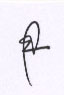 (นายมูฮำมัดมุขตา  บาฮี)          นายกองค์การบริหารส่วนตำบลบาโงยซิแนเนื้อหาหน้าส่วนที่ ๑  บทนำ        การวิเคราะห์ความเสี่ยงในการเกิดทุจริตในองค์กร1        หลักการและเหตุผล2        วัตถุประสงค์ของการจัดทำแผน4        เป้าหมาย4        ประโยชน์ของการจำแผน5ส่วนที่ ๒   แผนปฏิบัติการป้องกันการทุจริตสี่ปี (พ.ศ.๒๕๖๑ – ๒๕๖๔)        บัญชีแผนปฏิบัติการป้องกันการทุจริตสี่ปี (พ.ศ.๒๕๖๑ – ๒๕๖๔) แยกตามมิติ6        มิติที่ ๑ การสร้างสังคมไม่ทนต่อการทุจริต8        มิติที่ ๒ การบริหารราชการเพื่อป้องกันการทุจริต9        มิติที่ ๓ การส่งเสริมบทบาทและการมีส่วนร่วมของภาคประชาชน13        มิติที่ ๔ การเสริมสร้างและปรับปรุงกลไกในการตรวจสอบการปฏิบัติราชการ  ชององค์กรปกครองส่วนท้องถิ่น15ส่วนที่ ๓  รายละเอียด / โครงการ / กิจกรรม / มาตรการ         มิติที่ ๑ การสร้างสังคมไม่ทนต่อการทุจริต17        มิติที่ ๒ การบริหารราชการเพื่อป้องกันการทุจริต-        มิติที่ ๓ การส่งเสริมบทบาทและการมีส่วนร่วมของภาคประชาชน29        มิติที่ ๔ การเสริมสร้างและปรับปรุงกลไกในการตรวจสอบการปฏิบัติราชการชององค์กรปกครองส่วนท้องถิ่น-ภาคผนวกสำเนาประกาศใช้แผนปฏิบัติการป้องกันการทุจริตสี่ปี (พ.ศ.25๖๑-๒๕๖๔) สำเนาคำสั่งแต่งตั้งคณะกรรมการจัดทำแผนปฏิบัติการป้องกันการทุจริตสี่ปี (พ.ศ.25๖๑-๒๕๖๔)  และคณะกรรมการประเมินผลและติดตามแผนปฏิบัติการป้องกันการทุจริตสี่ปี (พ.ศ.25๖๑-๒๕๖๔) มิติที่ 1. การสร้าง สังคมที่ไม่ทน ต่อการทุจริตมิติที่ 1. การสร้าง สังคมที่ไม่ทน ต่อการทุจริตมิติที่ 1. การสร้าง สังคมที่ไม่ทน ต่อการทุจริตมิติที่ 1. การสร้าง สังคมที่ไม่ทน ต่อการทุจริตมิติที่ 1. การสร้าง สังคมที่ไม่ทน ต่อการทุจริตมิติที่ 1. การสร้าง สังคมที่ไม่ทน ต่อการทุจริตมิติที่ 1. การสร้าง สังคมที่ไม่ทน ต่อการทุจริตมิติที่ 1. การสร้าง สังคมที่ไม่ทน ต่อการทุจริตมิติ ภารกิจ ตามมิติโครงการ/กิจกรรม/มาตรการปี 2561ปี 2562ปี 2563ปี 2564หมายเหตุมิติ ภารกิจ ตามมิติโครงการ/กิจกรรม/มาตรการงบประมาณ (บาท)งบประมาณ (บาท)งบประมาณ (บาท)งบประมาณ (บาท)หมายเหตุมิติที่ 1. การสร้าง สังคมที่ไม่ทน ต่อการทุจริต1.1 การสร้าง จิตสำนึกและ ความตระหนัก แก่บุคลากรทั้ง ข้าราชการ การเมืองฝ่าย บริหาร ข้าราชการ การเมืองฝ่าย สภาท้องถิ่น และฝ่าย ประจำของ องค์กร ปกครองส่วน ท้องถิ่น1 .1.1โครงการส่งเสริมกิจการงานสภา อบต. (1) มาตรการ “ส่งเสริมการปฏิบัติงานตามประมวลจริยธรรมขององค์การบริหารส่วนตำบลบาโงยซิแน”  (2) มาตรการ”เสริมสร้าง องค์ความรู้ด้านการต่อต้านการ ทุจริต” (3) กิจกรรมให้ความรู้เรื่อง ผลประโยชน์ทับซ้อนให้กับ บุคลากรขององค์กรปกครองส่วน ท้องถิ่น  (4) มาตรการ “จัดทำคู่มือ การปูองกันผลประโยชน์ทับซ้อน”30,00030,00030,00030,000มิติที่ 1. การสร้าง สังคมที่ไม่ทน ต่อการทุจริต1.1 การสร้าง จิตสำนึกและ ความตระหนัก แก่บุคลากรทั้ง ข้าราชการ การเมืองฝ่าย บริหาร ข้าราชการ การเมืองฝ่าย สภาท้องถิ่น และฝ่าย ประจำของ องค์กร ปกครองส่วน ท้องถิ่น1.1.2 .โครงการอบรมคุณธรรมและจริยธรรมพนักงานและลูกจ้าง (1) มาตรการ “ส่งเสริมการปฏิบัติงานตามประมวลจริยธรรมขององค์การบริหารส่วนตำบลบาโงยซิแน”  (2) มาตรการ”เสริมสร้าง องค์ความรู้ด้านการทำงาน การต่อต้านการทุจริต” (3) กิจกรรมให้ความรู้เรื่อง ผลประโยชน์ทับซ้อนให้กับ บุคลากรขององค์กรปกครองส่วน ท้องถิ่น  (3) มาตรการ “จัดทำคู่มือ การปูองกันผลประโยชน์ทับซ้อน”50,00050,00050,00050,000มิติที่ 1. การสร้าง สังคมที่ไม่ทน ต่อการทุจริต1.2 การสร้าง จิตสำนึกและ ความตระหนัก แก่ประชาชน ทุกภาคส่วนใน ท้องถิ่น1.2.1 โครงการอบรมให้ความรู้เกี่ยวกับการปกครองประชาธิปไตย(1) มาตรการ “ส่งเสริมให้ความรู้ ด้านการปกครองในระบอบประชาธิปไตย(2) มาตรา “เสริมสร้างองค์ความรู้ด้านกฎหมาย สิทธิด้านกฎหมายต่างๆ15,00015,00015,00015,000มิติภารกิจ ตามมิติโครงการ/กิจกรรม/มาตรการปี 2561ปี 2562ปี 2563ปี 2564หมายเหตุมิติภารกิจ ตามมิติโครงการ/กิจกรรม/มาตรการงบประมาณ (บาท)งบประมาณ (บาท)งบประมาณ (บาท)งบประมาณ (บาท)หมายเหตุ1.3 การสร้าง จิตสำนึกและ ความตระหนัก แก่เด็กและ เยาวชน1.3.1. โครงการส่งเสริมคุณธรรมจริยธรรมเด็กและเยาวชน(1) กิจกรรม ให้ความรู้ สร้างจิตสำนึก ในเรื่องคุณธรรมจริยธรรม(2) กิจกรรม การสร้างจิต สาธารณะและความรับผิดชอบใน สังคม 1.3.2 .โครงการเยาวชนคนรักสิ่งแวดล้อม(1) กิจกรรม การสร้างจิต สาธารณะและความรับผิดชอบใน สังคม๙๐,๐๐๐๓๐,๐๐๐๙๐,๐๐๐๓๐,๐๐๐๙๐,๐๐๐๓๐,๐๐๐๙๐,๐๐๐๓๐,๐๐๐รวม215,000215,000215,000215,000มิติที่ 2 การบริหาร ราชการเพื่อ ป้องกันการ ทุจริตมิติที่ 2 การบริหาร ราชการเพื่อ ป้องกันการ ทุจริตมิติที่ 2 การบริหาร ราชการเพื่อ ป้องกันการ ทุจริตมิติที่ 2 การบริหาร ราชการเพื่อ ป้องกันการ ทุจริตมิติที่ 2 การบริหาร ราชการเพื่อ ป้องกันการ ทุจริตมิติที่ 2 การบริหาร ราชการเพื่อ ป้องกันการ ทุจริตมิติที่ 2 การบริหาร ราชการเพื่อ ป้องกันการ ทุจริตมิติที่ 2 การบริหาร ราชการเพื่อ ป้องกันการ ทุจริต2. การบริหาร ราชการเพื่อ ป้องกันการ ทุจริต2.1 แสดงเจตจำ นงทาง การเมืองใน การต่อต้าน การทุจริตของ ผู้บริหาร2.2.1 (1) กิจกรรมประกาศเจตจำนง ต่อต้านการทุจริตของผู้บริหาร องค์กรปกครองส่วนท้องถิ่น----2. การบริหาร ราชการเพื่อ ป้องกันการ ทุจริต2.2 มาตรการ สร้างความ โปร่งใสในการ ปฏิบัติราชการ2.2.1 (1) กิจกรรม “สร้างความ โปร่งใสในการพิจารณาเลื่อนขั้น เงินเดือน” 2.2.2 (1) กิจกรรม “ควบคุมการ เบิกจ่าย เงินตามข้อบัญญัติ งบประมาณรายจ่ายประจำปี” 2.2.2 (2) กิจกรรม “การพัฒนา แผนและกระบวนการจัดหาพัสดุ” 2 .2 .2 (3 ) กิจกรรม“การเผย แพร่ข้อมูลข่าวสารด้านการ จัดซื้อจัดจ้าง” 2.2.3 (1) กิจกรรมการจัดบริการ สาธารณะและ การบริการ ประชาชนเพื่อให้เกิดความพึง พอใจแก่ประชาชน กันและไม่เลือกปฏิบัติ----2. การบริหาร ราชการเพื่อ ป้องกันการ ทุจริต2.3 มาตรการ การใช้ดุลย พินิจและใช้ อำนาจหน้าที่ ให้เป็นไปตาม หลักการ บริหารกิจการ บ้านเมืองที่ดี2.3.1 (1) โครงการลดขั้นตอนและระยะเวลาการปฏิบัติราชการ2.3.2 (1) มาตรการในการเร่งรัดติดตามการปฏิบัติราชการให้เป็นไปตามระเบียบของราชการ----มิติภารกิจ ตามมิติโครงการ/กิจกรรม/มาตรการปี 2561ปี 2562ปี 2563ปี 2564หมายเหตุมิติภารกิจ ตามมิติโครงการ/กิจกรรม/มาตรการงบประมาณ (บาท)งบประมาณ (บาท)งบประมาณ (บาท)งบประมาณ (บาท)หมายเหตุ2.4 การเชิดชู เกียรติแก่ หน่วยงาน/ บุคคลในการ ดำเนินกิจการ การประพฤติ ปฏิบัติตนให้ เป็นที่ประจักษ์2 .4 .1 (1 ) กิจกรรมยกย่องหน่วยงานองค์กรผู้ ทำคุณประโยชน์แก่ส่วนรวม2.4.2 (1) กิจกรรมเชิดชูเกียรติประชาชนผู้มีจิตสาธารณะ2.4.3 (1) กิจกรรมเชิดชูเกียรติประชาชนผู้ปฏิบัติตามปรัชญาเศรษฐกิจพอเพียง2.4.5 (1)กิจกรรมเชิดชูผู้สูงอายุดีเด่นที่ทำคุณประโยชน์แก่ชุมชน----รวม----มิติที่ 3 การ ส่งเสริม บทบาทและ การมีส่วน ร่วมของภาค ประชาชนมิติที่ 3 การ ส่งเสริม บทบาทและ การมีส่วน ร่วมของภาค ประชาชนมิติที่ 3 การ ส่งเสริม บทบาทและ การมีส่วน ร่วมของภาค ประชาชนมิติที่ 3 การ ส่งเสริม บทบาทและ การมีส่วน ร่วมของภาค ประชาชนมิติที่ 3 การ ส่งเสริม บทบาทและ การมีส่วน ร่วมของภาค ประชาชนมิติที่ 3 การ ส่งเสริม บทบาทและ การมีส่วน ร่วมของภาค ประชาชนมิติที่ 3 การ ส่งเสริม บทบาทและ การมีส่วน ร่วมของภาค ประชาชนมิติที่ 3 การ ส่งเสริม บทบาทและ การมีส่วน ร่วมของภาค ประชาชน3. การ ส่งเสริม บทบาทและ การมีส่วน ร่วมของภาค ประชาชน3.1 จัดให้มี และเผยแพร่ ข้อมูลข่าวสาร ในช่องทางที่ เป็นการ อำนวยความ สะดวกแก่ ประชาชนได้มี ส่วนร่วม ตรวจสอบการ ปฏิบัติราชการ ตามอำนาจ หน้าที่ของ องค์กร ปกครองส่วน ท้องถิ่นได้ทุก ขั้นตอน3.1.1 (1) มาตรการ”ปรับปรุง ศูนย์ข้อมูลข่าวสารขององค์การบริหารส่วนตำบลบาโงยซิแนให้มีประสิทธิภาพมาก ยิ่งขึ้น” 3.1.2 (1) มาตรการ “เผยแพร่ ข้อมูลข่าว สารที่สำคัญ และหลากหลาย 3 .1 .2 (2 ) กิจกรรม“การ เผยแพร่ข้อมูลข่าวสารด้านการเงิน การคลัง พัสดุ และทรัพย์สินของ องค์การบริหารส่วนตำบลบาโงยซิแนและ การรับเรื่องร้องเรียนเกี่ยวกับ การเงินการคลัง” 3.1.3 (1) มาตรการ “จัดให้มี ช่องทางที่ประชาชนเข้าถึงข้อมูล ข่าวสารขององค์การบริหารส่วนตำบลบาโงยซิแน----3. การ ส่งเสริม บทบาทและ การมีส่วน ร่วมของภาค ประชาชน3.2 การรับฟัง ความคิดเห็น การรับและ ตอบสนอง เรื่องร้องเรียน/ ร้องทุกข์ของ ประชาชน3.2 .1 (1) มาตรการ “การดำเนินงานศูนย์รับเรื่องราวร้อง ทุกข์องค์การบริหารส่วนตำบลบาโงยซิแน3.2.2 (1) มาตรการกำหนด ขั้นตอน/ กระบวนการ เรื่อง ร้องเรียน 3.2.3 (1) กิจกรรม รายงานผล การตรวจสอบข้อเท็จจริงให้ผู้ ร้องเรียน/ร้องทุกข์รับทราบ----มิติภารกิจ ตามมิติโครงการ/กิจกรรม/มาตรการปี 2561ปี 2562ปี 2563ปี 2564หมายเหตุมิติภารกิจ ตามมิติโครงการ/กิจกรรม/มาตรการงบประมาณ (บาท)งบประมาณ (บาท)งบประมาณ (บาท)งบประมาณ (บาท)หมายเหตุ3.3 การ ส่งเสริมให้ ประชาชนมี ส่วนร่วมบริหารกิจการขององค์กรปกครองส่วนท้องถิ่น3.3 .1 (1) โครงการประชุมประชาคมเพื่อทบทวนแผนพัฒนาและแผนชุมชน (1) มาตรการแต่งตั้ง ตัวแทนประชาคมเข้าร่วมเป็น คณะกรรมการตรวจรับงานจ้าง (2) มาตรการติดตามและ ประเมินผลแผนพัฒนาองค์การบริหารส่วนตำบลบาโงยซิแน 3.3.2 (1) โครงการการจัดเก็บภาษีนอกสถานที่(1) มาตรการ แต่งตั้งผู้รับผิดชอบออกหน่วยจัดเก็บภาษีทุกประเภทตามหมู่บ้าน(2)มาตรการ จัดเก็บภาษีต้องมีประสิทธิภาพจัดเก็บได้ทั่วถึง12,00020,00012,00020,00012,00020,00012,00020,000รวม32,00032,00032,00032,000มิติที่ 4 การ เสริมสร้าง และปรับปรุง กลไกในการ ตรวจสอบ การปฏิบัติ ราชการของ องค์กร ปกครองส่วน ท้องถิ่นมิติที่ 4 การ เสริมสร้าง และปรับปรุง กลไกในการ ตรวจสอบ การปฏิบัติ ราชการของ องค์กร ปกครองส่วน ท้องถิ่นมิติที่ 4 การ เสริมสร้าง และปรับปรุง กลไกในการ ตรวจสอบ การปฏิบัติ ราชการของ องค์กร ปกครองส่วน ท้องถิ่นมิติที่ 4 การ เสริมสร้าง และปรับปรุง กลไกในการ ตรวจสอบ การปฏิบัติ ราชการของ องค์กร ปกครองส่วน ท้องถิ่นมิติที่ 4 การ เสริมสร้าง และปรับปรุง กลไกในการ ตรวจสอบ การปฏิบัติ ราชการของ องค์กร ปกครองส่วน ท้องถิ่นมิติที่ 4 การ เสริมสร้าง และปรับปรุง กลไกในการ ตรวจสอบ การปฏิบัติ ราชการของ องค์กร ปกครองส่วน ท้องถิ่นมิติที่ 4 การ เสริมสร้าง และปรับปรุง กลไกในการ ตรวจสอบ การปฏิบัติ ราชการของ องค์กร ปกครองส่วน ท้องถิ่นมิติที่ 4 การ เสริมสร้าง และปรับปรุง กลไกในการ ตรวจสอบ การปฏิบัติ ราชการของ องค์กร ปกครองส่วน ท้องถิ่น4. การ เสริมสร้าง และปรับปรุง กลไกในการ ตรวจสอบ การปฏิบัติ ราชการของ องค์กร ปกครองส่วน ท้องถิ่น4.1 มีการจัด วางระบบและ รายงานการ ควบคุมภายใน ตามที่ คณะกรรมการ ตรวจเงิน แผ่นดินกำหนด4.1.1 (1) มาตรการ “การจัดทำ รายงานการควบคุมภายใน” 4 .1 .2 (1) กิจกรรมติดตาม ประเมินผลการควบคุมภายใน----4. การ เสริมสร้าง และปรับปรุง กลไกในการ ตรวจสอบ การปฏิบัติ ราชการของ องค์กร ปกครองส่วน ท้องถิ่น4.2 การ สนับสนุนให้ ภาคประชาชน มีส่วนร่วม ตรวจสอบ การปฏิบัติ หรือการ บริหาร ราชการตาม ช่องทางที่ สามารถ ดำเนินการได้4.2.1 (1) มาตรการส่งเสริมให้ ประชาชนมีส่วนร่วมตรวจสอบ กำกับดูแลการบริหารงานบุคคลเกี่ยวกับการบรรจุ แต่งตั้ง การโอนย้าย 4.2.2 (1) กิจกรรมการรายงาน ผลการใช้จ่ายเงินให้ประชาชน ได้รับทราบ 4.2.3 (1) กิจกรรมการจัดหา คณะกรรมการจัดซื้อจัดจ้างจาก ตัวแทนชุมชน----4. การ เสริมสร้าง และปรับปรุง กลไกในการ ตรวจสอบ การปฏิบัติ ราชการของ องค์กร ปกครองส่วน ท้องถิ่น4.3 การ ส่งเสริม บทบาทการ ตรวจสอบของ สภาท้องถิ่น4 .3 .1 (1 ) โครงการส่งเสริมกิจการสภา4.3.2 (1) กิจกรรมการมีส่วนร่วม ในการปฏิบัติงานของสมาชิก สภา30,00030,00030,00030,000มิติภารกิจ ตามมิติโครงการ/กิจกรรม/มาตรการปี 2561ปี 2562ปี 2563ปี 2564หมายเหตุมิติภารกิจ ตามมิติโครงการ/กิจกรรม/มาตรการงบประมาณ (บาท)งบประมาณ (บาท)งบประมาณ (บาท)งบประมาณ (บาท)หมายเหตุ4. การ เสริมสร้าง และปรับปรุง กลไกในการ ตรวจสอบ การปฏิบัติ ราชการของ องค์กร ปกครองส่วน ท้องถิ่น4.4 เสริมพลัง การมีส่วนร่วม ของชุมชน (Community) และบูรณาการ ทุกภาคส่วน เพื่อต่อต้าน การทุจริต4.4.1 (1) กิจกรรมการติดป้ายประชาสัมพันธ์กรณีพบเห็นการทุจริต4.4.2 (1) มาตรการเฝ้าระวังการคอร์รัปชันโดยภาคประชาชน----รวม30,00030,00030,00030,000